PLIEGO TIPO DE CLÁUSULAS ADMINISTRATIVAS PARTICULARES PARA LA ADJUDICACIÓN DE CONTRATOS ADMINISTRATIVOS DE SERVICIOS POR EL PROCEDIMIENTO ABIERTO I DISPOSICIONES GENERALES1.Objeto del contrato. Lugar de la prestación del servicio.2.Órgano de contratación. Otros órganos administrativos. Efectos y prerrogativas.3. Régimen jurídico 4. Aptitud para contratar.  5. Solvencia6. Acreditación del cumplimiento de los requisitos previos: capacidad de obrar, no concurrencia de prohibiciones de contratar y solvencia. Incompatibilidades 7. Presupuesto base de licitación, Valor estimado y Precio del contrato8. Existencia de crédito presupuestario y financiación 9. Revisión de precios10. Duración del contrato. Plazo de ejecución11. Tramitación del expediente y perfil de contratante12. Información sobre las obligaciones relativas a la fiscalidad, protección del medio ambiente, empleo y condiciones laborales y de contratar a un porcentaje específico de personas con discapacidad13. Información sobre las condiciones de subrogación en contratos de trabajoII ADJUDICACIÓN DEL CONTRATO14. Procedimiento de adjudicación15. Publicidad de los procedimientos y acceso a la documentación por medios electrónicos 16. Plazo y reglas de presentación de proposiciones17. Presentación del sobre electrónico nº 1: documentación acreditativa del cumplimiento de los requisitos previos18. Contenido de las proposiciones: sobres electrónicos nº2 y nº319. Garantía provisional20. Mesa de Contratación21. Criterios de adjudicación22. Aplicación de los criterios de adjudicación (en la valoración de los sobres electrónicos nº2 y nº323. Examen de las proposiciones24. Ofertas anormalmente bajas25. Criterios de desempate26. Garantía definitiva27. Documentación a presentar por el licitador que haya presentado la mejor oferta.28. Plazos para la adjudicación.29. Resolución y notificación de la adjudicación30. Decisión de no adjudicar o celebrar el contrato y desistimiento del procedimiento de adjudicación por la AdministraciónIII FORMALIZACIÓN DEL CONTRATO31.- Formalización del contrato32. Anuncio de formalización de los contratosIV EFECTOS, CUMPLIMIENTO Y EXTINCIÓN33. Responsable del contrato34. Ejecución de los contratos. Daños y perjuicios e imposición de penalidades35. Cumplimiento de los plazos y demora del contratista 36. Resolución por demora y ampliación del plazo de ejecución de los contratos37. Obligaciones del contratista38. Pago del precio39.Cumplimiento de las obligaciones en materia medioambiental, social o laboral y condiciones especiales de ejecución40. Modificación del contrato41. Suspensión del contrato 42. Cumplimiento de los contratos y recepción de la prestación43. Causas de resolución44. Cesión de los contratos 45. Subcontratación 46. Devolución o cancelación de la garantía definitiva47. Regulaciones especiales del contrato de serviciosV JURISDICCIÓN COMPETENTE Y RECURSOS48.- Jurisdicción49.- Recurso especial en materia de contrataciónANEXOSANEXO I. CARACTERÍSTICAS PARTICULARES PARA LA ADJUDICACIÓN DE CONTRATOS ADMINISTRATIVOS DE SERVICIOS MEDIANTE PROCEDIMIENTO ABIERTOANEXO II.   MODELO DE DECLARACIÓN RESPONSABLEANEXO III.   MODELO DE COMPROMISO DE UTEANEXO IV.   CLÁUSULA DE CONFIDENCIALIDADANEXO V.    MODELO DE AVALANEXO VI.   MODELO DE GARANTÍA MEDIANTE VALORES ANOTADOS (con inscripción)ANEXO VII.  MODELO DE CERTIFICADO DE SEGURO DE CAUCIÓNANEXO VIII. MODELO DE PROPOSICIÓN ECONÓMICAANEXO IX. INFORMACIÓN SOBRE PROTECCIÓN DE DATOSANEXO X. MODELO DE DECLARACIÓN RESPONSABLE DEL ADJUDICATARIO. SUBCONTRATACIONES, UBICACIÓN DE LOS SERVIDORES Y LUGAR DE PRESTACIÓN DE LOS SERVICIOS ASOCIADOS A LOS MISMOS Y OBLIGACIONES DEL ESQUEMA NACIONAL DE SEGURIDAD (ENS) ANEXO XI. CONTRATO CON EL ENCARGADO DEL TRATAMIENTO (para contratos cuya ejecución suponga el tratamiento de datos personales)I. DISPOSICIONES GENERALES1. OBJETO DEL CONTRATO Y LUGAR DE PRESTACIÓN DEL SERVICIO1.1. El objeto del contrato será la realización de la prestación de hacer señalada en el Apartado A del Anexo I de este pliego, a tenor del Informe de insuficiencia de medios y de conformidad con las características que se indican en el pliego de prescripciones técnicas, que a todos los efectos es parte integrante del contrato.1.2. Cuando se establezca así en el Apartado B del Anexo I de este pliego, procederá la división en lotes, considerando que la naturaleza o el objeto del contrato lo permite, salvo que el órgano de contratación considere mejor no dividir en lotes el objeto del contrato por existir motivos válidos según se justifica en el expediente.1.3. Asimismo, de realizarse la división en lotes, las posibles limitaciones, Apartado B del Anexo I de este pliego. En caso de que las limitaciones no se refieran a las uniones de empresarios, sino a los componentes de las mismas, se expresará así en el apartado B del Anexo I.La no división del contrato en lotes figurará, asimismo en el apartado B del Anexo I1.4. Cuando se establezca así en el Apartado B del Anexo I de este pliego, podrá adjudicarse más de un lote al mismo licitador o limitarse la adjudicación de más de un lote por licitadorEn dicho Apartado B se preverá la posibilidad de adjudicación a una oferta integradora, la combinación o combinaciones de lotes admitidas, los criterios o formula de valoración o la ponderación asignada a cada lote así como la solvencia y capacidad exigida para cada combinación en cumplimiento de todos los requisitos del artículo 99.5 LCSP.1.5. Cuando se establezca así en el Apartado B del Anexo I de este pliego se reservarán alguno o algunos de los lotes para Centros Especiales de Empleo o para empresas de inserción, o un porcentaje mínimo de reserva de la ejecución de estos contratos en el marco de programas de empleo protegido, de conformidad con lo dispuesto en la Disposición adicional cuarta. Igualmente en tal Anexo podrán en su caso constar reservas de lotes a favor de las entidades a que se refiere la Disposición adicional cuadragésima octava, en las condiciones establecidas en la citada disposición.1.6. En los contratos adjudicados por lotes, cada lote constituirá un contrato, salvo en casos en que se presenten ofertas integradoras de acuerdo con el artículo 99.5 LCSP, en los que todas las ofertas constituirán un contrato.1.7. En cuanto a la codificación del objeto del contrato, el/los código/s correspondiente/s al presente contrato de acuerdo con el Reglamento (CE) nº 2195/2002, del Parlamento Europeo y del Consejo de 5 de noviembre de 2002, modificado  por el Reglamento 213/2008, de la Comisión, de 28 de noviembre de 2007 por el que se modifica el Vocabulario Común de contratos públicos (CPV) será el indicado en el Apartado A del Anexo I de este pliego. 1.8. El lugar de prestación del servicio objeto del contrato será el señalado en el Apartado A del Anexo I de este pliego. 1.9. En caso de que la ejecución del objeto de contrato comporte tratamiento de datos personales por parte del contratista, dicha circunstancia deberá hacerse constar en el  Apartado A del Anexo I del presente pliego.2. ÓRGANO DE CONTRATACIÓN Y OTROS ÓRGANOS ADMINISTRATIVOS. EFECTOS Y PRERROGATIVAS 2.1. En el Apartado C del Anexo I de este pliego se especifica el órgano de contratación, así como los demás órganos administrativos intervinientes. 2.2. Dentro de los límites y con sujeción a los requisitos y efectos señalados en la presente Ley, el órgano de contratación ostenta la prerrogativa de interpretar los contratos administrativos, resolver las dudas que ofrezca su cumplimiento, modificarlos por razones de interés público, declarar la responsabilidad imputable al contratista a raíz de la ejecución del contrato, suspender la ejecución del mismo, acordar su resolución y determinar los efectos de esta. Los acuerdos que a este respecto dicte pondrán fin a la vía administrativa y serán inmediatamente ejecutivos, sin perjuicio del derecho del contratista a su impugnación ante la Jurisdicción Contencioso-Administrativa,Igualmente, el órgano de contratación ostenta las facultades de inspección de las actividades desarrolladas por los contratistas durante la ejecución del contrato, en los términos y con los límites establecidos en la Ley para cada tipo de contrato. En ningún caso dichas facultades de inspección podrán implicar un derecho general del órgano de contratación a inspeccionar las instalaciones, oficinas y demás emplazamientos en los que el contratista desarrolle sus actividades, salvo que tales emplazamientos y sus condiciones técnicas sean determinantes para el desarrollo de las prestaciones objeto del contrato. En tal caso, el órgano de contratación deberá justificarlo de forma expresa y detallada en el expediente administrativo.En cuanto a los efectos, prerrogativas y procedimiento para el ejercicio de éstas, regirán los artículos 188 a 191 de la LCSP. 3. RÉGIMEN JURÍDICO3.1. La contratación a adjudicar se califica como contrato de servicios, de conformidad con lo establecido en los artículos 17, 22, 25.1 a), y 308 y siguientes de la Ley 9/2017, de 8 de noviembre, de Contratos del Sector Público, por la que se transponen al ordenamiento jurídico español las Directivas del Parlamento Europeo y del Consejo 2014/23/UE y 2014/24/UE, de 26 de febrero de 2014 (en adelante LCSP), quedando sometido a dicha ley, al Real Decreto 817/2009, de 8 de mayo, por el que se desarrolla parcialmente la Ley 30/2007, de 30 de octubre, de Contratos del Sector Público,, así como al Reglamento General de la Ley de Contratos de las Administraciones Públicas, aprobado por Real Decreto 1098/2001 (en adelante Reglamento General de la LCAP), o a las normas reglamentarias que le sustituyan, y supletoriamente se aplicarán las restantes normas de derecho administrativo y en su defecto, las normas de derecho privado. Asimismo será de aplicación  el Reglamento (UE) 2016/679, del Parlamento Europeo y del consejo , de 27 de abril de 2016, relativo a la protección de datos de las personas físicas en lo que respecta al tratamiento de datos personales y a la libre circulación de estos datos y por el que se deroga la Directiva 95/46/CE (Reglamento general de protección de datos) y la Ley Orgánica 3/2018, de 5 de diciembre, de Protección de Datos Personales y Garantía de los derechos digitales o normas que las sustituyan.Si el contrato se financia con fondos europeos comunitarios se señalará en el Apartado G del Anexo I del pliego el fondo financiador, su porcentaje, Categoría y Programa Operativo. En tal caso, la contratación debe someterse a las disposiciones del Tratado de la Unión Europea y a los actos fijados en virtud del mismo y ser coherente con las actividades, políticas y prioridades comunitarias en pro de un desarrollo sostenible y mejora del medio ambiente, debiendo promover el crecimiento, la competitividad, el empleo y la inclusión social, así como la igualdad entre hombres y mujeres, de conformidad con lo dispuesto en el Reglamento (UE) nº 1303/2013 del Parlamento Europeo y del Consejo, de 17 de diciembre de 2013, por el que se establecen disposiciones comunes relativas al Fondo Europeo de Desarrollo Regional, al Fondo Social Europeo, al Fondo de Cohesión, al Fondo Europeo Agrícola de Desarrollo Rural y al Fondo Europeo Marítimo y de la Pesca, y por el que se establecen disposiciones generales relativas al Fondo Europeo de Desarrollo Regional, al Fondo Social Europeo, al Fondo de Cohesión y al Fondo Europeo Marítimo y de la Pesca, y se deroga el Reglamento (CE) nº 1083/2006 del Consejo.3.2 Transparencia en la contratación públicaSerán de aplicación la Ley 1/2022, de 13 de abril, de la Generalitat, de Transparencia y Buen Gobierno de la Comunitat Valenciana y la Ley 19/2013, de 9 de diciembre, de transparencia, acceso a la información y buen Gobierno.En este sentido, se dará publicidad y acceso a la información sujeta a publicidad activa recogida en el artículo 20 de la Ley 1/2022, dentro de los límites del Reglamento (UE) 2016/679, del Parlamento Europeo y del Consejo , de 27 de abril de 2016, relativo a la protección de datos de las personas físicas en lo que respecta al tratamiento de datos personales y a la libre circulación de estos datos y por el que se deroga la Directiva 95/46/CE y la Ley Orgánica 3/2018, de 5 de diciembre, de Protección de Datos Personales y Garantía de los derechos digitales o normas que las sustituyan, así como de lo previsto en la cláusula 16.10 de este pliego respecto a secretos técnicos o comerciales, a los aspectos confidenciales de las ofertas y a cualesquiera otras informaciones cuyo contenido pueda ser utilizado para falsear la competencia.A la formalización del contrato, el contratista se comprometerá a cumplir los principios y códigos de conducta elaborados por la Entidad contratante.3.3.  En lo que respecta al uso de medios electrónicos para la tramitación del expediente de contratación pública, se atenderá a lo expresamente dispuesto en la LCSP, especialmente a las Disposiciones Adicionales decimoquinta, decimosexta y decimoséptima y a las disposiciones de desarrollo, y supletoriamente por lo dispuesto en la Ley 39/2015, de 1 de octubre, del Procedimiento Administrativo Común de las Administraciones Públicas y en la Ley 40/2015, de 1 de octubre, de Régimen Jurídico del Sector Público.3.4 El contrato se ajustará al contenido del presente Pliego Tipo de Cláusulas Administrativas Particulares. El presente pliego tipo de cláusulas administrativas particulares, el pliego de prescripciones técnicas particulares y sus Anexos, revestirán carácter contractual. 3.5. En caso de discordancia entre el presente pliego y cualquiera del resto de los documentos contractuales, prevalecerá el pliego de cláusulas administrativas particulares, en el que se contienen los derechos y obligaciones que asumirán las partes del contrato, así como sus anexos.3.6. El desconocimiento del contrato en cualquiera de sus términos, de los documentos anexos que forman parte del mismo, o de las instrucciones, pliegos o normas de toda índole aprobadas por la Administración, que puedan ser de aplicación en la ejecución de lo pactado, no eximirá al contratista de la obligación de su cumplimiento.3.7. Los plazos establecidos por días se entenderán referidos a días naturales, salvo que en la LCSP se indique expresamente que solo deben computarse los días hábiles. No obstante, si el último día del plazo fuera inhábil, este se entenderá prorrogado al primer día hábil siguiente.3.8. Los datos personales facilitados por los licitadores serán tratados de conformidad con el Reglamento (UE) 2016/679 del Parlamento Europeo y del Consejo de 27 de abril de 2016 relativo a la protección de las personas físicas en lo que respecta al tratamiento de datos personales y a la libre circulación de estos datos y por el que se deroga la Directiva 95/46/CE (Reglamento General de Protección de Datos) y la Ley Orgánica 3/2018, de 5 de diciembre, de protección de datos personales y garantía de los derechos digitales (LOPDGDD). Las condiciones de licitud del tratamiento de datos son las siguientes:El otorgamiento voluntario de los datos personales necesarios para participar en el presente procedimiento de licitación supone su tratamiento para ejercicio de una misión realizada en interés público o en el ejercicio de poderes públicos de acuerdo con el art. 6.1.e) del Reglamento General de Protección de Datos.Los datos facilitados por el licitador que resulte adjudicatario serán tratados para la ejecución del contrato de acuerdo con lo establecido en el artículo 6.1.b) del Reglamento General de Protección de Datos.Todo ello, en el ejercicio de las competencias atribuidas a la Administración licitante por la Ley 9/2017, de 8 de noviembre, de Contratos del Sector Público.En todo caso, el tratamiento de datos de los licitadores, adjudicatarios, sus representantes y, en el caso de concretar las condiciones de solvencia de acuerdo con el art. 76 LCSP, su personal junto con su cualificación profesional se realizará conforme a la política de protección de datos que se incluye como Anexo IX del presente pliego.3.9. En aquellos casos en los que la prestación del servicio suponga el tratamiento de datos personales de los que la administración tenga la consideración de responsable del tratamiento, el adjudicatario tendrá la condición de encargado del tratamiento debiendo someterse ambas partes a lo establecido en el artículo 28 del Reglamento General de Protección de Datos.4. APTITUD PARA CONTRATAR4.1. Solo podrán contratar con el sector público las personas naturales o jurídicas, españolas o extranjeras, que tengan plena capacidad de obrar, no estén incursas en alguna prohibición de contratar, y acrediten su solvencia económica y financiera y técnica o profesional o, en los casos en que así lo exija esta Ley.Cuando, por así determinarlo la normativa aplicable, se le requirieran al contratista determinados requisitos relativos a su organización, destino de sus beneficios, sistema de financiación u otros para poder participar en el correspondiente procedimiento de adjudicación, estos deberán ser acreditados por el licitador al concurrir en el mismo.Los contratistas deberán contar, asimismo, con la habilitación empresarial o profesional que, en su caso, sea exigible para la realización de las prestaciones que constituyan el objeto del contrato.Las circunstancias relativas a la capacidad, solvencia y ausencia de prohibiciones de contratar deberán concurrir en la fecha final de presentación de ofertas y subsistir en el momento de perfección del contrato.4.2. Las personas jurídicas deben estar debidamente constituidas y el firmante de la proposición debe tener poder bastante para formular la oferta. Las prestaciones objeto del contrato deberán estar comprendidas en los estatutos o reglas fundacionales de la persona jurídica en los términos previstos en el artículo 66 de la LCSP.4.3. Podrán contratar asimismo las empresas no españolas de Estados miembros de la Unión Europea o de los Estados signatarios del Acuerdo sobre el Espacio Económico Europeo que, con arreglo a la legislación del Estado en que estén establecidas, se encuentren habilitadas para realizar la prestación de que se trate. Cuando la legislación del Estado en que se encuentren establecidas estas empresas exija una autorización especial o la pertenencia a una determinada organización para poder prestar en él el servicio de que se trate, deberán asimismo acreditar que cumplen este requisito.4.4. Las personas físicas o jurídicas de Estados no pertenecientes a la Unión Europea o de Estados signatarios del Acuerdo sobre el Espacio Económico Europeo deberán justificar mediante informe que el Estado de procedencia de la empresa extranjera admite a su vez la participación de empresas españolas en la contratación con los entes del sector público asimilables a los enumerados en el artículo 3 de la LCSP en forma sustancialmente análoga. Dicho informe será elaborado por la correspondiente Oficina Económica y Comercial de España en el exterior y se acompañará a la documentación que se presente. En los contratos sujetos a regulación armonizada se prescindirá del informe sobre reciprocidad en relación con las empresas de Estados signatarios del Acuerdo sobre Contratación Pública de la Organización Mundial de Comercio. 4.5. Se podrá contratar con licitadores o candidatos que participen conjuntamente mediante la constitución de una Unión Temporal de Empresas (UTE), rigiendo al efecto los requisitos y regulaciones previstos en el artículo 69 de la LCSP. El modelo de compromiso viene referido en el Anexo III del presente pliego.5. SOLVENCIA5.1. Los licitadores deberán acreditar estar en posesión de las condiciones mínimas de solvencia económica y financiera y profesional o técnica que se especifican en el presente pliego en el Apartado L del Anexo I de este pliego5.2. No obstante lo anterior, el empresario también podrá acreditar su solvencia mediante la clasificación en el grupo o subgrupo indicados en el Apartado L del Anexo I de este pliego, de existir aquél.5.3. Para acreditar la solvencia necesaria para celebrar un contrato determinado, el empresario podrá basarse en la solvencia y medios de otras entidades, independientemente de la naturaleza jurídica de los vínculos que tenga con ellas, siempre que demuestre que durante toda la duración de la ejecución del contrato dispondrá efectivamente de esa solvencia y medios, y la entidad a la que recurra no esté incursa en una prohibición de contratar.En las mismas condiciones, los empresarios que concurran agrupados en las uniones temporales podrán recurrir a las capacidades de entidades ajenas a la unión temporal.No obstante, con respecto a los criterios relativos a los títulos de estudios y profesionales que se indican en el artículo 90.1.e) LCSP, o a la experiencia profesional pertinente, las empresas únicamente podrán recurrir a las capacidades de otras entidades si estas van a prestar los servicios para los cuales son necesarias dichas capacidades.Para estos casos en que una empresa desee recurrir a las capacidades de otras entidades, será preciso un compromiso por escrito de tales entidades, que se aportará por el licitador que hubiera presentado la mejor oferta según lo dispuesto en el artículo 75.2 de la LCSP, tras serle requerido por los servicios correspondientes una vez se haya emitido propuesta de adjudicación por la Mesa de contratación y se haya aceptado esta por el órgano de contratación. Aunque también la Mesa o el órgano de contratación podrán exigir su aportación en un momento anterior cuando consideren que existen dudas razonables sobre la vigencia o fiabilidad de la declaración o cuando resulte necesario para el buen desarrollo del procedimiento. 5.4 En el Apartado L del Anexo I de este pliego se especifica si se prevén formas de responsabilidad conjunta en la ejecución del contrato para los casos en que una empresa recurra a las capacidades de otras entidades en lo que respecta a los criterios relativos a la solvencia económica y financiera. 5.5. En el Apartado L del Anexo I de este pliego se especifica si se exige que determinadas partes o trabajos, en atención a su especial naturaleza, han de ser ejecutadas directamente por el propio licitador o, en el caso de una oferta presentada por una unión de empresarios, por un participante en la misma, indicándose en tal caso los trabajos concretos.5.6. En el Apartado L del Anexo I de este pliego se especifica si se exige a las personas jurídicas (como posible concreción de las condiciones de solvencia) que detallen en la oferta los nombres y la cualificación profesional del personal responsable de ejecutar la prestación. En estos casos, el licitador tiene la obligación de informar a su personal del tratamiento de sus datos personales, y que éste se va a realizar conforme a lo establecido en el ANEXO IX del pliego.5.7. En el Apartado L del Anexo I de este pliego se especifica si se exige que, además de acreditar su solvencia, los licitadores han de comprometerse a dedicar o adscribir a la ejecución del contrato medios personales o materiales. Dichos medios deberán detallarse en la oferta y, a tal efecto, en el Anexo II de este pliego se contiene el modelo de declaración de adscripción de medios.Estos compromisos de adscripción de medios tienen el carácter de obligaciones esenciales en caso de que se incumplan por el adjudicatario, con los efectos previstos en los artículos 211 y 192.2 de la LCSP. 5.8. En el supuesto de contratos sometidos a regulación armonizada se podrá exigir la presentación de certificados conforme a lo dispuesto en los artículos 93.1 y 94. 1 de la LCSP. Dicha información se concretará en el Apartado L del Anexo I de este pliego.6. ACREDITACIÓN DEL CUMPLIMIENTO DE LOS REQUISITOS PREVIOS :CAPACIDAD DE OBRAR, NO CONCURRENCIA DE PROHIBICIONES DE CONTRATAR Y SOLVENCIA. INCOMPATIBILIDADES6.1. En virtud del artículo 140.1 de la LCSP , para acreditar su capacidad de obrar, su solvencia económica, financiera y técnica o profesional o su clasificación, inicialmente, cada licitador presentará únicamente una declaración responsable firmada y con la correspondiente identificación, que se ajustará al formulario normalizado de documento europeo único de contratación aprobado por Reglamento de Ejecución (UE) 2016/7 de la Comisión de 5 de enero de 2016, al que se puede acceder en castellano en el siguiente enlace de la Comisión Europea  https://visor.registrodelicitadores.gob.es/espd-web/filter?lang=es 6.2 En los casos en que el empresario recurra a la solvencia y medios de otras empresas, cada una de ellas también deberá presentar una declaración responsable en la que figure la información pertinente para estos casos con arreglo al formulario normalizado del documento europeo único de contratación.En todos los supuestos en que varios empresarios concurran agrupados en una unión temporal, se aportará una declaración responsable por cada empresa participante en la que figurará la información requerida en estos casos en el formulario del documento europeo único de contratación. Adicionalmente a la declaración o declaraciones, se aportará el compromiso de constituir la unión temporal por parte de los empresarios que sean parte de la misma.6.3. Cuando el pliego prevea la división en lotes del objeto del contrato, si los requisitos de solvencia económica y financiera o técnica y profesional exigidos variaran de un lote a otro, se aportará una declaración responsable por cada lote o grupo de lotes al que se apliquen los mismos requisitos de solvencia.6.4. Además de la declaración responsable, las empresas extranjeras, en los casos en que el contrato vaya a ejecutarse en España, deberán aportar una declaración de sometimiento a la jurisdicción de los juzgados y tribunales españoles de cualquier orden, para todas las incidencias que de modo directo o indirecto pudieran surgir del contrato, con renuncia, en su caso, al fuero jurisdiccional extranjero que pudiera corresponder al licitante.6.5 En el Anexo II de este pliego se encuentra el modelo de declaración responsable de no haber participado en la elaboración de las especificaciones técnicas o de los documentos preparatorios del contrato y de no haber asesorado al órgano de contratación durante la preparación del procedimiento de contratación6.6 Los contratos que tengan por objeto la vigilancia, supervisión, control y dirección de la ejecución de cualesquiera contratos, así como la coordinación en materia de seguridad y salud, no podrán adjudicarse a las mismas empresas adjudicatarias de los correspondientes contratos, ni a las empresas a estas vinculadas (a tal efecto en el Anexo II de este Pliego se contiene un modelo de declaración responsable de pertenencia o no pertenencia a grupo de empresas), en el sentido establecido en el apartado anterior. 6.7. El órgano o la mesa de contratación podrán pedir a los candidatos o licitadores que presenten la totalidad o una parte de los documentos justificativos, cuando consideren que existen dudas razonables sobre la vigencia o fiabilidad de la declaración, cuando resulte necesario para el buen desarrollo del procedimiento y, en todo caso, antes de adjudicar el contrato. 6.8. En todo caso, el licitador en cuyo favor recaiga la propuesta de adjudicación deberá acreditar, previamente a la adjudicación del contrato, su capacidad de obrar, la solvencia económica y financiera y técnica o profesional o su clasificación, aportando los medios indicados en el Apartado L del Anexo I de este pliego, de acuerdo con los siguientes apartados.En caso de que la ejecución del objeto de contrato comporte tratamiento de datos personales por parte del contratista, el adjudicatario deberá acreditar la ubicación de los servidores y el lugar de los servicios asociados a los mismos.  A estos efectos deberá presentarse el modelo Anexo X del presente pliego, que contemplará dicha información. En el caso de que los servidores se ubiquen fuera del Espacio Económico Europeo deberá acreditarse las garantías establecidas para las transferencias internacionales de datos que se regulan en los artículos 44 a 50 del Reglamento General de Protección de Datos.6.9 La capacidad de obrar de los las personas físicas se acreditará mediante el DNI o documento que, en su caso, le sustituya reglamentariamente. El órgano de contratación utilizará medios electrónicos para recabar los del DNI, salvo que conste oposición expresa del interesado en la declaración responsable ajustada al formulario normalizado de documento europeo único de contratación, en cuyo caso el interesado deberá presentar dicho documento.6.10. La capacidad de obrar de los empresarios que fueren personas jurídicas se acreditará mediante la escritura o documento de constitución, los estatutos o el acta fundacional, en los que consten las normas por las que se regula su actividad, debidamente inscritos en el Registro público que corresponda según el tipo de persona jurídica de que se trate. El órgano de contratación utilizará medios electrónicos para recabar los datos del número de identificación fiscal (N.I.F.) de la empresa, así como de la inscripción en el Registro público si fuera posible, salvo que conste oposición expresa del interesado en la declaración responsable ajustada al formulario normalizado de documento europeo único de contratación, en cuyo caso el interesado deberá presentar dicho documento.6.11. La capacidad de obrar de las empresas no españolas que sean nacionales de Estados miembros de la Unión Europea o de Estados signatarios del Acuerdo sobre el Espacio Económico Europeo se acreditará por su inscripción en el registro procedente de acuerdo con la legislación del Estado donde están establecidos, o mediante la presentación de una declaración jurada o un certificado de acuerdo con las disposiciones de aplicación.6.12. Las demás empresas extranjeras deberán acreditar su capacidad de obrar con informe de la Misión Diplomática Permanente de España en el Estado correspondiente o de la Oficina Consular en cuyo ámbito territorial radique el domicilio de la empresa.6.13. Las empresas extranjeras presentarán su documentación traducida de forma oficial al castellano o al valenciano. 6.14. En el caso de que el licitador deba acreditar su habilitación empresarial de conformidad con lo dispuesto en el Apartado L del Anexo I del presente pliego, deberá aportar los documentos acreditativos de la misma.6.15. Corresponde a los empresarios la prueba de no estar incursos en las prohibiciones de contratar, conforme establecen los artículos 85 y 140.3 de la LCSP.6.16 Cuando por una razón válida, el licitador no esté en condiciones de presentar las referencias solicitadas por el órgano de contratación, se le autorizará a acreditar su solvencia económica y financiera por medio de cualquier otro documento que la Administración considere apropiado.6.17.  La  inscripción en el Registro Oficial de Licitadores y Empresas Clasificadas del Sector Público acreditará, a tenor de lo en él reflejado y salvo prueba en contrario, las condiciones de aptitud del empresario en cuanto a su personalidad y capacidad de obrar, representación, habilitación profesional o empresarial, solvencia económica y financiera y técnica o profesional, clasificación y demás circunstancias inscritas, así como la concurrencia o no concurrencia de las prohibiciones de contratar que deban constar en el mismo. En el mismo sentido, el Registro de Contratistas y Empresas Clasificadas de la Comunidad Valenciana, hasta tanto no se integre en el Registro Oficial de Licitadores y Empresas Clasificadas del Sector Público, acreditara frente a todos los órganos de contratación de la Comunitat Valenciana las condiciones de aptitud del empresario respecto de todas las circunstancias inscritas.A tal efecto no será preciso que los empresarios aporten el certificado de inscripción, sustituyéndose su presentación por el acceso de los órganos y mesas de contratación al mismo por medios telemáticos. En caso de que en el certificado de inscripción en el Registro Oficial de Licitadores y Empresas Clasificadas del Sector Público o en el Registro de Contratistas y Empresas Clasificadas de la Comunidad  Valenciana hasta tanto no se integre en el Registro Oficial  de Licitadores y Empresas Clasificadas  del Sector Público no constara alguno de los requisitos previos exigibles, la Mesa o el órgano de contratación podrá exigir que los licitadores aporten documentación acreditativa del cumplimiento de los mismos.Los licitadores inscritos en el Registro Oficial de Licitadores y Empresas Clasificadas del Sector Público o en el Registro de Contratistas y Empresas Clasificadas de la Comunidad Valenciana hasta tanto no se integre en el Registro Oficial de Licitadores y Empresas Clasificadas del Sector Público deberán presentar en la licitación una declaración responsable sobre la vigencia de los datos anotados en el mismo, según el modelo que figura como Anexo II de este pliego. Si se hubiese producido variación en las circunstancias reflejadas en el correspondiente certificado se hará mención expresa en la citada declaración, uniendo la documentación correspondiente.6.18. Asimismo, y de forma complementaria a lo anterior podrá requerirse la presentación de las certificaciones relacionadas en el apartado Apartado L del Anexo I del presente pliego,7. PRESUPUESTO BASE DE LICITACIÓN, VALOR ESTIMADO Y PRECIO DEL CONTRATO7.1 El presupuesto base de licitación asciende a la cantidad señalada en el Apartado E del Anexo I de este pliego. Las proposiciones que se presenten superando el presupuesto base de licitación serán automáticamente excluidas.En su caso, el desglose del presupuesto base de licitación para cada uno de los lotes en que se divida el contrato, es el señalado en el Apartado F del Anexo I de este pliego.El presupuesto base de licitación estará distribuido en las anualidades previstas en el Apartado E del Anexo I de este pliego. Tal presupuesto base de licitación es adecuado a los precios del mercado, y a tal efecto, se desglosa en el Apartado E del Anexo I de este pliego indicando los costes directos e indirectos y otros eventuales gastos calculados para su determinación. En los contratos en que el coste de los salarios de las personas empleadas para su ejecución formen parte del precio total del contrato, el presupuesto base de licitación indicará de forma desglosada y con desagregación de género y categoría profesional los costes salariales estimados a partir del convenio laboral de referencia.En el caso de que el servicio deba ejecutarse de forma sucesiva por precio unitario y con presupuesto limitativo, estando condicionada la prestación a las necesidades de la Administración, el presupuesto máximo a comprometer será el indicado en el Apartado E del Anexo I de este pliego 7.2 El valor estimado del contrato, asciende a la cantidad señalada en el Apartado E del Anexo I de este pliego, y ha sido determinado según lo establecido en los distintos apartados del artículo 101 de la LCSP.En el Apartado E del Anexo I de este pliego figura el método de cálculo aplicado por el órgano de contratación para calcular el valor estimado.En su caso, el desglose del valor estimado para cada uno de los lotes en que se divida el contrato, será el señalado en el Apartado F del Anexo I de este pliego.7.3. El precio del contrato será el que resulte de la adjudicación del mismo y se abonará al contratista en función de la prestación realmente ejecutada y de acuerdo con lo pactado. En el precio se entenderá incluido el importe a abonar en concepto de Impuesto sobre el Valor Añadido, que en todo caso se indicará como partida independiente. En el precio del contrato se considerarán incluidos los tributos, tasas y cánones de cualquier índole que sean de aplicación, así como todos los gastos que se originen para el adjudicatario como consecuencia del cumplimiento de las obligaciones contempladas en el pliego.El precio del contrato en ningún caso superará el presupuesto base de licitación. La baja que pueda obtenerse como resultado de la adjudicación, dará lugar, en su caso, a una baja proporcional de los importes de cada una de las anualidades previstas.Con carácter general el precio deberá expresarse en euros, sin perjuicio de que su pago pueda hacerse mediante la entrega de otras contraprestaciones en los casos legalmente establecidos o de que la totalidad o parte del precio sea satisfecho en moneda distinta del euro. De conformidad con lo dispuesto en el artículo 302.4 de la LCSP será aplicable a los contratos de servicios que allí se describen que el pago del precio consista parte en metálico y parte en otros bienes. En el Apartado E del Anexo I de este pliego se indicará tal posibilidad.En los casos en que la determinación del precio se realice mediante unidades de ejecución, no tendrán la consideración de modificaciones la variación que durante la correcta ejecución de la prestación se produzca exclusivamente en el número de unidades realmente ejecutadas sobre las previstas en el contrato, las cuales podrán ser recogidas en la liquidación, siempre que no representen un incremento del gasto superior al 10 por ciento del precio del contrato.En determinados servicios complejos en los que la ejecución del contrato lleve aparejados costes de inversión iniciales y se prevea que las obras o equipamientos que se generen vayan a incorporarse al patrimonio de la entidad contratante al concluir o resolverse el contrato, se establecerá un sistema de retribución que compense por las mismas si así se prevé en el Apartado E del Anexo I de este pliego.En su caso, si existen precios máximos unitarios vendrán establecidos en el Apartado E del Anexo I de este pliego. Igualmente si se superara dicho importe en la oferta, ésta será excluida.Se prevé variación de precios en el Apartado E del Anexo I de este pliego y los supuestos en que se producirán estas variaciones y las reglas para su determinación, de manera que el precio sea determinable en todo caso.8. EXISTENCIA DE CRÉDITO PRESUPUESTARIO Y FINANCIACIÓN 8.1. Para atender las obligaciones derivadas del contrato en el año en curso, existe saldo de crédito disponible en la aplicación presupuestaria del vigente Presupuesto, a la que se imputará el gasto, que ha quedado retenido por operación señalada en el Apartado G del Anexo I del pliego.En los casos de gastos plurianuales, si según el Apartado E del Anexo I del pliego fueran varias las anualidades previstas, la ejecución del contrato en los años posteriores se subordinará a la existencia de crédito adecuado y suficiente en los respectivos presupuestos de la Generalitat.  
9. REVISIÓN DE PRECIOS Si procediera la revisión de precios se estará a lo especificado en el Apartado H del Anexo I de este pliego.10. DURACIÓN DEL CONTRATO. PLAZO DE EJECUCIÓN 10.1. El plazo máximo de ejecución del contrato y el inicio del cómputo serán los señalados en el Apartado R del Anexo I del presente pliego, 10.2. En el caso de que existan plazos de entregas parciales de ejecución sucesiva, vendrán señalados en el Apartado R del Anexo I al presente pliego.10.3. La posibilidad de prorrogar el contrato y el plazo de duración de la prórroga vendrán establecidos en el Apartado R del Anexo I de este pliego.11. TRAMITACIÓN DEL EXPEDIENTE Y PERFIL DE CONTRATANTE11.1. El expediente de contratación se tramitará de forma electrónica a través de la Plataforma de Contratación del Sector Público.En el Apartado C del Anexo I de este pliego, se indicará si el expediente de contratación es de tramitación ordinaria o de tramitación urgente.11.2. El perfil de contratante del órgano de contratación, es el sitio web a través del que se difunde la información relativa a la gestión de la contratación administrativa y en el que se publicará toda la información referente al expediente de contratación especificada en el artículo 63 de la LCSP.El perfil de contratante del órgano de contratación se encuentra alojado en la Plataforma de Contratación del Sector Público. Por ello, el acceso público al perfil de contratante se puede realizar bien a través de la página web del órgano contratante que se indica en el Apartado C del Anexo I de este pliego y que dirigirá automáticamente a la Plataforma de Contratación del Sector Público, o bien,  accediendo directamente a la Plataforma de Contratación del Sector Público a través de la dirección https://contrataciondelestado.es, y una vez dentro, accediendo al área licitaciones y utilizando el formulario de búsqueda o el instrumento de búsqueda guiada.12. INFORMACIÓN SOBRE LAS OBLIGACIONES RELATIVAS A LA FISCALIDAD, PROTECCIÓN DEL MEDIO AMBIENTE, EMPLEO Y CONDICIONES LABORALES Y DE CONTRATAR A UN PORCENTAJE ESPECÍFICO DE PERSONAS CON DISCAPACIDADEl Apartado K del Anexo I del pliego señala el organismo u organismos que facilitará dicha información a los licitadores. Cuando se facilite la citada información, los licitadores manifestarán en la proposición económica, haber tenido en cuenta en la elaboración de sus ofertas las referidas obligaciones. La obligación del cumplimiento de la cuota de reserva de puestos de trabajo para personas con discapacidad se manifestará en el modelo contenido en el Anexo II del presente pliego.13. INFORMACIÓN SOBRE LAS CONDICIONES DE SUBROGACIÓN EN CONTRATOS DE TRABAJO13.1. De acuerdo con el artículo 130 de la LCSP, en caso de que resulte necesario porque una norma legal, un convenio colectivo o un acuerdo de negociación colectiva de eficacia general, imponga al adjudicatario la obligación de subrogarse como empleador en determinadas relaciones laborales, en el Apartado S del Anexo I del pliego se facilitará a los licitadores toda la información sobre las condiciones de los contratos de los trabajadores a los que afecte la subrogación que resulte necesaria para permitir una exacta evaluación de los costes laborales que implicará tal medida. A estos efectos, la empresa que viniese efectuando la prestación objeto del contrato a adjudicar y que tenga la condición de empleadora de los trabajadores afectados estará obligada a proporcionar la referida información al órgano de contratación, a requerimiento de este. Como parte de esta información en todo caso se deberán aportar los listados del personal objeto de subrogación, indicándose: el convenio colectivo y los detalles de categoría, tipo de contrato, jornada, fecha de antigüedad, vencimiento del contrato, salario bruto anual de cada trabajador, así como todos los pactos en vigor aplicables a los trabajadores a los que afecte la subrogación. La Administración comunicará al nuevo empresario la información que le hubiere sido facilitada por el anterior contratista.El suministro completo y correcto de esta información se establece como obligación carácter esencial a los efectos de lo previsto en el art. 211.1.f) de resolución de contrato en casos de negativa a facilitarla, o de suministro incompleto o incorrecto.13.2. Cuando la empresa que viniese efectuando la prestación objeto del contrato a adjudicar fuese un Centro Especial de Empleo, la empresa que resulte adjudicataria tendrá la obligación de subrogarse como empleador de todas las personas con discapacidad que vinieran desarrollando su actividad en la ejecución del referido contrato.13.3. Esta regulación será de aplicación a los socios trabajadores de las cooperativas cuando estos estuvieran adscritos al servicio o actividad objeto de la subrogación.13.4. En el Apartado S del Anexo I del pliego se contemplan las penalidades al contratista para el supuesto de incumplimiento por el mismo de la obligación de información prevista en esta cláusula.13.5. Sin perjuicio de la aplicación, en su caso, de lo establecido en el artículo 44 del Texto Refundido de la Ley del Estatuto de los Trabajadores, aprobado por Real Decreto Legislativo 2/2015, de 23 de octubre, el contratista responderá de los salarios impagados a los trabajadores afectados por subrogación, así como de las cotizaciones a la Seguridad social devengadas, aun en el supuesto de que se resuelva el contrato y aquellos sean subrogados por el nuevo contratista, sin que en ningún caso dicha obligación corresponda a este último. En este caso, una vez acreditada la falta de pago de los salarios, se procederá a la retención de las cantidades debidas al contratista para garantizar el pago de los citados salarios, y a la no devolución de la garantía definitiva en tanto no se acredite el abono de éstos.IIADJUDICACIÓN DEL CONTRATO14. PROCEDIMIENTO DE ADJUDICACIÓN El contrato se adjudicará mediante procedimiento abierto, bien mediante un único criterio precio o una pluralidad de criterios, utilizando exclusivamente medios electrónicos, según se dispone en el Apartado D del Anexo I del pliego.Si así se indica en el Apartado D del Anexo I del pliego, para la adjudicación del contrato se celebrará una subasta electrónica, conforme a los requisitos establecidos en el artículo 143 de la LCSP, en cuyo caso se incluirá la información necesaria para su celebración.15. PUBLICIDAD DE LOS PROCEDIMIENTOS Y ACCESO A LA DOCUMENTACIÓN POR MEDIOS ELECTRÓNICOS 15.1. El anuncio de licitación para la adjudicación del presente contrato se publicará en el perfil de contratante y, en caso de estar sujeto el contrato a regulación armonizada, en el Diario Oficial de la Unión Europea15.2. Se dará publicidad y acceso a los pliegos y demás documentación y extremos preceptivos de la licitación por medios electrónicos, según los artículos 63.3 y concordantes de la LCSP, en el perfil de contratante alojado en la Plataforma de Contratación del Sector Público: https://contrataciondelestado.es.15.3. El órgano de contratación proporcionará en la Plataforma de Contratación del Sector Público (https://contrataciondelestado.es) a todos los interesados en el procedimiento de licitación, a más tardar 6 días antes de que finalice el plazo fijado para la presentación de ofertas, aquella información adicional sobre los pliegos y demás documentación complementaria que estos soliciten, a condición de que la hubieren pedido al menos 12 días antes del transcurso del plazo de presentación de las proposiciones o de las solicitudes de participación. Este plazo se reducirá a 4 días máximo en el caso de que el contrato de servicios esté sujeto a regulación armonizada y el expediente de contratación se haya declarado de tramitación urgente. En los casos en que lo solicitado sean aclaraciones a lo establecido en los pliegos o resto de documentación, las respuestas tendrán carácter vinculante si así se establece en el Apartado D del Anexo I de este pliego y, en este caso, además se harán públicas en el correspondiente perfil de contratante.16. PLAZO Y REGLAS DE PRESENTACIÓN DE PROPOSICIONES.16.1. La presentación de proposiciones se realizará exclusivamente de forma electrónica a través de la Plataforma de Contratación del Sector Público (https://contrataciondelestado.es), salvo en los supuestos y condiciones establecidos en los apartados 3 y 4 de la Disposición Adicional 15ª de la LCSP. En estos supuestos, la presentación de ofertas y los intercambios de información se hará de la forma establecida en el Apartado D del Anexo I del pliego Con respecto a los intercambios de información para los que no se utilicen medios electrónicos en los supuestos y condiciones establecidos en la D.A. 15ª.3 de la LCSP, el envío de información se hará en la forma establecida en el Apartado D del Anexo I del pliego, y se justificarán los motivos de utilización de medios no electrónicos mediante un informe. 16.2. La presentación de proposiciones se realizará dentro del plazo y hora señalados en el anuncio de licitación.En caso de que el plazo finalice en sábado, domingo o festivo, se trasladará el mismo al siguiente día hábil.16.3. Las proposiciones y los documentos de los interesados deberán ajustarse al presente pliego, sus anexos y su presentación supone la aceptación incondicionada por el licitador del contenido de la totalidad de sus cláusulas o condiciones, sin salvedad o reserva alguna, así como la autorización a la Mesa de Contratación y al órgano de contratación para consultar los datos recogidos en el Registro Oficial de Licitadores y Empresas Clasificadas del Sector Público, en el Registro de Contratistas y Empresas Clasificadas de la Comunidad Valenciana hasta tanto no se integre en el Registro Oficial de Licitadores y Empresas Clasificadas  del Sector Público o en las listas oficiales de operadores económicos de un Estado miembro de la Unión Europea.16.4. Las proposiciones serán secretas y se arbitrarán los medios que garanticen tal carácter hasta el momento de su apertura, sin perjuicio de lo dispuesto en los artículos 143, 175 y 179 de la LCSP en cuanto a la información que debe facilitarse a los participantes en una subasta electrónica.16.5. Los licitadores prepararán sus ofertas en la forma exigida por la Herramienta de preparación de ofertas de la Plataforma de Contratación del Sector Público, agrupada en los sobres electrónicos definidos por el presente pliego asegurándose mediante dicha Herramienta la integridad, autenticidad, no repudio y confidencialidad de las proposiciones. Los licitadores deberán firmar, mediante firma electrónica reconocida, válidamente emitida por un Prestador de Servicios de Certificación y que garantice la identidad e integridad del documento, los documentos y los sobres electrónicos en los que sea necesaria la firma. Una vez presentada una oferta se generará un recibo electrónico que garantizará la fecha y hora de presentación y el contenido de la oferta. Asimismo, el proceso de envío realizará el cifrado de los sobres, que permite garantizar la confidencialidad del contenido y asegura la custodia e inaccesibilidad de toda la documentación enviada por el licitador hasta el momento de su apertura.En el documento pdf titulado “Guía de Servicios de Licitación Electrónica para empresas: Preparación y Presentación de ofertas”, que se pone a disposición de los licitadores en la Plataforma de Contratación en el siguiente enlace: https://contrataciondelestado.es/wps/portal/guiasAyuda, se explica paso a paso cómo mediante la Herramienta de Preparación y Presentación de ofertas el licitador ha de preparar la documentación y los sobres que componen las ofertas.En lo que se refiere al empleo de esta aplicación y restantes servicios electrónicos por el licitador, es requisito inexcusable ser un usuario registrado de la Plataforma de Contratación de Sector Público y cumplir los requisitos técnicos para su uso, tal como se explica en la citada Guía.16.6. Los licitadores deberán presentar los sobres electrónicos o archivos electrónicos, en la forma en que exige la citada Herramienta, previstos en el Apartado D del Anexo I de pliego.La incorrecta inclusión de la documentación en un sobre que no le corresponda, incumpliendo lo previsto en el pliego, conllevará la exclusión de la proposición.16.7. Cada licitador no podrá presentar más de una proposición, sin perjuicio de lo dispuesto en el artículo 142 de la LCSP sobre admisibilidad de variantes en el caso de que estas se prevean en el Apartado I del Anexo I del pliego y en el artículo 143 de la LCSP sobre presentación de nuevos precios o valores en el seno de una subasta electrónica en el caso de que se prevea la misma en el Apartado D del Anexo I del pliego. Tampoco podrá suscribir ninguna propuesta en unión temporal con otros si lo ha hecho individualmente o figurar en más de una unión temporal. La infracción de estas normas dará lugar a la no admisión de todas las propuestas suscritas por el licitador incumplidor.16.8. Los licitadores presentarán su documentación en castellano o en valenciano. La documentación aportada por los licitadores en idiomas distintos de los señalados anteriormente deberá estar acompañada por su traducción correspondiente al castellano o al valenciano realizada por traductor jurado.16.9. La Administración se reserva la facultad de comprobar en cualquier momento la veracidad, de lo declarado por los licitadores bien antes de la adjudicación del contrato, o bien durante su vigencia, pudiendo realizar tal comprobación por sí misma o mediante petición al licitador o adjudicatario de documentación o informes complementarios. La falsedad de los datos aportados por el licitador provocará la inadmisión de la oferta y la imposición de la penalidad de considerar a la empresa incursa por ello en prohibición para contratar, así como, en su caso, la exigencia de las responsabilidades e indemnizaciones que de tal hecho se deriven. Todo ello, sin perjuicio de las responsabilidades penales, civiles o administrativas a que hubiera lugar.16.10. Asimismo, el licitador deberá indicar la documentación que considere confidencial a los efectos de que, ex artículo 133 de la LCSP, el órgano de contratación no pueda divulgarla, por afectar en particular a secretos técnicos o comerciales, a los aspectos confidenciales de las ofertas y a cualesquiera otras informaciones cuyo contenido pueda ser utilizado para falsear la competencia. Esta declaración de confidencialidad no puede extenderse a todo el contenido de la oferta del adjudicatario ni a todo el contenido de los informes y documentación que, en su caso, genere directa o indirectamente el órgano de contratación en el curso del procedimiento de licitación. Únicamente podrá extenderse a documentos que tengan una difusión restringida, y en ningún caso a documentos que sean públicamente accesibles. El deber de confidencialidad tampoco podrá impedir la divulgación pública de partes no confidenciales de los contratos celebrados, tales como, en su caso, la liquidación, los plazos finales de ejecución de la obra, las empresas con las que se ha contratado y subcontratado, y, en todo caso, las partes esenciales de la oferta y las modificaciones posteriores del contrato, respetando en todo caso lo dispuesto en el Reglamento (UE) 2016/679, del Parlamento Europeo y del consejo , de 27 de abril de 2016, relativo a la protección de datos de las personas físicas en lo que respecta al tratamiento de datos personales y a la libre circulación de estos datos y por el que se deroga la Directiva 95/46/CE(Reglamento general de protección de datos) y la Ley Orgánica 3/2018, de 5 de diciembre, de Protección de Datos Personales y Garantía de los derechos digitales o normas que las sustituyan.  En ningún caso se considerará confidencial el precio de licitación ofertado por el licitador. En el Anexo IV del presente pliego figura modelo de declaración de confidencialidad.16.11. El envío por medios electrónicos de las ofertas podrá hacerse en dos fases, transmitiendo primero la huella electrónica de la oferta, con cuya recepción se considerará efectuada su presentación a todos los efectos, y después la oferta propiamente dicha en un plazo máximo de 24 horas.  La oferta podrá completarse telemáticamente a través de la Plataforma de Contratación del Sector Público, volviendo a realizar un intento siguiendo las instrucciones de la Guía de Servicios de Licitación Electrónica para Empresas o, en caso contrario, descargase en un soporte electrónico y presentarse en el Registro de Entrada del órgano de contratación sito en ... en sobre cerrado indicando todos los datos de la licitación. De no efectuarse esta segunda remisión en el plazo indicado, se considerará que la oferta ha sido retirada.  Se entiende por huella electrónica de la oferta el conjunto de datos cuyo proceso de generación garantiza que se relacionan de manera inequívoca con el contenido de la oferta propiamente dicha, y que permiten detectar posibles alteraciones del contenido de esta garantizando su integridad.  17. PRESENTACIÓN DEL SOBRE ELECTRÓNICO Nº 1: DOCUMENTACIÓN ACREDITATIVA DEL CUMPLIMIENTO DE LOS REQUISITOS PREVIOS (DOCUMENTACIÓN ADMINISTRATIVA)17.1. El sobre electrónico nº 1 contendrá la declaración responsable que se ajustará al formulario de documento europeo único de contratación aprobado en el seno de la Unión Europea, al que se puede acceder en castellano el siguiente enlace de la Comisión Europea  https://visor.registrodelicitadores.gob.es/espd-web/filter?lang=es  que habrá de cumplimentarse y firmar. El licitador designará una dirección electrónica habilitada en la que efectuar las notificaciones, en los casos en que, según el Apartado D del Anexo I del pliego se haya optado por dicho medio de notificación electrónica en vez de mediante comparecencia en la sede electrónica. Los licitadores, cuando ostenten forma societaria deberán incluir una Declaración responsable de la empresa que la sociedad está válidamente constituida y que conforme a su objeto social puede presentarse a la licitación, así como que el firmante de la declaración ostenta la debida representación para la presentación de la proposición y de aquella que se ajustará al Anexo II del presente pliego.En los casos en que el empresario recurra a la solvencia y medios de otras empresas, cada una de tales empresas deberá presentar una declaración responsable con arreglo al formulario normalizado.En los casos en que varios empresarios concurran agrupados en una unión temporal, se aportará una declaración responsable por cada empresa participante con arreglo al formulario normalizado. Adicionalmente, se aportará el compromiso de constituir la unión temporal por parte de los empresarios que sean parte de la misma de conformidad con lo exigido en el apartado 3 del artículo 69 de la LCSP.Cuando el Apartado B del Anexo I del pliego prevea la división en lotes del objeto del contrato, si los requisitos de solvencia económica y financiera o técnica y profesional exigidos variaran de un lote a otro, se aportará una declaración responsable por cada lote o grupo de lotes al que se apliquen los mismos requisitos de solvencia.17.2. Las empresas extranjeras, en los casos en que el contrato vaya a ejecutarse en España, deberán asimismo aportar una declaración de sometimiento a la jurisdicción de los juzgados y tribunales españoles de cualquier orden, para todas las incidencias que de modo directo o indirecto pudieran surgir del contrato, con renuncia, en su caso, al fuero jurisdiccional extranjero que pudiera corresponder al licitante.17.3. Los licitadores deberán incluir una relación detallada de los medios personales y materiales que se comprometen a adscribir a la ejecución del contrato, si así se determina en el Apartado L del Anexo I a este pliego, según modelo contenido en el Anexo II. 17.4. Los licitadores deberán incluir una Declaración responsable de la empresa  de cumplimiento con lo dispuesto en el Texto Refundido de la Ley General de derechos de las personas con discapacidad y de su inclusión social aprobado  por Real Decreto Legislativo 1/2013, de 29 de noviembre, en que conste tanto el número global de trabajadores de plantilla como el número particular de trabajadores con discapacidad en la misma, o, en el caso de haberse optado por el cumplimiento excepcional de las medidas alternativas legalmente previstas, una copia de la declaración de excepcionalidad y una declaración del licitador con las concretas medidas a tal efecto aplicadas. O, en su caso, la no obligación de la empresa de tener empleados trabajadores discapacitados por no superar la plantilla de la empresa el número de 50 empleados. Se ajustará al modelo que se adjunta como Anexo II al presente pliego.Asimismo en la declaración responsable se acreditará el cumplimiento de la cuota de reserva de puestos de trabajo del 2 por ciento para personas con discapacidad y de la obligación de contar con un plan de igualdad a que se refiere el párrafo primero del artículo 71.1.d de la LCSP. Se ajustará al Anexo II del presente pliego.17.5. Los licitadores deberán incluir una Declaración responsable de no haber participado en la elaboración de las especificaciones técnicas a que se refiere el presente contrato, o de los documentos preparatorios del contrato y de no haber asesorado al órgano de contratación durante la preparación del procedimiento de contratación, contenida en el Anexo II del presente pliego. En el supuesto de que el licitador hubiera tenido tal participación, una Declaración responsable de haber participado conforme al Anexo II de este pliego.17.6. Por parte del órgano o de la Mesa de contratación se podrá pedir a los candidatos o licitadores que presenten la totalidad o una parte de los documentos justificativos, cuando consideren que existen dudas razonables sobre la vigencia o fiabilidad de la declaración, cuando resulte necesario para el buen desarrollo del procedimiento y, en todo caso, antes de adjudicar el contrato. 18. CONTENIDO DE LAS PROPOSICIONES: SOBRES ELECTRÓNICOS Nº 2 Y Nº 3Cuando se utilicen una pluralidad de criterios de adjudicación, los licitadores presentarán la proposición en dos sobres o archivos electrónicos: uno, con la documentación que deba ser valorada conforme a los criterios cuya ponderación depende de un juicio de valor, y otro con la documentación que deba ser valorada conforme a criterios cuantificables mediante la mera aplicación de fórmulas.18.1. Sobre electrónico número 2: 18.1.1. Los licitadores incluirán en este sobre la documentación relacionada con los criterios de adjudicación ponderables mediante un juicio de valor, a los que se refiere el Apartado LL del Anexo I de este pliego.18.1.2. La proposición podrá incluir variantes cuando estén previstas en el Apartado I del Anexo I del pliego, en los términos y con los efectos del artículo 142 de la LCSP.18.1.3. Si algún licitador no aporta la documentación relativa a alguno de los criterios a que se refiere el Apartado LL del Anexo I de este pliego, o la misma no contiene todos los requisitos exigidos en el Pliego de Prescripciones Técnicas, la proposición de dicho licitador no será valorada respecto del criterio de que se trate.Se rechazarán las ofertas que en el sobre electrónico nº2 incluyan datos correspondientes al sobre electrónico nº3.Este sobre electrónico o archivo electrónico no se aportará en la proposición cuando de acuerdo con el Apartado LL del Anexo I de este pliego solo se utilice el criterio de adjudicación relacionado con los costes, bien sea el precio o bien un criterio basado en la rentabilidad, como el coste del ciclo de vida.18.2. Sobre electrónico número 3: 18.2.1. En este sobre se incluirá la oferta económica, que deberá ser redactada según el modelo Anexo VIII del presente pliego, y conllevará la aceptación incondicional de las cláusulas del presente pliego.En este sobre se incluirá también toda la documentación técnica relativa a los criterios de adjudicación cuantificables mediante la mera aplicación de fórmulas matemáticas o aritméticas, y que se señalarán en el Apartado LL del Anexo I a este pliego18.2.2. En la proposición, que no deberá superar el presupuesto de licitación establecido en el Apartado E del Anexo I a este pliego, deberá indicarse, como partida independiente, el importe del I.V.A. La oferta económica incluirá todos aquellos tributos, tasas y cánones, de cualquier índole que sean de aplicación al contrato. Asimismo, el contratista habrá de satisfacer todos los gastos que traigan causa del cumplimiento de las obligaciones recogidas en el presente pliego.Si alguna proposición no guardase concordancia con la documentación examinada y admitida, excediese del presupuesto base de licitación, variara sustancialmente el modelo establecido, o comportase error manifiesto en el importe de la proposición, o existiese reconocimiento por parte del licitador de que adolece de error o inconsistencia que la hagan inviable, será desechada por la mesa, en resolución motivada. Por el contrario, el cambio u omisión de algunas palabras del modelo, con tal que lo uno o la otra no alteren su sentido, no será causa bastante para el rechazo de la proposición.19. GARANTÍA PROVISIONAL19.1. Los licitadores deberán constituir garantía provisional si así se establece en el Apartado J del Anexo I del pliego y por el importe señalado en el mismo.Si se constituye en forma de aval o por contrato de seguro de caución, se estará a lo dispuesto en el artículo 58 del Reglamento General de la LCAP debiendo seguirse los modelos establecidos en los Anexos V, VI, y VII del presente pliego.19.2. En el caso de la existencia de lotes, se constituirá la garantía provisional si así se establece en el Apartado F del Anexo I del pliego y por los importes que en el figuran para cada lote al que se licite.19.3. En el supuesto de uniones temporales de empresas la garantía provisional podrá constituirse por una o varias de las empresas participantes en la unión, siempre que en conjunto se alcance la cuantía establecida en el primer apartado de esta cláusula y garantice solidariamente a todos los integrantes de la unión. 19.4. Respecto del régimen de las garantías prestadas por terceros y la preferencia en la ejecución de garantías se estará a los artículos 112 y 113 de la LCSP.20. MESA DE CONTRATACIÓN Los miembros de la Mesa serán nombrados por el órgano de contratación, estando constituida por un Presidente, los vocales que se determinen reglamentariamente, y un Secretario, que serán designados de acuerdo con las reglas del artículo 326 de la LCSP.La composición de la Mesa así como el cargo que ostentan sus miembros se publicará en el perfil de contratante del órgano de contratación.21. CRITERIOS DE ADJUDICACIÓNLos criterios de adjudicación y su ponderación son los recogidos en el Apartado LL del Anexo I del pliego. Deberá figurar al menos un criterio de los establecidos en el Anexo I del Decreto 118/2022, de 5 de agosto del Consell, por el que se regula la inclusión de cláusulas de responsabilidad social en la contratación pública y en las convocatorias de subvenciones que tenga vinculación con el objeto del contrato.22. APLICACIÓN DE LOS CRITERIOS DE ADJUDICACIÓN (en la valoración de los sobres electrónicos nº2 y nº3) En el Apartado LL del Anexo I del pliego, excepto cuando se tome en consideración el precio exclusivamente, se precisará la ponderación relativa atribuida a cada uno de los criterios de valoración, que podrá expresarse fijando una banda de valores con una amplitud máxima adecuada. Dichos criterios podrán concretar la fase de valoración de las proposiciones en que operarán los mismos y, en su caso, el umbral mínimo de puntuación que en su aplicación pueda ser exigido al licitador para continuar el proceso selectivo.En el Apartado LL del Anexo I del pliego se establecerá, en su caso, un umbral no inferior al 50 por ciento de la puntuación en el conjunto de los criterios cualitativos- que cada licitador deberá alcanzar para que pueda continuar en el proceso selectivo y pasar a la siguiente fase de valoración de los criterios cuantificables mediante la mera aplicación de fórmulas matemáticas.Cuando, por razones objetivas debidamente justificadas, no sea posible ponderar los criterios elegidos, estos se enumerarán por orden decreciente de importancia.En todo caso, la evaluación de las ofertas conforme a los criterios ponderables mediante la aplicación de juicios de valor se realizará previamente a la de aquellos otros criterios cuantificables mediante la mera aplicación de fórmulas matemáticas.23. EXAMEN DE LAS PROPOSICIONES23.1. Tal como se ha señalado anteriormente, la presente licitación tiene carácter electrónico, y se instrumentará a través de los servicios de licitación electrónica de la Plataforma de Contratación del Sector Público, lo que implica la custodia electrónica de las ofertas por el sistema y la apertura y evaluación electrónica de la documentación. Por ello, de acuerdo con el artículo 157.4 de la LCSP no se realizará acto público para la apertura de la oferta económica.
23.2. Apertura del Sobre electrónico nº 1: documentación acreditativa del cumplimiento de los requisitos previos (Documentación Administrativa)Finalizado el plazo de presentación de proposiciones se constituirá electrónicamente la Mesa de contratación, para proceder a la apertura del sobre electrónico nº1 de todas las proposiciones presentadas en tiempo y forma, y no incursas en la situación a que se refiere el artículo 139.3 de la LCSP.La Mesa examinará y calificará la documentación incluida en el sobre nº1 por los licitadores y procederá a determinar las empresas que se ajustan a los criterios de selección de la presente contratación, con pronunciamiento expreso sobre los admitidos a la licitación, los rechazados y las causas de su rechazo, dejando constancia de ello en el acta de la reunión de la Mesa, en la que se acordará asimismo el requerimiento a los licitadores que deban subsanar defectos u omisiones de la documentación presentada, otorgándoseles al efecto un plazo de tres días para que los subsanen ante la Mesa de contratación. El licitador que no subsane los defectos u omisiones de la documentación presentada en el plazo concedido será inadmitido definitivamente del procedimiento de adjudicación, siendo este acto de trámite cualificado recurrible de conformidad con lo dispuesto en las cláusulas 48 y 49 del presente pliego.En todo caso el órgano de contratación, en orden a garantizar el buen fin del procedimiento, podrá recabar, en cualquier momento anterior a la adopción de la propuesta de adjudicación, que los licitadores aporten documentación acreditativa del cumplimiento de las condiciones establecidas para ser adjudicatario del contrato.
De la calificación del sobre electrónico nº1 se dará cuenta a través de la Plataforma de Contratación del Sector Público.23.3. Apertura del Sobre electrónico nº 2: Documentación para valoración conforme a criterios cualitativos cuya ponderación depende de un juicio de valorLa apertura del sobre nº2 se efectuará en un plazo máximo de 20 días contado desde la fecha de finalización del plazo para presentar las ofertas, de conformidad con el criterio de cómputo dispuesto en el artículo 157.3 de la LCSP. Cuando la proposición se contenga en dos sobres electrónicos, de tal forma que estos deben abrirse en varios actos independientes, el plazo anterior se entenderá cumplido cuando se haya abierto, dentro del citado plazo, el sobre nº2 que compone la proposición.Antes de iniciar dicha apertura, la Mesa de contratación calificará la documentación que, en su caso, hayan presentado los licitadores como subsanación de los defectos u omisiones de la documentación presentada en el sobre nº1, acordando su aceptación o rechazo.A continuación, se procederá a la apertura del sobre nº2 de los licitadores admitidos.La valoración del mismo se realizará de acuerdo con las siguientes reglas del artículo 146 de la LCSP: a) En los casos en que los criterios cuya cuantificación dependa de un juicio de valor tengan atribuidos una ponderación mayor que la correspondiente a los criterios evaluables mediante fórmulas, la valoración de los criterios cuya cuantificación dependa de un juicio de valor del sobre electrónico nº2 corresponderá a un comité formado por expertos con cualificación apropiada, que cuente con un mínimo de tres miembros, que podrán pertenecer a los servicios dependientes del órgano de contratación, pero en ningún caso podrán estar adscritos al órgano proponente del contrato. Este comité estará debidamente identificado en el Apartado LL del Anexo I de los pliegos, así como su procedimiento de designación y se publicará tanto su designación como el cargo que ostentan en el perfil de contratante del órgano de contratación integrado en la Plataforma de Contratación del Sector Público.b) En los restantes supuestos, la valoración de los criterios cuya cuantificación dependa de un juicio de valor se efectuará por la Mesa de contratación, a cuyo efecto se podrán solicitar los informes técnicos que considere precisos de conformidad con lo previsto en el artículo 150.1 y 157.5 de la LCSP: informes para verificar que las ofertas cumplen con las especificaciones técnicas del pliego e informes a las organizaciones sociales de usuarios destinatarios de la prestación, a las organizaciones representativas del ámbito de actividad al que corresponda el objeto del contrato, a las organizaciones sindicales, a las organizaciones que defiendan la igualdad de género y a otras organizaciones para la verificación de las consideraciones sociales y ambientales.Si algún licitador no aporta la documentación relativa a alguno de los criterios a que se refiere el Apartado LL del Anexo I, o la misma no contiene todos los requisitos exigidos en el pliego de prescripciones técnicas, la proposición de dicho licitador no será valorada respecto del criterio de que se trate.De lo actuado se dejará constancia en el acta electrónica que necesariamente deberá extenderse y se unirá al expediente electrónico de contratación y del resultado de la misma se dará cuenta a través del perfil de contratante integrado en la Plataforma de Contratación del Sector Público.23.4. Apertura del Sobre electrónico nº 3: Documentación para valoración de criterios cuantificables de forma automática
La apertura del sobre nº3 se realizará por la Mesa de contratación el día y hora indicados en la convocatoria de la licitación, y de la misma también se dará cuenta a través de la Plataforma de Contratación del Sector Público, con indicación de las ofertas presentadas.23.5. Clasificación de las ofertas y propuesta de adjudicación
La Mesa de contratación examinadas las proposiciones y una vez ponderados los criterios que deban aplicarse para la selección de los adjudicatarios, clasificará, por orden decreciente, las proposiciones presentadas, formulando la correspondiente propuesta de adjudicación razonada a favor del candidato con mejor puntuación al órgano de contratación.De los resultados de la valoración de las proposiciones y de la propuesta de adjudicación se dará cuenta a través de la Plataforma de Contratación del Sector Público.24. OFERTAS ANORMALMENTE BAJASLa Mesa, o en su defecto, el órgano de contratación identificará las ofertas que se encuentran incursas en presunción de anormalidad, de acuerdo con los parámetros objetivos que permiten considerar una oferta como anormal establecidos en el Apartado M del Anexo I del pliego y con sujeción a los criterios del artículo 149.2 de la LCSP. Una vez identificada una o varias ofertas incursas en presunción de anormalidad, se formulará un claro requerimiento al licitador o licitadores que las hubieren presentado dándoles plazo suficiente para que justifiquen y desglosen razonada y detalladamente el bajo nivel de los precios, o de costes, o cualquier otro parámetro en base al cual se haya definido la anormalidad de la oferta, mediante la presentación de aquella información y documentos que resulten pertinentes a estos efectos. La Mesa de contratación, evaluará toda la información y documentación proporcionada por el licitador en plazo, para lo cual solicitará asesoramiento técnico del servicio correspondiente. Se estará, entre otros, a los criterios del artículo 149.4 de la LCSP de rechazo de ofertas.En el caso de que se trate de la Mesa de contratación, elevará de forma motivada la correspondiente propuesta de aceptación o rechazo al órgano de contratación. Si el órgano de contratación, considerando la justificación efectuada por el licitador, estimase que la información recabada no explica satisfactoriamente el bajo nivel de los precios o costes propuestos por el licitador y que, por lo tanto, la oferta no puede ser cumplida como consecuencia de la inclusión de valores anormales, la excluirá de la clasificación y acordará la adjudicación a favor de la mejor oferta, de acuerdo con el orden en que hayan sido clasificadas conforme a lo señalado en el apartado 1 del artículo 150 de la LCSP. Cuando una empresa que hubiese estado incursa en presunción de anormalidad hubiera resultado adjudicataria del contrato, el órgano de contratación establecerá mecanismos adecuados para realizar un seguimiento pormenorizado de la ejecución del mismo, con el objetivo de garantizar la correcta ejecución del contrato sin que se produzca una merma en la calidad de los servicios contratados.Con respecto a la valoración de las proposiciones formuladas por distintas empresas pertenecientes a un mismo grupo, se estará a lo dispuesto en el apartado 3 del artículo 149 LCSP y en los apartados 1 a 3 del artículo 86 del Reglamento general de la LCAP.25. CRITERIOS DE DESEMPATE 25.1. En el Apartado N del Anexo I del pliego se fijarán los criterios de desempate, en los casos en que, tras la aplicación de los criterios de adjudicación, se produzca un empate entre dos o más ofertas. Tales criterios serán alguno o algunos de los recogidos en el artículo 147.1 de la LCSP, y al menos figurar un criterio de los establecidos en el art. 11.1 del Decreto 118/2022, de 5 de agosto del Consell, por el que se regula la inclusión de cláusulas de responsabilidad social en la contratación pública y en las convocatorias de subvenciones, siempre que estén vinculados al objeto del contrato. 25.2. La documentación acreditativa de los criterios de desempate será aportada por los licitadores en el momento en que se produzca el empate, y no con carácter previo.25.3. Si el presente pliego no contiene previsión de criterios de desempate específicos por no existir en el art. 147.1 ni en el art. 11.1 del Decreto 118/2022 de 5 de agosto del Consell, por el que se regula la inclusión de cláusulas de responsabilidad social en la contratación pública y en las convocatorias de subvenciones criterios  vinculados al objeto del contrato,  se resolverá el empate, en caso de producirse, mediante la aplicación por orden de los siguientes criterios sociales, referidos al momento de finalizar el plazo de presentación de ofertas:a) Mayor porcentaje de trabajadores con discapacidad o en situación de exclusión social en la plantilla de cada una de las empresas, primando en caso de igualdad, el mayor número de trabajadores fijos con discapacidad en plantilla, o el mayor número de personas trabajadoras en inclusión en la plantilla.b) Menor porcentaje de contratos temporales en la plantilla de cada una de las empresas.c) Mayor porcentaje de mujeres empleadas en la plantilla de cada una de las empresas.d) El sorteo, en caso de que la aplicación de los anteriores criterios no hubiera dado lugar a desempate.26. GARANTÍA DEFINITIVA 26.1. El licitador que hubiera presentado la mejor oferta de conformidad con lo dispuesto en el artículo 145 de la LCSP, deberá constituir a disposición del órgano de contratación una garantía de un 5 por 100 del precio final ofertado, excluido el Impuesto sobre el Valor Añadido, en el plazo de 10 días hábiles a contar desde el siguiente a aquel en que hubiera sido requerido por los servicios correspondientes una vez aceptada la propuesta de adjudicación de la Mesa por el órgano de contratación. De no cumplir este requisito por causas a él imputables, la Administración no efectuará la adjudicación a su favor, sin perjuicio de proceder conforme a los artículos 71 y 72 a la declaración prohibición para contratar con las entidades del sector público, tras la tramitación del oportuno procedimiento, si mediare dolo, culpa o negligencia..26.2. Cuando así se prevea en el Apartado P del Anexo I de este pliego, en casos especiales, se prestará además una garantía complementaria de hasta un 5 por 100 del precio final ofertado por el licitador que presentó la mejor oferta de conformidad con lo dispuesto en el artículo 145 de la LCSP, excluido el Impuesto sobre el Valor Añadido, pudiendo alcanzar la garantía total un 10 por 100 del citado precio.26.3. En los procedimientos de contratación en los que se aplique la reserva de porcentajes mínimos en favor de Centros Especiales de Empleo de iniciativa social y empresas de inserción no procederá la exigencia de la garantía definitiva a que se refiere el artículo 107 de la LCSP, salvo en los casos en los que el órgano de contratación, por motivos excepcionales, lo considere necesario y así lo justifique motivadamente en el expediente.26.4. Cuando así se prevea y se justifique en el Apartado P del Anexo I de este pliego, se eximirá al adjudicatario de la obligación de constituir garantía definitiva especialmente en el caso de contratos que tengan por objeto la prestación de servicios sociales o la inclusión social o laboral de personas pertenecientes a colectivos en riesgo de exclusión social.26.5. Cuando el precio del contrato se formule en función de precios unitarios, el importe de la garantía a constituir se fijará atendiendo al presupuesto base de licitación, IVA excluido.26.6. Las garantías definitivas exigidas en los contratos celebrados con las Administraciones Públicas podrán prestarse en alguna o algunas de las formas y en los lugares admitidos por el artículo 108 de la LCSP. Para los avales y los certificados de seguro de caución se estará a lo dispuesto en el artículo 58 del Reglamento General de la LCAP, debiendo seguir los modelos establecidos en los Anexos V, VI y VII del presente pliego. 26.7. La acreditación de la constitución de la garantía definitiva podrá hacerse mediante medios electrónicos.26.8. La garantía definitiva únicamente responderá de los siguientes conceptos:a) De la obligación de formalizar el contrato en plazo, de conformidad con lo dispuesto en el artículo 153 de la LCSP.b) De las penalidades impuestas al contratista conforme al artículo 192 de la LCSP.c) De la correcta ejecución de las prestaciones contempladas en el contrato incluidas las mejoras que ofertadas por el contratista hayan sido aceptadas por el órgano de contratación, de los gastos originados a la Administración por la demora del contratista en el cumplimiento de sus obligaciones, y de los daños y perjuicios ocasionados a la misma con motivo de la ejecución del contrato o por su incumplimiento, cuando no proceda su resolución.d) De la incautación que puede decretarse en los casos de resolución del contrato, de acuerdo con lo que en él o en la LCSP esté establecido.e) Además, en los contratos de servicios la garantía definitiva responderá de la inexistencia de vicios o defectos de los servicios prestados durante el plazo de garantía que se haya previsto en el contrato.26.9. En caso de que se hagan efectivas sobre la garantía definitiva las penalidades o indemnizaciones exigibles al contratista, este deberá reponer o ampliar aquella, en la cuantía que corresponda, en el plazo de quince días desde la ejecución, incurriendo en caso contrario en causa de resolución.26.10. Cuando, como consecuencia de una modificación del contrato, experimente variación el precio del mismo, deberá reajustarse la garantía, para que guarde la debida proporción con el nuevo precio modificado, en el plazo de quince días contados desde la fecha en que se notifique al empresario el acuerdo de modificación. 26.11. La garantía definitiva constituida inicialmente se podrá aplicar al período de prórroga sin que sea necesario reajustar su cuantía, salvo que junto con la prórroga se acuerde la modificación del contrato.26.12. Respecto del régimen de las garantías prestadas por terceros y la preferencia en la ejecución de garantías se estará a los artículos 112 y 113 de la LCSP.27. DOCUMENTACIÓN A PRESENTAR POR EL LICITADOR QUE HAYA PRESENTADO LA MEJOR OFERTA.27.1. Una vez aceptada la propuesta de la Mesa por el órgano de contratación, los servicios correspondientes requerirán al licitador que haya presentado la mejor oferta, para que, dentro del plazo de diez días hábiles, a contar desde el siguiente a aquel en que hubiera recibido el requerimiento, presente la documentación justificativa a que hace referencia el Artículo 150.2 de la LCSP, así como cualquier otra que se haya requerido en la licitación.Las empresas o entidades propuestas como adjudicatarias deberán concretar la plantilla de personas necesarias para la ejecución del contrato y la concreción de los contratos que se compromete a celebrar. Esas personas deberán tener la capacidad profesional y personal necesarias para realizar las tareas objeto del contrato de conformidad con el art. 10.4 del Decreto 118/2022, de 5 de agosto del Consell, por el que se regula la inclusión de cláusulas de responsabilidad social en la contratación pública y en las convocatorias de subvenciones.En caso de que la ejecución del objeto de contrato comporte tratamiento de datos personales por parte del contratista, el adjudicatario deberá acreditar la ubicación de los servidores y el lugar de los servicios asociados a los mismos.  A estos efectos deberá presentarse el modelo Anexo X del presente pliego, que contemplará dicha información. En el caso de que los servidores se ubiquen fuera del Espacio Económico Europeo deberá acreditarse las garantías establecidas para las transferencias internacionales de datos que se regulan en los artículos 44 a 50 del Reglamento General de Protección de Datos.Asimismo deberá aportar justificante de haber constituido la garantía definitiva que sea procedente de acuerdo con el Apartado P del Anexo I del pliego. No obstante lo anterior, cuando el empresario esté inscrito en el Registro Oficial de Licitadores y Empresas Clasificadas del Sector Público o en el Registro de Contratistas y Empresas clasificadas de la Comunidad Valenciana o figure en una base de datos nacional de un Estado miembro de la Unión Europea, como un expediente virtual de la empresa, un sistema de almacenamiento electrónico de documentos o un sistema de precalificación, y estos sean accesibles de modo gratuito para los citados órganos, no estará obligado a presentar los documentos justificativos u otra prueba documental de los datos inscritos en los referidos lugares.27.2. De no cumplimentarse adecuadamente el requerimiento en el plazo señalado, se entenderá que el licitador ha retirado su oferta, procediéndose a exigirle el importe del 3 por ciento del presupuesto base de licitación, IVA excluido, en concepto de penalidad, que se hará efectivo en primer lugar contra la garantía provisional, sin perjuicio de que, de acuerdo con lo dispuesto en el Artículo 71.2, a) de la LCSP, en relación con el Artículo 72, pueda declararse a la empresa incursa en prohibición de contratar con las entidades del sector público, tras la tramitación del oportuno procedimiento, si mediare dolo, culpa o negligencia 27.3. En tal caso, se procederá a recabar la misma documentación al licitador siguiente, por el orden en que hayan quedado clasificadas las ofertas.27.4. Se adjudicará el contrato dentro de los cinco días hábiles siguientes a la recepción de la documentación, no pudiendo declararse desierta una licitación cuando exista alguna oferta o proposición que sea admisible de acuerdo con los criterios que figuren en el pliego.27.5. Si como consecuencia del contenido de la resolución de un recurso especial del artículo 44 de la LCSP fuera preciso que el órgano de contratación acordase la adjudicación del contrato a otro licitador, se concederá a este un plazo de diez días hábiles para que cumplimente los trámites que resulten oportunos.28. PLAZOS PARA LA ADJUDICACIÓN28.1. El plazo máximo para acordar la adjudicación cuando el único criterio para seleccionar al adjudicatario del contrato sea el del precio es de quince días a contar desde el siguiente al de apertura de las proposiciones.28.2. Cuando para la adjudicación del contrato deban tenerse en cuenta una pluralidad de criterios, o utilizándose un único criterio sea este el del menor coste del ciclo de vida, el plazo máximo para efectuar la adjudicación será de dos meses a contar desde la apertura de las proposiciones, salvo que se hubiese establecido otro de conformidad con el Apartado LL del Anexo I de este pliego.Si la proposición se contuviera en más de un sobre o archivo electrónico, de tal forma que estos deban abrirse en varios actos independientes, el plazo anterior se computará desde el primer acto de apertura del sobre o archivo electrónico que contenga una parte de la proposición.28.3. Los plazos indicados en los apartados anteriores se ampliarán en quince días hábiles cuando sea necesario seguir el procedimiento para identificar ofertas anormales.28.4. De no producirse la adjudicación dentro de los plazos señalados, los licitadores tendrán derecho a retirar su proposición, y a la devolución de la garantía provisional, de existir esta.29. RESOLUCIÓN Y NOTIFICACIÓN DE LA ADJUDICACIÓNLa resolución de adjudicación deberá ser motivada y se notificará a los candidatos y licitadores por el medio de notificación fijado según el Apartado D del anexo I del pliego, debiendo ser publicada en el perfil de contratante en el plazo de 15 días.La notificación y la publicidad deberán contener la información necesaria que permita a los interesados en el procedimiento de adjudicación interponer recurso suficientemente fundado contra la decisión de adjudicación  todo ello de conformidad con artículo 151 de la LCSP.Asimismo se comunicarán a los candidatos y a los licitadores los extremos indicados en el artículo 155 de la LCSP.30. DECISIÓN DE NO ADJUDICAR O CELEBRAR EL CONTRATO Y DESISTIMIENTO DEL PROCEDIMIENTO DE ADJUDICACIÓN POR LA ADMINISTRACIÓNEn el caso en que el órgano de contratación desista del procedimiento de adjudicación o decida no adjudicar o celebrar un contrato para el que se haya efectuado la correspondiente convocatoria, lo notificará a los candidatos o licitadores, informando también a la Comisión Europea de esta decisión cuando el contrato haya sido anunciado en el «Diario Oficial de la Unión Europea».La decisión de no adjudicar o celebrar el contrato o el desistimiento del procedimiento podrá acordarse por el órgano de contratación antes de la formalización. En estos casos se compensará a los candidatos aptos para participar en la licitación o licitadores por los gastos en que hubiesen incurrido en la forma prevista en el Apartado Y del Anexo I del presente pliego..IIIFORMALIZACIÓN DEL CONTRATO31. FORMALIZACIÓN DEL CONTRATO 31.1. Los contratos que celebran las Administraciones Públicas se perfeccionan con su formalización, la cual se llevará a cabo mediante documento administrativo que se ajuste con exactitud a las condiciones de la licitación, constituyendo dicho documento título suficiente para acceder a cualquier registro público. No obstante, el contratista podrá solicitar que el contrato se eleve a escritura pública, corriendo de su cargo los correspondientes gastos. En ningún caso se podrán incluir en el documento en que se formalice el contrato cláusulas que impliquen alteración de los términos de la adjudicación.31.2. Si el contrato es susceptible de recurso especial en materia de contratación conforme al artículo 44 de la LCSP, la formalización no podrá efectuarse antes de que transcurran quince días hábiles desde que se remita la notificación de la adjudicación a los licitadores y candidatos. Y una vez transcurrido dicho plazo sin que se hubiera interpuesto recurso que lleve aparejada la suspensión de la formalización del contrato, los servicios dependientes del órgano de contratación requerirán al adjudicatario para que formalice el contrato en plazo no superior a cinco días a contar desde el siguiente a aquel en que hubiera recibido el requerimiento. Asimismo, procederá la formalización cuando el órgano competente para la resolución del recurso hubiera levantado la suspensión.31.3. En los restantes casos, la formalización del contrato deberá efectuarse no más tarde de los quince días hábiles siguientes a aquel en que se realice la notificación de la adjudicación a los licitadores.31.4. Cuando el adjudicatario sea una unión temporal de empresarios, dentro del mismo plazo y con anterioridad a la firma del contrato, deberá aportar escritura pública de constitución como unión temporal de empresarios.Asimismo, y en el mismo plazo, la empresa o entidad adjudicataria presentará compromiso por escrito de permitir, a la persona responsable del contrato, el desarrollo de la actuación de seguimiento del cumplimiento de las obligaciones contractuales asumidas por la empresa, tanto respecto a las prestaciones ejecutadas directamente como aquellas llevadas a cabo por sus subcontratistas, de conformidad con el contrato. Todo ello de acuerdo con lo establecido en el art. 14 del Decreto 118/2022, de 5 de agosto del Consell, por el que se regula la inclusión de cláusulas de responsabilidad social en la contratación pública y en las convocatorias de subvenciones.31.5. Cuando por causas imputables al adjudicatario no se hubiese formalizado el contrato dentro del plazo indicado se le exigirá el importe del 3 por ciento del presupuesto base de licitación, IVA excluido, en concepto de penalidad, que se hará efectivo en primer lugar contra la garantía definitiva, si se hubiera constituido, sin perjuicio de la prohibición para contratar con las entidades del sector público, en cuyo caso el contrato se adjudicará al siguiente licitador por el orden en que hubieran quedado clasificadas las ofertas, previa presentación de la documentación establecida en el artículo 150.2 de la LCSP, resultando de aplicación los mismos plazos que para el inicial adjudicatario.31.6. Si las causas de la no formalización fueren imputables a la Administración, se indemnizará al contratista de los daños y perjuicios que la demora le pudiera ocasionar.31.7. No podrá procederse a la ejecución del contrato de servicios con carácter previo a su formalización.32. ANUNCIO DE FORMALIZACIÓN DE LOS CONTRATOS32.1. La formalización de los contratos deberá publicarse, junto con el correspondiente contrato, en un plazo no superior a quince días tras el perfeccionamiento en el perfil de contratante del órgano de contratación. 32.2. Cuando el contrato esté sujeto a regulación armonizada, el anuncio de formalización deberá publicarse, además, en el «Diario Oficial de la Unión Europea», para lo cual, el órgano de contratación, enviará el anuncio de formalización al «Diario Oficial de la Unión Europea» a más tardar 10 días después de la formalización del contrato.IVEFECTOS, CUMPLIMIENTO Y EXTINCIÓN33. RESPONSABLE DEL CONTRATO Con independencia de la unidad encargada del seguimiento y ejecución ordinaria del contrato que figure en el Apartado T del Anexo I, el órgano de contratación designará una persona física o jurídica, vinculada al ente contratante o ajena a él, como responsable del contrato, quien supervisará la ejecución del mismo y adoptará las decisiones y dictará las instrucciones necesarias con el fin de asegurar la correcta realización de la prestación pactada, dentro del ámbito de facultades que se le atribuyan en el Apartado T del Anexo I, comprobando que su realización se ajusta a lo establecido en el contrato, y cursará al contratista las órdenes e instrucciones del órgano de contratación.En el Apartado T del Anexo I se indicará la persona designada por el órgano de contratación que deberá efectuar el seguimiento del cumplimiento de las cláusulas de responsabilidad social, así como de las prescripciones de los pliegos y los compromisos asumidos en estos ámbitos por parte de la empresa o entidad contratista y las subcontratistas, siempre que no se atribuya al responsable del contrato.34. EJECUCIÓN DE LOS CONTRATOS. DAÑOS Y PERJUICIOS E IMPOSICIÓN DE PENALIDADES34.1. La ejecución del objeto del contrato se ajustará con carácter general a lo previsto en la LCSP, al Reglamento General de la LCAP aprobado por RD 1098/2001 y demás normativa que resulte aplicable.De forma más específica, la ejecución del objeto del contrato se ajustará a lo previsto en el clausulado del contrato, en el presente pliego, en el pliego de prescripciones técnicas, así como en las instrucciones específicas que para su interpretación diere al contratista el responsable del contrato o el servicio dependiente del órgano de contratación.En el caso de que el contratista realizara defectuosamente el objeto del contrato, o incumpliera el compromiso de dedicar o adscribir a la ejecución del contrato los medios personales o materiales suficientes para ello señalados en el Apartado L del Anexo I y Anexo II del pliego, o incumpliera las condiciones especiales de ejecución del contrato de carácter medioambiental, social o laboral, el órgano de contratación podrá imponer una penalización económica proporcional a la gravedad del incumplimiento, en una cuantía que no podrá ser superior al 10 por 100 del precio del contrato, IVA excluido, ni el total de las mismas superar el 50 por cien del precio del contrato; sin perjuicio de la posible resolución del contrato con incautación de la garantía constituida. El apartado T del Anexo I del pliego, establecerá las penalidades a imponer.En los supuestos de incumplimiento parcial o cumplimiento defectuoso o de demora en la ejecución en que no esté prevista penalidad o en que estándolo la misma no cubriera los daños causados a la Administración, se exigirá al contratista la indemnización por daños y perjuicios.Las penalidades en los supuestos de incumplimiento parcial o cumplimiento defectuoso o de demora en la ejecución se impondrán por acuerdo del órgano de contratación, adoptado a propuesta del responsable del contrato, serán inmediatamente ejecutivas, y se harán efectivas mediante deducción de las cantidades que, en concepto de pago total o parcial, deban abonarse al contratista o sobre la garantía que, en su caso, se hubiese constituido, cuando no puedan deducirse de los mencionados pagos.34.2. Cuando el contratista, por causas imputables al mismo, hubiere incumplido parcialmente la ejecución de las prestaciones definidas en el contrato, el órgano de contratación podrá optar, indistintamente, por su resolución o por imponer las penalidades que se señalen en el Apartado T del Anexo I del pliego, de acuerdo con el artículo 192 de la LCSP.Las penalidades por incumplimiento parcial de la ejecución de la cláusula 37.6, sobre obligaciones del contratista respecto al ENS se establecen en el Apartado T del Anexo I35. CUMPLIMIENTO DE LOS PLAZOS Y DEMORA DEL CONTRATISTA 35.1. El contratista queda obligado al cumplimiento del plazo de ejecución del contrato y de los plazos parciales fijados por la Administración en los términos previstos en el apartado R del Anexo I del presente pliego.35.2. La constitución en mora del contratista no precisará intimación previa por parte de la Administración.35.3. Cuando el contratista, por causas imputables al mismo, hubiere incurrido en demora respecto al cumplimiento del plazo total, la Administración podrá optar, atendidas las circunstancias del caso, por la resolución del contrato con audiencia del contratista, o por la imposición de las penalidades diarias en la proporción de 0,60 euros por cada 1.000 euros del precio del contrato, IVA excluido.El órgano de contratación podrá establecer penalidades distintas a las enumeradas en el párrafo anterior cuando, atendiendo a las especiales características del contrato, se considere necesario para su correcta ejecución. Dichas penalidades, debidamente justificadas, estarán recogidas en el Apartado T del Anexo I del pliego.35.4. Cada vez que las penalidades por demora alcancen un múltiplo del 5 por 100 del precio del contrato, IVA excluido, el órgano de contratación estará facultado para proceder a la resolución del mismo o acordar la continuidad de su ejecución con imposición de nuevas penalidades.35.5. Estas mismas facultades tendrá la Administración respecto al incumplimiento por parte del contratista de los plazos parciales o cuando la demora en el cumplimiento de los plazos parciales haga presumir razonablemente la imposibilidad del cumplimiento del plazo total.36. RESOLUCIÓN POR DEMORA Y AMPLIACIÓN DEL PLAZO DE EJECUCIÓN DE LOS CONTRATOS36.1. Cuando el contratista, por causas imputables al mismo, hubiere incurrido en demora respecto al cumplimiento del plazo total y la Administración optase por la resolución, esta deberá acordarse por el órgano de contratación sin otro trámite preceptivo que la audiencia del contratista y, cuando se formule oposición por parte de este, dictamen del Consell Jurídic Consultiu de la Comunitat Valenciana.36.2. Si se produjera retraso en el cumplimiento de los plazos por causas no imputables al contratista, y este ofrezca cumplir sus compromisos si se le amplía el plazo inicial de ejecución, la Administración, a petición del contratista, deberá conceder la prórroga por un tiempo por lo menos igual al tiempo perdido, salvo que el contratista solicite otro menor, siguiendo la regulación contenida en el RD 1098/2001. El responsable del contrato emitirá un informe donde se determine si el retraso fue producido por motivos imputables al contratista.37. OBLIGACIONES DEL CONTRATISTAAdemás de las que ya se recogen a lo largo en el presente pliego, son obligaciones del contratista las que se enumeran a continuación.37.1. El contratista será responsable de indemnizar todos los daños y perjuicios que se causen, por sí o por personal o medios dependientes del mismo, a terceros como consecuencia de las operaciones que requiera la ejecución del contrato. Sin embargo, será responsable de indemnizar la Administración cuando tales daños y perjuicios hayan sido ocasionados como consecuencia inmediata y directa de una orden de su parte, siguiéndose en la reclamación el régimen legal establecido en el artículo 196 de la LCSP. 37.2. Sin perjuicio de la posibilidad de subcontratación, el contratista está obligado a tener a su cargo el personal necesario para la realización del objeto del contrato, respecto del que ostentará, a todos los efectos, la condición de empleador. El contratista está obligado a poner en conocimiento del órgano de contratación las contrataciones de nuevo personal que deba adscribir a la ejecución del contrato y acreditar su afiliación y alta en la Seguridad Social.37.3. La ejecución se hará a riesgo y ventura del contratista.37.4. Son de cuenta del contratista los gastos que origine la formalización del contrato en el supuesto de elevación a escritura pública, así como de cuantas licencias, e impuestos, autorizaciones y permisos procedan en orden a ejecutar correctamente el contrato. Asimismo vendrá obligado a satisfacer todos los gastos que la empresa deba realizar para el cumplimiento del contrato, como son los generales, financieros, de seguros, transportes y desplazamientos, materiales, instalaciones, honorarios del personal a su cargo, de comprobación y ensayo, tasas y toda clase de tributos, el IVA, el impuesto que por la realización de la actividad pudiera corresponder y cualesquiera otros que pudieran derivarse de la ejecución del contrato durante la vigencia del mismo, sin que por tanto puedan ser éstos repercutidos como partida independiente.37.5. En virtud del artículo 42 del Texto Refundido de la Ley General de derechos de las personas con discapacidad y su inclusión social, aprobado por Real Decreto Legislativo 1/2013, de 29 de noviembre, se impone como obligación de los contratistas, cuyo incumplimiento es sancionable con la resolución de contrato, la de tener empleados, durante la vigencia del contrato, trabajadores discapacitados en un 2 por 100, al menos, de la plantilla de la empresa, si ésta alcanza un número de 50 o más trabajadores y el contratista está sujeto a tal obligación, de acuerdo con el artículo 42.1 del Real Decreto Legislativo 1/2013, de 29 de noviembre, por el que se aprueba el Texto Refundido de la Ley General de derechos de las personas con discapacidad y de su inclusión social. Igualmente, en el caso de que la empresa adjudicataria con más de 50 trabajadores estuviera exenta de la citada obligación, se le impone como obligación el cumplimiento de las medidas alternativas a la contratación de trabajadores discapacitados establecidas por el RD. 364/2005, de 8 de abril, siendo igualmente sancionable su incumplimiento con la resolución del contrato.Asimismo, deberán cumplir con la obligación de contar con un plan de igualdad conforme a lo dispuesto en el artículo 45 de la Ley Orgánica 3/2007, de 22 de marzo, para la igualdad de mujeres y hombres.La asunción de las citadas obligaciones se realizará mediante la declaración responsable recogida en el Anexo II de este pliego. 37.6 En aquellos casos en que al contratista le aplica el ENS porque va a tener acceso a ciertos sistemas de información cuyo titular es la Administración de la Generalitat, o va a realizar algún tipo de tratamiento de datos personales como Encargado del Tratamiento, o va a proveer soluciones o prestar servicios para el ejercicio por parte del contratante de sus competencias y potestades administrativas, deberá cumplir sus obligaciones respecto al ENS en la forma prevista en el Apartado Z del Anexo I de este pliego.  Estas obligaciones tendrán el carácter de esenciales a los efectos de lo previsto en el art. 211. 1. f) de la LCSP que regula las causas de resolución de los contratos.37.7. El adjudicatario está obligado a respetar la normativa vigente en materia de protección de datos y, en  concreto, el  Reglamento (UE) 2016/679 del Parlamento Europeo y del Consejo, de 27 de abril de 2016, relativo a la protección de las personas físicas en lo que respecta al tratamiento de datos personales y a la libre circulación de estos datos y por el que se deroga la Directiva 95/46/CE (Reglamento general de protección de datos) y la Ley Orgánica 3/2018, de 5 de diciembre, de Protección de Datos Personales y garantía de los derechos digitales, respecto de los datos personales y de los que deba acceder y obren en poder de la Administración.37.8. El contratista deberá respetar el carácter confidencial de aquella información a la que tenga acceso con ocasión de la ejecución del contrato a la que se le hubiese dado el referido carácter en los pliegos o en el contrato, o que por su propia naturaleza deba ser tratada como tal. Este deber se mantendrá durante un plazo de cinco años u otro superior, según se establezca en el Anexo IV del presente pliego, desde el conocimiento de esa información.Así mismo, se prohíbe el acceso a datos personales que no resulten necesarios para la ejecución del contrato.El incumplimiento de estas obligaciones por parte del contratista o la infracción de las disposiciones de seguridad por parte del personal técnico designado por él, no implicará responsabilidad alguna para esta Administración.37.9. El contratista deberá tener suscritos los seguros obligatorios, así como aquellos seguros adicionales que se establezcan en el Pliego de Prescripciones Técnicas Particulares.37.10. En el Apartado X del Anexo I se prevén medidas para garantizar que en la ejecución el contratista cumpla las obligaciones aplicables en materia medioambiental, social o laboral derivadas del Derecho europeo comunitario, del Derecho nacional, de Convenios Internacionales suscritos por el Estado español y de convenios colectivos. El incumplimiento de tales obligaciones originará la imposición de las penalidades del artículo 192 de la LCSP, que se especifican en el Apartado T del Anexo IEn los contratos cuya ejecución implique la cesión de datos por las entidades del sector público al contratista o realización de tratamientos de datos por el contratista por cuenta del responsable del tratamiento (administración licitante), el contratista tiene obligación de someterse a la normativa nacional y de la Unión Europea en materia de protección de datos. Esta obligación tiene el carácter de obligación contractual esencial de conformidad con lo dispuesto en la letra f) del apartado 1 del artículo 211. 37.11. El contratista estará obligado a presentar, cada seis meses, un informe relativo al cumplimiento de las cláusulas de responsabilidad social tanto por parte de ella como por parte de las entidades con las que subcontrate prestaciones del contrato, acompañado de una declaración responsable de veracidad. En caso de no presentar el informe, o en caso de falta de veracidad de este, o de obstrucción, resistencia, negativa o excusa al seguimiento del cumplimiento de las obligaciones contractuales asumidas por la empresa o entidad adjudicataria de conformidad con lo dispuesto en el contrato, se podrán imponer a esta las penalidades previstas para el cumplimiento defectuoso señaladas en el Apartado T del Anexo I.Esta obligación no será aplicable a los contratos de plazo inferior a 6 meses.37.12. El contratista está obligado a suministrar a la Administración, en el plazo de quince días hábiles desde su requerimiento, toda la información necesaria para el cumplimiento de las obligaciones previstas en la normativa de transparencia.En los supuestos de incumplimiento de la obligación de suministrar la información, el órgano de contratación podrá acordar la imposición, previa advertencia y audiencia al interesado, multas coercitivas hasta su cumplimiento, de acuerdo con lo establecido en el apartado 3 del artículo 5 de la Ley 1/2022, de 13 de abril, de la Generalitat, de Transparencia y Buen Gobierno de la Comunitat Valenciana.En función de la naturaleza de la información requerida, el órgano de contratación determinará en el propio requerimiento el medio por el cual se deberá suministrar la información, que deberá ser preferentemente por medios electrónicos. La información suministrada deberá cumplir con los requisitos establecidos en la normativa sobre reutilización de la información del sector público.37.13 El contratista deberá garantizar en todo momento, a lo largo de la ejecución contractual, la extracción, modificación y descarga de datos derivados del contrato, a   efectos   de   facilitar su reutilización y su posible incorporación y uso por parte de los sistemas de información de la Generalitat. El formato y los metadatos cumplirán, siempre que sea posible, normas formales abiertas, siguiendo lo previsto en la normativa sobre reutilización de la información del sector público.38. PAGO DEL PRECIO38.1. El contratista tendrá derecho al abono del precio convenido por la prestación realizada, en los términos establecidos en el contrato y en la LCSP. 38.2. El pago del precio podrá hacerse de manera total o parcial, mediante abonos a cuenta o, en el caso de contratos de tracto sucesivo, mediante pago en cada uno de los vencimientos que se hubiesen estipulado, según se señala en el Apartado W del Anexo I del pliego. 38.3. La Administración tendrá la obligación de abonar el precio dentro de los treinta días siguientes a la fecha de aprobación de los documentos que acrediten la conformidad de los servicios prestados, sin perjuicio de lo establecido en el apartado 4 del artículo 210 de la LCSP, y si se demorase, deberá abonarse al contratista, a partir del cumplimiento de dicho plazo de treinta días los intereses de demora y la indemnización por los costes de cobro en los términos previstos en la Ley 3/2004, de 29 de diciembre, por la que se establecen medidas de lucha contra la morosidad en las operaciones comerciales. Para que haya lugar al inicio del cómputo de plazo para el devengo de intereses, el contratista deberá haber cumplido la obligación de presentar la factura ante el registro administrativo correspondiente en los términos establecidos en la normativa vigente sobre factura electrónica, en tiempo y forma, en el plazo de treinta días desde la fecha de entrega efectiva de la prestación del servicio.Se facturará exclusivamente de forma electrónica utilizando el Punto General de Entrada de Facturas Electrónicas de la Administración General del Estado (www.face.gob.es.). En el Apartado C del Anexo I del Pliego se incluye la identificación y códigos de acuerdo con el “Directorio Común de Unidades y Oficinas DIR3” del órgano gestor (órgano de contratación), de la unidad tramitadora (centro directivo promotor del contrato) y de la oficina contable (órgano que tiene atribuida la función de contabilidad), que deberán constar en la factura correspondiente.Se exceptúa de la obligación de facturación electrónica las facturas de menos de 3.000 euros, de conformidad con el artículo 4 de la Ley 25/2013, de 27 de diciembre, de impulso a la factura electrónica y creación del registro contable de facturas del sector público.Sin perjuicio de lo establecido en el apartado 4 del artículo 210 la Administración deberá aprobar los documentos que acrediten la conformidad de los servicios prestados, dentro de los treinta días siguientes a la prestación del servicio.En todo caso, si el contratista incumpliera el plazo de treinta días para presentar la factura ante el registro administrativo correspondiente en los términos establecidos en la normativa vigente sobre factura electrónica, el devengo de intereses no se iniciará hasta transcurridos treinta días desde la fecha de la correcta presentación de la factura, sin que la Administración haya aprobado la conformidad, si procede, y efectuado el correspondiente abono.38.4. Si la demora en el pago fuese superior a cuatro meses, el contratista podrá proceder, en su caso, a la suspensión del cumplimiento del contrato, debiendo comunicar a la Administración, con un mes de antelación, tal circunstancia, a efectos del reconocimiento de los derechos que puedan derivarse de dicha suspensión, en los términos establecidos en la LCSP.38.5. Si la demora de la Administración fuese superior a seis meses, el contratista tendrá derecho, asimismo, a resolver el contrato y al resarcimiento de los perjuicios que como consecuencia de ello se le originen.38.6. Sin perjuicio de lo establecido en las normas tributarias y de la Seguridad Social, los abonos a cuenta que procedan por la ejecución del contrato, solo podrán ser embargados en los siguientes supuestos: a) Para el pago de los salarios devengados por el personal del contratista en la ejecución del contrato y de las cuotas sociales derivadas de los mismos. b) Para el pago de las obligaciones contraídas por el contratista con los subcontratistas y suministradores referidas a la ejecución del contrato.38.7. En cuanto al procedimiento para hacer efectivas las deudas de las Administraciones Públicas se estará a los que dispone el artículo 199 de la LCSP, y al artículo 200 en cuanto a la transmisión de los derechos de cobro.39. CUMPLIMIENTO DE LAS OBLIGACIONES EN MATERIA MEDIOAMBIENTAL, SOCIAL O LABORAL Y CONDICIONES ESPECIALES DE EJECUCIÓN39.1. En el Apartado X del Anexo I se prevén medidas para garantizar que en la ejecución el contratista cumpla las obligaciones aplicables en materia medioambiental, social o laboral derivadas del Derecho europeo comunitario, del Derecho nacional, de Convenios Internacionales suscritos por el Estado español y de convenios colectivos. El incumplimiento de tales obligaciones originará la imposición de las penalidades del artículo 192 de la LCSP.39.2. En el Apartado X del Anexo I figuran las condiciones especiales establecidas en relación con la ejecución, de entre las previstas en el Anexo II Decreto 118/2022, de 5 de agosto del Consell, por el que se regula la inclusión de cláusulas de responsabilidad social en la contratación pública y en las convocatorias de subvenciones, y en su caso, la atribución a las mismas del carácter de obligaciones contractuales esenciales. La empresa contratista garantizará que en la ejecución del contrato todos los productos que se utilicen provengan de empresas que cumplan con las Convenciones Fundamentales de la Organización Internacional del Trabajo.Tales condiciones especiales de ejecución serán exigidas igualmente a todos los subcontratistas que participen de la ejecución del mismo.Con la factura final la empresa adjudicataria deberá aportar una declaración responsable de haber cumplido con todos los compromisos y condiciones especiales de ejecución que le fueran exigibles de acuerdo con la ley y con el presente pliego.39.3. Sin perjuicio de las penalidades del Apartado T del Anexo I, el incumplimiento de estas condiciones especiales de ejecución podrá ser motivo de resolución en los términos previstos en el artículo 202.3 de la LCSP en concordancia con el artículo 211.1.f de la LCSP si a tales condiciones especiales de ejecución se les atribuye el carácter de obligaciones contractuales esenciales en el Apartado X del Anexo I del presente pliego.40. MODIFICACIÓN DEL CONTRATO40.1. Los contratos administrativos solo podrán modificarse durante su vigencia por razones de interés público cuando se dé alguno de los siguientes supuestos:a) Cuando así se haya previsto en el pliego de cláusulas administrativas particulares. En este sentido, el contrato podrá modificarse durante su vigencia hasta un máximo del veinte por ciento del precio inicial cuando de forma clara, precisa e inequívoca se prevea la modificación en el Apartado O del Anexo I de este pliego, donde se precisará con detalle su alcance, límites y naturaleza; las condiciones en que podrá hacerse uso de la misma por referencia a circunstancias cuya concurrencia pueda verificarse de forma objetiva; y el procedimiento que ha de seguirse para realizar la modificación, en virtud del artículo 191 y con las especialidades del artículo 207, ambos de la LCSP. En tal caso, la modificación no podrá suponer nuevos precios unitarios no previstos en el contrato.b) Excepcionalmente, cuando sea necesario realizar una modificación que no esté prevista en el Apartado O del Anexo I del pliego, siempre y cuando se cumplan las condiciones que establece el artículo 205 de la LCSP. En este caso, las modificaciones acordadas por el órgano de contratación serán obligatorias para los contratistas cuando impliquen, aislada o conjuntamente, una alteración en su cuantía que no exceda del 20 por ciento del precio inicial del contrato, IVA excluido. Cuando la modificación no resulte obligatoria para el contratista, la misma solo será acordada por el órgano de contratación previa conformidad por escrito del contratista, resolviéndose el contrato, en caso contrario, de conformidad con lo establecido en el artículo 211.1.g) de la LCSP.40.2. En cualesquiera otros supuestos, si fuese necesario que un contrato en vigor se ejecutase en forma distinta a la pactada, deberá procederse a su resolución y a la celebración de otro bajo las condiciones pertinentes, en su caso previa convocatoria y sustanciación de una nueva licitación pública, sin perjuicio de la obligación del contratista de adoptar medidas que resulten necesarias por razones de seguridad, servicio público o posible ruina.40.3. Las modificaciones del contrato deberán formalizarse conforme a lo dispuesto en el artículo 153 y deberán publicarse conforme a lo dispuesto en los artículos 207 y 63, todos ellos de la LCSP. En todo caso, la previsión de que el contrato sea modificado así como las condiciones fijadas en el presente pliego bajo las cuales será posible dicha modificación, serán recogidas igualmente en el documento contractual.40.4. En los casos en que la determinación del precio se realice mediante unidades de ejecución, no tendrán la consideración de modificaciones la variación que durante la correcta ejecución de la prestación se produzca exclusivamente en el número de unidades realmente ejecutadas sobre las previstas en el contrato, las cuales podrán ser recogidas en la liquidación, siempre que no representen un incremento del gasto superior al 10 por ciento del precio del contrato.40.5. Cuando, como consecuencia de una modificación del contrato, experimente variación el precio del mismo, deberá reajustarse la garantía, para que guarde la debida proporción con el nuevo precio modificado, en el plazo de quince días contados desde la fecha en que se notifique al empresario el acuerdo de modificación.41. SUSPENSIÓN DEL CONTRATO Si la Administración acordara la suspensión del contrato, o aquella tuviere lugar por demora en el pago al contratista superior a cuatro meses, se levantará un acta en la que se consignarán las circunstancias que la han motivado y la situación de hecho en la ejecución del contrato.Acordada la suspensión, la Administración abonará al contratista, en su caso, los daños y perjuicios efectivamente sufridos por éste, los cuales se cifrarán con arreglo a lo dispuesto en el artículo 208.2 de la LCSP.La suspensión de la iniciación del contrato por causa imputable a la Administración por plazo superior a cuatro meses y la suspensión del contrato por plazo superior a ocho meses por parte de la Administración son causas de resolución del contrato de servicios, en cuyo caso el contratista tendrá derecho a percibir las indemnizaciones previstas en el artículo 313 de la LCSP.42. CUMPLIMIENTO DE LOS CONTRATOS Y RECEPCIÓN DE LA PRESTACIÓN42.1. El contrato se entenderá cumplido por el contratista cuando este haya realizado, de acuerdo con los términos del mismo y a satisfacción de la Administración, la totalidad de la prestación.42.2. En todo caso, su constatación exigirá por parte de la Administración un acto formal y positivo de recepción o conformidad dentro del mes siguiente a la entrega o realización del objeto del contrato. Si fuera otro el plazo, se fijará en tal caso en el Apartado U del Anexo I, rigiendo el plazo de un mes en su defecto. A la Intervención del órgano de contratación correspondiente le será comunicado, cuando ello sea preceptivo, la fecha y lugar del acto, para su eventual asistencia en ejercicio de sus funciones de comprobación de la inversión.La Administración determinará si la prestación realizada por el contratista se ajusta a las prescripciones establecidas para su ejecución y cumplimiento, requiriendo, en su caso, la realización de las prestaciones contratadas y la subsanación de los defectos observados con ocasión de su recepción. Si los trabajos efectuados no se adecuan a la prestación contratada, como consecuencia de vicios o defectos imputables al contratista, podrá rechazar la misma quedando exento de la obligación de pago o teniendo derecho, en su caso, a la recuperación del precio satisfecho.42.3. El objeto del contrato quedará sujeto a un plazo de garantía que será establecido en el Apartado V del Anexo I a este pliego y se contará desde la fecha de recepción o conformidad del trabajo. Si durante el plazo de garantía se acreditase la existencia de vicios o defectos en los trabajos efectuados el órgano de contratación tendrá derecho a reclamar al contratista la subsanación de los mismos.Si por la naturaleza o características del contrato no se considera necesario establecer plazo de garantía se señalará en el Apartado V del Anexo I de este pliego, justificándolo en el expediente.Terminado el plazo de garantía sin que la Administración haya formalizado alguno de los reparos o la denuncia a que se refieren los apartados anteriores, el contratista quedará exento de responsabilidad por razón de la prestación efectuada, sin perjuicio de lo establecido en los artículos 314 y 315 de la LCSP sobre subsanación de errores y responsabilidad en los contratos que tengan por objeto la elaboración de proyectos de obras.42.4. Dentro del plazo de treinta días a contar desde la fecha del acta de recepción o conformidad, deberá acordarse en su caso y cuando la naturaleza del contrato lo exija, y ser notificada al contratista la liquidación correspondiente del contrato, y abonársele, en su caso, el saldo resultante. No obstante, si la Administración Pública recibe la factura con posterioridad a la fecha en que tiene lugar dicha recepción, el plazo de treinta días se contará desde su correcta presentación por el contratista en el registro correspondiente en los términos establecidos en la normativa vigente en materia de factura electrónica. Si se produjera demora en el pago del saldo de liquidación, el contratista tendrá derecho a percibir los intereses de demora y la indemnización por los costes de cobro en los términos previstos en la Ley 3/2004, de 29 de diciembre, por la que se establecen medidas de lucha contra la morosidad en las operaciones comerciales.42.5. Los contratos de mera actividad o de medios se extinguirán por el cumplimiento del plazo inicialmente previsto o las prórrogas acordadas, sin perjuicio de la prerrogativa de la Administración de depurar la responsabilidad del contratista por cualquier eventual incumplimiento detectado con posterioridad.42.6. El contratista tendrá derecho a conocer y ser oído sobre las observaciones que se formulen en relación con el cumplimiento de la prestación contratada.43. CAUSAS DE RESOLUCIÓN43.1. Son causas de resolución contractual, además de las previstas en general en la LCSP en el artículo 211 para los contratos administrativos y las previstas en particular para el contrato de servicios en el artículo 313.1 de la LCSP, las siguientes:- La pérdida sobrevenida de los requisitos para contratar con la Administración.- La no reposición o ampliación en plazo por el contratista de la garantía definitiva, una vez la Administración haga efectivas las penalidades o indemnizaciones exigibles al contratista.- El incumplimiento de las obligaciones de la cuota de reserva de puestos de trabajo para personas con discapacidad en el artículo 42 del Texto Refundido de la Ley General de derechos de las personas con discapacidad y su inclusión social, aprobado por Real Decreto Legislativo 1/2013, de 29 de noviembre y el incumplimiento de las medidas alternativas en caso de exención en la cuota de reserva, establecidas en el RD 364/2005, de 8 de abril, cuando el contratista esté sujeto a tales obligaciones.- El incumplimiento de las obligaciones esenciales que como tales hayan sido calificadas en el pliego. En particular respecto del ENS:Los ciberincidentes que seas atribuibles por acción u omisión del contratista, serán causas de resolución contractual cuando a lo largo de la ejecución de todo el contrato se contabilicen, bien dos ciberincidentes de nivel MUY ALTO, bien un ciberincidente de nivel MUY ALTO y dos ciberincidentes de nivel ALTO; también será causa de resolución contractual cuando ante un ciberincidente ALTO o MUY ALTO, no sea posible localizar y contactar con el POC dentro de un plazo máximo de 24 horas. - La demora del contratista, por causas imputables al mismo, respecto al cumplimiento del plazo total y la Administración optase por la resolución de acuerdo con lo previsto en la cláusula 36 del presente pliego.43.2. En cuanto a la aplicación de las causas de resolución y los efectos de la resolución se estará a lo dispuesto en los artículos 212, 213 y en el artículo 313. 2 y 3 de la LCSP.44. CESIÓN DE LOS CONTRATOS 44.1. Si así se establece en el Apartado Ñ del Anexo I del pliego, los derechos y obligaciones dimanantes del contrato podrán ser cedidos por el contratista a un tercero siempre que las cualidades técnicas o personales del cedente no hayan sido razón determinante de la adjudicación del contrato, y de la cesión no resulte una restricción efectiva de la competencia en el mercado. 44.2. Para que los contratistas puedan ceder sus derechos y obligaciones a terceros, se establece la exigencia de los siguientes requisitos:a) Que el órgano de contratación autorice, de forma previa y expresa, la cesión. Dicha autorización se otorgará siempre que se den los requisitos previstos en las letras siguientes. El plazo para la notificación de la resolución sobre la solicitud de autorización será de dos meses, trascurrido el cual deberá entenderse otorgada por silencio administrativo.b) Que el cedente tenga ejecutado al menos un 20 por 100 del importe del contrato, sin perjuicio de lo establecido en el 214.2.b de la LCSP que resulte aplicable al contrato de servicios. En todo caso, no podrá autorizarse la cesión a un tercero cuando esta suponga una alteración sustancial de las características del contratista si estas constituyen un elemento esencial del contrato.c) Que el cesionario tenga capacidad para contratar con la Administración y la solvencia que resulte exigible en función de la fase de ejecución del contrato, debiendo no estar incurso en una causa de prohibición de contratar.d) Que la cesión se formalice, entre el adjudicatario y el cesionario, en escritura pública.44.3. El cesionario quedará subrogado en todos los derechos y obligaciones que corresponderían al cedente.45. SUBCONTRATACIÓN 45.1. El contratista podrá subcontratar con terceros la realización parcial de la prestación objeto del contrato, con sujeción a lo que disponen los presentes pliegos, salvo que conforme a lo establecido en los siguientes apartados, la prestación o parte de la misma haya de ser ejecutada directamente por el contratista. En ningún caso la limitación de la subcontratación podrá suponer que se produzca una restricción efectiva de la competencia45.2. Si así se establece en el Apartado Q del Anexo I del pliego, deberá el contratista indicar en la oferta la parte del contrato que tenga previsto subcontratar, señalando su importe, y el nombre o el perfil empresarial, definido por referencia a las condiciones de solvencia profesional o técnica, de los subcontratistas a los que se vaya a encomendar su realización.En el caso de contratos que supongan la realización de tratamientos de datos por cuenta del responsable y cuya ejecución requiera que el contratista, encargado del tratamiento, subcontrate servidores o servicios asociados a los mismos, deberá indicar en la oferta la siguiente información: nombre o perfil empresarial, definido por referencia a las condiciones de solvencia profesional o técnica, de los subcontratistas a los que se vaya a encomendar su realización. Tal indicación se hará en el Documento Europeo Único de Contratación (DEUC), para lo cual el subcontratista deberá presentar su propio DEUC en el que constarán todas las referencias señaladasEn todo caso, el contratista deberá comunicar por escrito, tras la adjudicación del contrato y, a más tardar, cuando inicie la ejecución de este, al órgano de contratación la intención de celebrar los subcontratos, señalando la parte de la prestación que se pretende subcontratar y la identidad, datos de contacto y representante o representantes legales del subcontratista, y justificando suficientemente la aptitud de este para ejecutarla por referencia a los elementos técnicos y humanos de que dispone y a su experiencia, y acreditando que el mismo no se encuentra incurso en prohibición de contratar.El contratista principal deberá notificar por escrito al órgano de contratación cualquier modificación que sufra esta información durante la ejecución del contrato principal, y toda la información necesaria sobre los nuevos subcontratistas. En el caso que el subcontratista tuviera la clasificación adecuada para realizar la parte del contrato objeto de la subcontratación, la comunicación de esta circunstancia será suficiente para acreditar la aptitud del mismo. La acreditación de la aptitud del subcontratista podrá realizarse inmediatamente después de la celebración del subcontrato si esta es necesaria para atender a una situación de emergencia o que exija la adopción de medidas urgentes y así se justifica suficientemente.Si en el Apartado Q del Anexo I del pliego se hubiese impuesto a los licitadores la obligación de indicar en su oferta las circunstancias de la subcontratación, los subcontratos que no se ajusten a lo indicado en la oferta (por celebrarse con empresarios distintos de los indicados nominativamente en la misma o por referirse a partes de la prestación diferentes a las señaladas en ella), no podrán celebrarse hasta que transcurran veinte días desde que se hubiese cursado la notificación y aportado las justificaciones de aptitud, salvo que con anterioridad hubiesen sido autorizados expresamente, siempre que la Administración no hubiese notificado dentro de este plazo su oposición a los mismos. Este régimen será igualmente aplicable si los subcontratistas hubiesen sido identificados en la oferta mediante la descripción de su perfil profesional. Bajo la responsabilidad del contratista, los subcontratos podrán concluirse sin necesidad de dejar transcurrir el plazo de veinte días si su celebración es necesaria para atender a una situación de emergencia o que exija la adopción de medidas urgentes y así se justifica suficientemente.45.3. En el caso de que la subcontratación conlleve al tratamiento de datos (objeto del contrato) por el subcontratista por cuenta del responsable del tratamiento (Administración licitante), de acuerdo con el artículo 28 apartados 2 y 4 del Reglamento General de Protección de Datos, el adjudicatario deberá imponer a dicho subcontratista, mediante contrato u otro acto jurídico establecido con arreglo al Derecho de la Unión o de los Estados miembros las mismas obligaciones de protección de datos que las establecidas para el contratista en el presente pliego y documentos anexos o relacionados con los mismos. Además, se deberá indicar, a través de la declaración responsable del ANEXO X, los tratamientos objeto de subcontratación, identificando de forma clara e inequívoca la empresa subcontratista y sus datos de contacto.En el caso de incumplimiento por parte del subcontratista, el adjudicatario seguirá siendo plenamente responsable ante el responsable en lo referente al cumplimiento de las obligaciones.Adicionalmente, en caso de que se proceda a la subcontratación de servidores o servicios asociados a los mismos para el alojamiento de datos objeto del presente contrato deberá indicar, en la declaración responsable del ANEXO X, el nombre de la empresa subcontratista y aportar la empresa subcontratista su propia declaración responsable indicando la siguiente información: nombre o perfil empresarial, definido por referencia a las condiciones de solvencia profesional o técnica. Si los servidores se ubicaren fuera del Espacio Económico Europeo deberá acreditarse las garantías establecidas para las transferencias internacionales de datos que se regulan en los artículos 44 a 50 del Reglamento General de Protección de Datos.45.4. En los contratos de carácter secreto o reservado, o en aquellos cuya ejecución deba ir acompañada de medidas de seguridad especiales, la subcontratación requerirá siempre autorización expresa del órgano de contratación.Si en el Apartado Q del Anexo I del pliego se establece, determinadas tareas críticas, que serán objeto de justificación en el expediente de contratación, no podrán ser objeto de subcontratación y serán ejecutadas directamente por el contratista principal, quedando al margen de subcontratación.45.5. Si así se establece en el Apartado T del Anexo I del pliego, la infracción de las condiciones para proceder a la subcontratación, así como la falta de acreditación de la aptitud del subcontratista o de las circunstancias determinantes de la situación de emergencia o de las que hacen urgente la subcontratación, tendrá, entre otras previstas en la LCSP, y en función de la repercusión en la ejecución del contrato, alguna de las siguientes consecuencias: La imposición al contratista de una penalidad de hasta un 50% del importe del subcontrato. b) La resolución del contrato, siempre y cuando se califiquen en el Apartado Q del Anexo I como obligaciones esenciales según el artículo 211.1.f) de la LCSP.45.6. Los subcontratistas quedarán obligados solo ante el contratista principal que asumirá, por tanto, la total responsabilidad de la ejecución del contrato frente a la Administración, incluido el cumplimiento de las obligaciones en materia medioambiental, social o laboral, así como de la obligación a que hace referencia el último párrafo del apartado 1 del artículo 202 referida al sometimiento a la normativa nacional y de la Unión Europea en materia de protección de datos.45.7. En ningún caso podrá concertarse por el contratista la ejecución parcial del contrato con personas inhabilitadas para contratar de acuerdo con el ordenamiento jurídico o comprendidas en alguno de los supuestos del artículo 71 de la LCSP.45.8. El contratista deberá informar a los representantes de los trabajadores de la subcontratación, de acuerdo con la legislación laboral.45.9. Los subcontratos y los contratos de suministro a que se refieren los artículos 215 a 217 tendrán en todo caso naturaleza privada.45.10. Los subcontratistas no tendrán acción directa frente a la Administración contratante por las obligaciones contraídas con ellos por el contratista como consecuencia de la ejecución del contrato principal y de los subcontratos.45.11. El contratista está obligado a abonar a los subcontratistas o suministradores el precio pactado en los plazos y condiciones que se indican en el artículo 216 de la LCSP.45.12. No obstante, si así se establece en el Apartado Q del Anexo I del pliego, y en aras de la mejor realización de los intereses públicos, se realizarán pagos directos a los subcontratistas por parte de la Administración, estableciéndose una regulación al efecto en la Disposición Adicional quincuagésimo primera de la LCSP. En consecuencia, cuando así sea, no se prevé ni acción directa ni deber de comprobación del estricto cumplimiento de los pagos a los subcontratistas. 45.13 Las Administraciones podrán llevar a cabo actuaciones de comprobación del cumplimiento de los pagos de los contratistas adjudicatarios a los subcontratistas o suministradores, imponiendo penalidades en caso de incumplimiento.  En tal caso estas comprobaciones serán obligatorias para el contratista. A estos efectos, según se establece en el Apartado Q del Anexo I , deberá remitir al órgano de contratación, cuando éste lo solicite, relación detallada de aquellos subcontratistas o suministradores que participen en el contrato cuando se perfeccione su participación, junto con aquellas condiciones de subcontratación o suministro de cada uno de ellos que guarden una relación directa con el plazo de pago. Asimismo, según se establece en el Apartado Q del Anexo I, deberán aportar, a solicitud del órgano de contratación, justificante de cumplimiento de los pagos a aquéllos, una vez terminada la prestación, dentro de los plazos de pago legalmente establecidos en la LCSP y en la Ley 3/2004, de 29 de diciembre, por la que se establecen medidas de lucha contra la morosidad en las operaciones comerciales, en lo que le sea de aplicación. Estas obligaciones tendrán la consideración de condiciones esenciales de ejecución del contrato y su incumplimiento, además de las consecuencias previstas por el ordenamiento jurídico, permitirá la imposición de las penalidades que a tal efecto se especifiquen en el Apartado T del Anexo I del pliego. Las actuaciones de comprobación y de imposición de penalidades por el incumplimiento previstas en el apartado anterior, serán obligatorias en los contratos de servicios cuyo valor estimado supere los 5 millones de euros y en los que el importe de la subcontratación sea igual o superior al 30 por ciento del precio del contrato, en relación a los pagos a subcontratistas que hayan asumido contractualmente con el contratista principal el compromiso de realizar determinadas partes , según se establece en el Apartado Q del Anexo I  . A tales efectos, en estos contratos el contratista deberá aportar en cada factura, certificado de los pagos a los subcontratistas del contrato. El incumplimiento del contratista de esta obligación dará lugar a la imposición de penalidades prevista en el Apartado T del Anexo I del presente pliego45.14. En el Apartado T del anexo I se establecen las penalidades  al contratista cuando por resolución judicial o arbitral firme aportada por el subcontratista o por el suministrador al órgano de contratación quedara acreditado el impago por el contratista a un subcontratista o suministrador vinculado a la ejecución del contrato en los plazos previstos en la Ley 3/2004, de 29 de diciembre, y que dicha demora en el pago no viene motivada por el incumplimiento de alguna de las obligaciones contractuales asumidas por el subcontratista o por el suministrador en la ejecución de la prestación. La penalidad podrá alcanzar hasta el cinco por ciento del precio del contrato, y podrá reiterarse cada mes mientras persista el impago hasta alcanzar el límite conjunto del 50 por ciento de dicho precio. La garantía definitiva responderá de las penalidades que se impongan por este motivo46. DEVOLUCIÓN O CANCELACIÓN DE LA GARANTÍA DEFINITIVA46.1. La garantía no será devuelta o cancelada hasta que se haya producido el vencimiento del plazo de garantía y cumplido satisfactoriamente el contrato de que se trate, o hasta que se declare la resolución de este sin culpa del contratista.46.2. Aprobada la liquidación del contrato y transcurrido el plazo de garantía, si no resultaren responsabilidades se devolverá la garantía constituida o se cancelará el aval o seguro de caución.El acuerdo de devolución deberá adoptarse y notificarse al interesado en el plazo de dos meses desde la finalización del plazo de garantía. Transcurrido el mismo, la Administración deberá abonar al contratista la cantidad adeudada incrementada con el interés legal del dinero correspondiente al período transcurrido desde el vencimiento del citado plazo hasta la fecha de la devolución de la garantía, si esta no se hubiera hecho efectiva por causa imputable a la Administración. En los contratos sujetos a regulación armonizada y, además, en aquellos cuyo valor estimado sea igual o superior a 2 millones de euros, cuando el subcontratista o suministrador ejercite frente al contratista principal, en sede judicial o arbitral, acciones dirigidas al abono de las facturas una vez excedido el plazo fijado, el órgano de contratación, sin perjuicio de que siga desplegando todos sus efectos, procederá a la retención provisional de la garantía definitiva la cual no podrá ser devuelta hasta el momento en que el contratista acredite la íntegra satisfacción de los derechos declarados en la resolución judicial o arbitral firme que ponga término al litigio, y siempre que se cumplan las condiciones establecidas en el artículo 111 de la LCSP -relativo a la devolución y cancelación de las garantías definitivas.46.3. Regirá el artículo 111 apartados 3 y 4 para posibles incidencias sobre la devolución de la garantía en casos de recepción parcial y cesión de contratos.46.4. Transcurrido un año desde la fecha de terminación del contrato, y vencido el plazo de garantía, sin que la recepción formal y la liquidación hubiesen tenido lugar por causas no imputables al contratista, se procederá, sin más demora, a la devolución o cancelación de las garantías una vez depuradas, en su caso, las responsabilidades a las que está afecta la garantía. Este plazo se reducirá a 6 meses cuando el valor estimado del contrato sea inferior a 100.000 euros o cuando las empresas licitadoras reúnan los requisitos de pequeña o mediana empresa, definida según lo establecido en el Reglamento (CE) n.o 800/2008, de la Comisión, de 6 de agosto de 2008 y no estén controladas directa o indirectamente por otra empresa que no cumpla tales requisitos.47. REGULACIONES ESPECIALES PARA DETERMINADOS CONTRATO DE SERVICIOSAdemás de las que ya se han venido mencionando a lo largo en el presente pliego, son regulaciones especiales propias de este tipo de contrato las que se enumeran a continuación.47.1. Los contratos de servicios que conlleven prestaciones directas a favor de la ciudadanía se regirán por lo dispuesto en el artículo 312 de la LCSP.47.2. La subsanación de errores, indemnizaciones y responsabilidades en el contrato de elaboración de proyectos de obras se regirá por lo dispuesto en los artículos 314 y 315 de la LCSP.47.3. A los contratos de servicios para la gestión de los sistemas de información, los de servicios de telecomunicación y los contratos de mantenimiento de estos sistemas, suministros de equipos y terminales y adaptaciones necesarias como cableado, canalizaciones y otras análogas, siempre que vayan asociadas a la prestación de estos servicios y se contraten conjuntamente con ellos, entendiéndose que los bienes a entregar, en su caso, por la Administración han de ser bienes y equipos informáticos y de telecomunicaciones, se aplicará lo dispuesto en el artículo 302 de la LCSP, a efectos del pago en metálico y en otros bienes.47.4. En los contratos de servicios que impliquen el desarrollo o mantenimiento de aplicaciones informáticas el objeto del contrato podrá definirse por referencia a componentes de prestación del servicio. A estos efectos, en el Apartado E del Anexo I del pliego se establece el precio referido a cada componente de la prestación en términos de unidades de actividad, definidas en términos de categorías profesionales o coste, homogéneas para cualquier desarrollo, de unidades de tiempo o en una combinación de ambas modalidades. Esta definición deberá completarse con referencia a las funcionalidades a desarrollar, cuyo marco deberá quedar determinado inicialmente, sin perjuicio de que puedan concretarse dichas funcionalidades por la Administración atendiendo a consideraciones técnicas, económicas o necesidades del usuario durante el período de ejecución. La financiación y pago de estos contratos se ajustará al ritmo requerido en la ejecución de los componentes de prestación requeridos, debiendo adoptarse a este fin por el responsable del contrato, las medidas que sean necesarias para la programación de las anualidades y durante el período de ejecución47.5 En aquellos contratos cuya ejecución requiera el tratamiento por el contratista de datos personales por cuenta del responsable del tratamiento se hará constar en el Apartado A del Anexo I del pliego:a) La finalidad para la cual se realiza el tratamiento o, en el caso de cesiones de datos, la base que legítima la misma.b) La obligación del futuro contratista de someterse en todo caso a la normativa nacional y de la Unión Europea en materia de protección de datos, sin perjuicio de lo establecido en el último párrafo del apartado 1 del artículo 202.c) La obligación de la empresa adjudicataria de presentar antes de la formalización del contrato una declaración en la que ponga de manifiesto dónde van a estar ubicados los servidores y desde dónde se van a prestar los servicios asociados a los mismos. En el caso de que los servidores se ubiquen fuera del Espacio Económico Europeo deberá acreditarse las garantías establecidas para las transferencias internacionales de datos que se regulan en los artículos 44 a 50 del Reglamento General de Protección de Datos.d) La obligación de comunicar cualquier cambio que se produzca, a lo largo de la vida del contrato, de la información facilitada en la declaración a que se refiere la letra c) anterior.e) La obligación de los licitadores de indicar en su oferta, si tienen previsto subcontratar los servidores o los servicios asociados a los mismos, el nombre o el perfil empresarial, definido por referencia a las condiciones de solvencia profesional o técnica, de los subcontratistas a los que se vaya a encomendar su realización. En aquellos casos en los que el tratamiento de datos por el contratista suponga un encargo del tratamiento en los términos establecidos en el artículo 28 del Reglamento General de Protección de Datos, la Administración licitante tendrá la consideración de responsable del tratamiento y la entidad adjudicataria tendrá la consideración de encargada del tratamiento. En estos casos, la entidad adjudicataria realizará el tratamiento de datos siguiendo las instrucciones del responsable del tratamiento de conformidad con el ANEXO XI “CLÁUSULAS DE ENCARGO DE TRATAMIENTO” de este pliego.V  JURISDICCIÓN COMPETENTE Y RECURSOS48. JURISDICCIÓNLos actos administrativos dictados por el órgano de contratación en relación con este contrato, pondrán fin a la vía administrativa, y serán inmediatamente ejecutivos, pudiendo ser impugnados:a) Potestativamente mediante recurso especial de contratación en los casos contemplados en la cláusula siguiente.b) Mediante recurso potestativo de reposición ante el mismo órgano que los dictó, conforme a lo dispuesto en la ley 39/2015, de 1 de octubre, del Procedimiento Administrativo Común de las Administraciones Públicas, en los casos en los que tal recurso especial no proceda.c) Directamente mediante recurso contencioso-administrativo, ante el órgano correspondiente de la Jurisdicción Contencioso-administrativa, de acuerdo con lo dispuesto en la ley 29/1998, de 13 de junio, Reguladora de la Jurisdicción Contencioso-administrativa.Las resoluciones dictadas en los procedimientos de recursos indicados en los apartados a) y b serán susceptibles de impugnación ante el órgano correspondiente de la Jurisdicción Contencioso-administrativa.49. RECURSO ESPECIAL EN MATERIA DE CONTRATACIÓN49.1. Serán susceptibles de recurso especial en materia de contratación, los actos y decisiones relacionados en el apartado siguiente del presente pliego, cuando se refieran a los siguientes contratos que pretendan concertar las Administraciones: contratos de servicios, que tenga un valor estimado superior a cien mil euros (IVA excluido).49.2. Podrán ser objeto del recurso especial las siguientes actuaciones:a) Los anuncios de licitación, los pliegos y los documentos contractuales que establezcan las condiciones que deban regir la contratación.b) Los actos de trámite adoptados en el procedimiento de adjudicación, siempre que estos decidan directa o indirectamente sobre la adjudicación, determinen la imposibilidad de continuar el procedimiento o produzcan indefensión o perjuicio irreparable a derechos o intereses legítimos. En todo caso se considerará que concurren las circunstancias anteriores en los actos de la mesa o del órgano de contratación por los que se acuerde la admisión o inadmisión de candidatos o licitadores, o la admisión o exclusión de ofertas, incluidas las ofertas que sean excluidas por resultar anormalmente bajas como consecuencia de la aplicación del artículo 149 de la LCSP.c) Los acuerdos de adjudicación.d) Las modificaciones basadas en el incumplimiento de lo establecido en los artículos 204 y 205 de la LCSP, por entender que la modificación debió ser objeto de una nueva adjudicación.49.3. Los defectos de tramitación que afecten a actos distintos de los contemplados en el apartado 2 de la presente cláusula de este pliego podrán ser puestos de manifiesto por los interesados al órgano al que corresponda la instrucción del expediente o al órgano de contratación, a efectos de su corrección con arreglo a derecho, y sin perjuicio de que las irregularidades que les afecten puedan ser alegadas por los interesados al recurrir el acto de adjudicación.49.4. No se dará este recurso en relación con los procedimientos de adjudicación que se sigan por el trámite de emergencia.49.5. Contra las actuaciones mencionadas en el presente pliego como susceptibles de ser impugnadas mediante el recurso especial, no procederá la interposición de recursos administrativos ordinarios.49.6. Los actos que se dicten en los procedimientos de adjudicación de contratos de las Administraciones Públicas, que tengan un valor estimado inferior a cien mil euros, podrán ser objeto de recurso de conformidad con lo dispuesto en la Ley 39/2015, de 1 de octubre, del Procedimiento Administrativo Común de las Administraciones Públicas; así como en la Ley 29/1998, de 13 de julio, Reguladora de la Jurisdicción Contencioso-administrativa.49.7. La interposición del recurso especial en materia de contratación tendrá carácter potestativo y será gratuito para los recurrentes, sin perjuicio de las indemnizaciones y multas previstas en el artículo 58 de la LCSP. Las personas legitimadas para interponer recurso especial podrán solicitar, antes de su interposición, ante el órgano competente para resolver el recurso, la adopción de medidas cautelares dirigidas a corregir infracciones de procedimiento o impedir que se causen otros perjuicios a los intereses afectados, y podrán estar incluidas, entre ellas, las destinadas a suspender o a hacer que se suspenda el procedimiento de adjudicación del contrato en cuestión o la ejecución de cualquier decisión adoptada por los órganos de contratación.El plazo, forma y lugar, y acceso al expediente, efectos de la interposición, posible inadmisión y tramitación del recurso especial, se regirá por lo previsto en los artículos 50 a 56 de la misma LCSP.49.8. De acuerdo con el artículo 46.2 de la LCSP y con el convenio suscrito por la Generalitat (Resolución de 27 de mayo de 2021, de la Subsecretaría del Ministerio de Hacienda, por la que se publica el Convenio de colaboración con la Generalitat Valenciana sobre atribución de competencia de recursos contractuales,  BOE  de 2 de junio de 2021 ), la competencia resolutiva en materia de recursos contractuales se atribuye al Tribunal Administrativo Central de Recursos Contractuales (TACRC), cuya sede se encuentra en la Avda. Gral. Perón, 38; 28020-Madrid) (http://tribunalcontratos.gob.es).ANEXO ICARACTERÍSTICAS PARTICULARES PARA LA ADJUDICACIÓN DE CONTRATOS ADMINISTRATIVOS DE SERVICIOS MEDIANTE PROCEDIMIENTO ABIERTOAPARTADO ANº DE EXPEDIENTE:NECESIDADES A SATISFACER CON LA CELEBRACIÓN DEL CONTRATO:DEFINICIÓN CONCRETA DEL OBJETO DEL CONTRATO DE SERVICIOS:LUGAR DE PRESTACIÓN DEL SERVICIO:CÓDIGO/S C.P.V.:LA EJECUCIÓN DEL CONTRATO REQUIERE EL TRATAMIENTO DE DATOS PERSONALES: □ NO□ SI. Finalidad para la cual se realiza el tratamiento.APARTADO B. DIVISIÓN EN LOTES:□ NO  Motivos de justificación: (los contenidos en el expediente):□ SI  Definición de los lotes conforme a la naturaleza o el objeto del contrato:   LIMITACIONES RESPECTO DE LOS LOTES PREVISTOS:□ No se prevén limitaciones□ Se prevé limitación:		□ Número de lotes a los que un mismo licitador puede presentar oferta: 		□ Número de lotes que pueden adjudicarse a cada licitador:□ Criterios o normas (objetivas y no discriminatorias) que se aplican cuando, como consecuencia de la aplicación de los criterios de adjudicación, un licitador pueda resultar adjudicatario de un número de lotes que exceda el máximo indicado en el anuncio y en el pliego: ………□ Adjudicación de un único lote a cada licitador□ -Adjudicación de …… lotes a cada licitador:-En su caso, adjudicación a una oferta integradora en cumplimiento de todos los requisitos del artículo 99.5 LCSP:-Combinación/es de lotes:-Solvencia y capacidad exigida para cada combinación:- Criterios o formula de valoración o ponderación asignada a cada lote    SE CONSIDERA CANDIDATO O LICITADOR A EFECTOS DE LAS LIMITACIONES:□ A las uniones de empresarios	□ A los componentes de las uniones de empresarios.    EN RELACIÓN CON CENTROS ESPECIALES DE EMPLEO DE INICIATIVA SOCIAL O EMPRESAS DE INSERCIÓN:□ Se reservan los lotes siguientes:□ Se reserva el siguiente porcentaje de ejecución, en el marco de programas de empleo protegido, de conformidad con lo dispuesto en la Disposición Adicional cuarta LCSP: □ No se reservan lotes:□ No se reserva un porcentaje mínimo de ejecución. RESERVAS DE LOTES EN RELACIÓN CON ENTIDADES QUE CUMPLEN TODOS LOS REQUISITOS DE LA DISPOSICIÓN ADICIONAL CUADRAGÉSIMA OCTAVA, Y EN LAS CONDICIONES ESTABLECIDAS EN LA CITADA DISPOSICIÓN ADICIONAL CUADRAGÉSIMA OCTAVA: □ NO□ SI. Se reservan los siguientes lotes:APARTADO CÓRGANO DE CONTRATACIÓN Y OTROS ÓRGANOS ADMINISTRATIVOS TRAMITACIÓN:□ Ordinaria □ Urgente	□ Anticipada. La adjudicación queda condicionada a la efectiva existencia de crédito adecuado y suficiente una vez aprobado el presupuesto de la Generalitat del ejercicio, así como al cumplimiento de los requisitos concretos de tramitación dictados por la Conselleria competente en materia de hacienda.PERFIL DE CONTRATANTE:  APARTADO DNº DE SOBRES ELECTRÓNICOS A PRESENTAR POR LOS LICITADORES:        □ Sobre nº1: documentación acreditativa del cumplimiento de los requisitos previos (Documentación administrativa). □ Sobre nº2: documentación relativa a los criterios de adjudicación ponderables mediante un juicio de valor. □ Sobre nº3: proposición económica y documentación relativa a los criterios de adjudicación cuantificables mediante la mera aplicación de fórmulas matemáticas o aritméticas.CRITERIOS DE ADJUDICACIÓN DEL PROCEDIMIENTO ABIERTO□ Único criterio: precio o coste, o cálculo del ciclo de la vida□ Varios criteriosSUJETO A REGULACIÓN ARMONIZADA□ NO□ SISUBASTA ELECTRÓNICA□ NO□ SI. Con las siguientes condiciones de conformidad con el artículo 143.4 de la LCSP:MODIFICACIÓN DEL PLAZO DE SOLICITUD DE INFORMACIÓN ADICIONAL O DOCUMENTACIÓN COMPLEMENTARIA (ART. 138.3 LCSP)□ NO□ SICARÁCTER VINCULANTE DE LAS RESPUESTAS A LAS SOLICITUDES DE ACLARACIONES DEL PLIEGO:□ NO□ SI. LA PRESENTACIÓN DE PROPOSICIONES PARA LAS QUE NO SE UTILICEN MEDIOS ELECTRÓNICOS SE REALIZARÁ:LOS INTERCAMBIOS DE INFORMACIÓN PARA LOS QUE NO SE UTILICEN MEDIOS ELECTRÓNICOS SE REALIZARÁ:□ por correo□ por cualquier otro medio apropiado: □ por combinación de los dos sistemas anteriores:AMPLIACIÓN DEL PLAZO PARA LA PRESENTACIÓN DE PROPOSICIONES:Ampliación en cinco días del plazo de presentación de proposiciones, por acceso a los pliegos y demás documentación complementaria de la licitación a través de medios no electrónicos:□ NO□ SIAmpliación del plazo de presentación de proposiciones, por necesidad de visitas al terreno o consulta «in situ» de la documentación □ NO□ SI (en su caso, indicar días en los que se amplía el plazo):MEDIO DE NOTIFICACIÓN ELECTRÓNICA:□Dirección electrónica habilitada □ Comparecencia en la sede electrónicaAPARTADO EPRESUPUESTO BASE DE LICITACIÓN DEL CONTRATO: Tipo de presupuesto: El Presupuesto Base de Licitación del Contrato asciende a Cifra: … €, más ….. €, en concepto de IVA (21%)Presupuesto total (IVA incluido):…..  cifra €      Esta cantidad obedece al siguiente desglose:□ Costes directos:...□ Costes indirectos:...□ Otros gastos:...□ Costes salariales según convenio (véase artículo 100.2 in fine de la LCSP):...PRESUPUESTO MÁXIMO A COMPROMETER EN LOS SUPUESTOS DE SERVICIOS QUE SE EJECUTEN DE FORMA SUCESIVA SEGÚN NECESIDADES DE LA ADMINISTRACIÓN ( EN ESTOS CASOS NO SERÁ NECESARIO AGOTAR DICHA CANTIDAD):DISTRIBUCIÓN ANUALIDADESEn los casos de gastos plurianuales, si según este Apartado fueran varias las anualidades previstas, la ejecución del contrato en los años posteriores se subordinará a la existencia de crédito adecuado y suficiente en los respectivos presupuestos de la Generalitat.DETERMINACIÓN DEL PRECIO		□ A tanto alzado		□ A la totalidad de las prestaciones del contrato		□ A parte de las prestaciones del contrato: Indicar las partes		□ Precios unitarios		□ Referidos a los distintos componentes de la prestación		□ A las unidades de la prestación que se entreguen o ejecuten	□ Tarifa honorarios	□ Pago del precio parte en metálico y parte en otros bienes (Solo en los casos previstos en el Art. 302.4 LCSP)VALOR ESTIMADO DEL CONTRATO:   cifra  €El método de cálculo de dicho VALOR ESTIMADO DEL CONTRATO ha sido …APARTADO F PRESUPUESTO BASE DE LICITACIÓN POR LOTES:			VALOR ESTIMADO DE CADA LOTE:APARTADO GCONSIGNACIÓN PRESUPUESTARIA:ANUALIDAD :FINANCIADO POR FONDOS COMUNITARIOS□ NO□ SI. Indicar         Porcentaje:        		Categoría:        		Programa operativo:FINANCIADO POR VARIOS DEPARTAMENTOS: □ NO□ SI, Indicar datos al respectoAPARTADO HREVISIÓN DE PRECIOS□ NO. Motivación:□ SI. Fórmula:APARTADO IALTERNATIVAS O VARIANTES□ NO□ SI. Indicar: Requisitos mínimos, modalidades, características, condiciones y requisitos de presentación, su valoración y su vinculación al objeto del contrato y nº máximo de ofertas variantes a presentar por el licitador…APARTADO JGARANTÍA PROVISIONAL: No se exige conforme al Acuerdo del Consell de 26 de marzo de 2010APARTADO KINFORMACIÓN SOBRE LAS OBLIGACIONES RELATIVAS A LA FISCALIDAD, A LA PROTECCIÓN DEL MEDIO AMBIENTE, Y A LAS DISPOSICIONES VIGENTES EN MATERIA DE PROTECCIÓN DEL EMPLEO, IGUALDAD DE GÉNERO, CONDICIONES DE TRABAJO Y PREVENCIÓN DE RIESGOS LABORALES E INSERCIÓN SOCIOLABORAL DE LAS PERSONAS CON DISCAPACIDAD, Y A LA OBLIGACIÓN DE CONTRATAR A UN NÚMERO O PORCENTAJE ESPECÍFICO DE PERSONAS CON DISCAPACIDAD QUE SEAN APLICABLES A LOS SERVICIOS PRESTADOS DURANTE LA EJECUCIÓN DEL CONTRATO:	□ NO□ SI  Organismo/s que facilitan información sobre tales obligaciones: APARTADO LCRITERIOS PARA ACREDITAR LA SOLVENCIA ECONÓMICA Y FINANCIERA, SEGÚN ARTÍCULO 87 LCSP:MEDIOS PARA ACREDITAR LA SOLVENCIA ECONÓMICA Y FINANCIERA, SEGÚN ARTÍCULO 87 LCSP:CRITERIOS PARA ACREDITAR LA SOLVENCIA TÉCNICA O PROFESIONAL, SEGÚN ARTÍCULO 90 LCSP:MEDIOS PARA ACREDITAR LA SOLVENCIA TÉCNICA O PROFESIONAL, SEGÚN ARTÍCULO 90 LCSP:CRITERIOS PARA ACREDITAR LA SOLVENCIA TÉCNICA O PROFESIONAL LAS EMPRESAS DE NUEVA CREACIÓN, SEGÚN ARTÍCULO 90 LCSP:MEDIOS PARA ACREDITAR LA SOLVENCIA TÉCNICA O PROFESIONAL LAS EMPRESAS DE NUEVA CREACIÓN, SEGÚN ARTÍCULO 90.4 LCSP:EL EMPRESARIO PODRÁ ACREDITAR SU SOLVENCIA APORTANDO EL CERTIFICADO QUE ACREDITE LA SIGUIENTE CLASIFICACIÓN:GRUPO:					SUBGRUPO:				CATEGORÍA:ACREDITACIÓN DE LA SOLVENCIA POR LOS EMPRESARIOS NO ESPAÑOLES DE ESTADOS MIEMBROS DE LA UNIÓN EUROPEA O DE ESTADOS SIGNATARIOS DEL ACUERDO SOBRE EL ESPACIO ECONÓMICO EUROPEO:MEDIOS DE ACREDITACIÓN:CRITERIOS DE ACREDITACIÓN: EN CONTRATOS SUJETOS A UNA REGULACIÓN ARMONIZADA, CERTIFICADOS DE ACREDITACIÓN DEL CUMPLIMIENTO DE LAS NORMAS DE GARANTÍA DE CALIDAD: □ NO□ SI (cuales) EN CONTRATOS SUJETOS A UNA REGULACIÓN ARMONIZADA, CERTIFICADOS DE ACREDITACIÓN DEL CUMPLIMIENTO DE LAS NORMAS DE GESTIÓN MEDIOAMBIENTAL: □ NO□ SI (cuales) HABILITACIÓN EMPRESARIAL EXIGIBLE PARA LA REALIZACIÓN DE LA ACTIVIDAD O PRESTACIÓN QUE CONSTITUYA EL OBJETO DEL CONTRATO EN CASO DE QUE PROCEDA:□ NO□ SI, CUÁL:FORMAS DE RESPONSABILIDAD CONJUNTA EN LA EJECUCIÓN DEL CONTRATO PARA LOS CASOS EN QUE UNA EMPRESA RECURRA A LAS CAPACIDADES DE OTRAS ENTIDADES EN LO QUE RESPECTA A LOS CRITERIOS RELATIVOS A LA SOLVENCIA ECONÓMICA Y FINANCIERA:□ NO□ SI, CUÁL:PARTES O TRABAJOS CONCRETOS QUE HAN DE SER EJECUTADAS DIRECTAMENTE POR EL PROPIO LICITADOR O, EN EL CASO DE UNA OFERTA PRESENTADA POR UNA UNIÓN DE EMPRESARIOS, POR UN PARTICIPANTE EN LA MISMA:□ NO□ SI, CUÁL:SE EXIGE A LAS PERSONAS JURÍDICAS QUE DETALLEN EN LA OFERTA LOS NOMBRES Y LA CUALIFICACIÓN PROFESIONAL DEL PERSONAL RESPONSABLE DE EJECUTAR LA PRESTACIÓN:□ NO□ SICOMPROMISO DE ADSCRIPCIÓN DE MEDIOS:□ NO□ SI	           □ DESCRIPCIÓN DE LOS MEDIOSPersonales:2.  MaterialesEN CONTRATOS SUJETOS A UNA REGULACIÓN ARMONIZADA, CERTIFICADOS DE ACREDITACIÓN DEL CUMPLIMIENTO DE LAS NORMAS DE GARANTÍA DE CALIDAD: □ NO□ SI (cuales) APARTADO LLCRITERIOS DE ADJUDICACIÓN. Indicarlos con su ponderación, forma o formula/s de valoración sobre electrónico en el que debe incorporarse la documentación:UMBRAL NO INFERIOR AL 50 POR CIENTO DE LA PUNTUACIÓN EN EL CONJUNTO DE LOS CRITERIOS CUALITATIVOS- QUE CADA LICITADOR DEBERÁ ALCANZAR PARA QUE PUEDA CONTINUAR EN EL PROCESO SELECTIVO:MEJORAS COMO CRITERIO DE ADJUDICACIÓN□ NO□ SI: REQUISITOS, LÍMITES, MODALIDADES Y CARACTERÍSTICASCOMITÉ DE EXPERTOS□ SI			          □ NOPlazo en el que deberán efectuar la valoración: 		Procedimiento para la designación:ORGANISMO TÉCNICO ESPECIALIZADO□ NO□ SIAMPLIACIÓN DEL PLAZO PARA EFECTUAR LA ADJUDICACIÓN:APARTADO MPARÁMETROS OBJETIVOS PARA IDENTIFICAR UNA OFERTA COMO ANORMAL: APARTADO N CRITERIOS DE DESEMPATE□ NO□ SI APARTADO ÑCESIÓN□ NO□ SI  APARTADO OMODIFICACIONES□ NO□ SI (Cuáles)MODIFICACIÓN CUANDO SE TRATE DE CONTRATOS EN FUNCIÓN DE LAS NECESIDADES Y CON PRESUPUESTO LIMITATIVO, SI LAS NECESIDADES REALES FUESEN SUPERIORES A LAS ESTIMADAS INICIALMENTE (D.A. 33)APARTADO PGARANTÍA DEFINITIVA □ Supuestos especiales de prestación de garantía complementaria y porcentaje (máximo hasta un 5 por 100):□ Exención de prestación de garantía definitiva:□ NO□ SI  (justificación, en su caso)CANCELACIÓN O DEVOLUCIÓN PROPORCIONAL DE LA GARANTÍA DEFINITIVA EN CASOS DE RECEPCIÓN PARCIAL: □ NO□ SIAPARTADO QOBLIGACIÓN DE INDICAR EN LA OFERTA SI VA A HABER SUBCONTRATACIÓN□ NO□ SI LAS CONDICIONES DE LA OFERTA PARA LA SUBCONTRATACIÓN, LA ACREDITACIÓN DE LA APTITUD DEL SUBCONTRATISTA Y LA ACREDITACIÓN DE LAS CONDICIONES DE EMERGENCIA O URGENCIA TIENE CARÁCTER DE OBLIGACIONES ESENCIALES □ NO□ SI EN CASO DE SUBCONTRATACIÓN DE SERVIDORES O SERVICIOS ASOCIADOS A LOS MISMOS PARA EL ALOJAMIENTO DE DATOS OBJETO DEL PRESENTE CONTRATO□ Deberá indicar en la declaración responsable del Anexo II el nombre de la empresa subcontratista indicando la siguiente información: nombre o perfil empresarial, definido por referencia a las condiciones de solvencia profesional o técnica.TAREAS CRÍTICAS QUE NO PODRÁN SER OBJETO DE SUBCONTRATACIÓN□ NO□ SI PAGOS DIRECTOS A LOS SUBCONTRATISTAS POR PARTE DE LA ADMINISTRACIÓN:□ NO□ SI COMPROBACIÓN DE LOS PAGOS A LOS SUBCONTRATISTAS □ NO□ SI:  Obligaciones del contratista:		□ REMISIÓN AL ÓRGANO DE CONTRATACIÓN, CUANDO ÉSTE LO SOLICITE, DE LA RELACIÓN 			DETALLADA DE 	AQUELLOS SUBCONTRATISTAS O SUMINISTRADORES QUE PARTICIPEN EN EL 			CONTRATO CUANDO SE PERFECCIONE SU PARTICIPACIÓN, JUNTO CON AQUELLAS 				CONDICIONES DE SUBCONTRATACIÓN O SUMINISTRO DE CADA UNO DE ELLOS QUE 				GUARDEN UNA RELACIÓN DIRECTA ON EL PLAZO DE PAGO		□ APORTAR, A SOLICITUD DEL ÓRGANO DE CONTRATACIÓN, JUSTIFICANTE DE CUMPLIMIENTO 		DE LOS PAGOS A AQUÉLLOS, UNA VEZ TERMINADA LA PRESTACIÓN, DENTRO DE LOS PLAZOS DE 		PAGO LEGALMENTE ESTABLECIDOS EN LA LCSP Y EN LA LEY 3/2004, DE 29 DE DICIEMBRE, POR 		LA QUE SE ESTABLECEN MEDIDAS DE LUCHA CONTRA LA MOROSIDAD EN LAS OPERACIONES 			COMERCIALES, EN LO QUE LE SEA DE APLICACIÓN COMPROBACIÓN DE LOS PAGOS A LOS SUBCONTRATISTAS EN TODO CASO	□ CONTRATOS DE VALOR ESTIMADO SUPERIOR A 5.000.000 DE EUROS Y EN LOS QUE EL IMPORTE DE LA 	SUBCONTRATACIÓN SEA IGUAL O SUPERIOR AL 30 POR CIENTO DEL PRECIO DEL CONTRATO. El 	contratista deberá aportar en cada factura, certificado de los pagos a los subcontratistas del contrato.APARTADO RPLAZO DE EJECUCIÓN DEL CONTRATO: INICIO DEL CÓMPUTO:PLAZOS PARCIALES:□ NO□ SI CuálesPOSIBILIDAD DE PRORROGAR EL CONTRATO: □ NO□ SIPLAZO MÁXIMO DE LAS PRÓRROGAS:APARTADO SINFORMACIÓN SOBRE LAS CONDICIONES DE SUBROGACIÓN EN CONTRATOS DE TRABAJO, DE ACUERDO CON EL ARTÍCULO 130 DE LA LCSP y LA CLÁUSULA 13 DE ESTE PLIEGO: Indicar si procede o no- Listados del personal objeto de subrogación.- Convenio Colectivo de aplicación.- Detalles de cada categoría, tipo de contrato, jornada, fecha de antigüedad, vencimiento de contrato, salario bruto anual de cada trabajador.- Todos los pactos en vigor aplicables a los trabajadores a los que afecte lasubrogación.PENALIDADES, DENTRO DE LOS LÍMITES DEL ARTÍCULO 192 LCSP, AL CONTRATISTA PARA EL SUPUESTO DE INCUMPLIMIENTO POR EL MISMO DE LA OBLIGACIÓN DE INFORMACIÓN A FACILITAR EN CASO DE SUBROGACIÓN:1. Penalidades por la negativa a facilitar la información: 2. Penalidades por información incorrecta o incompleta: APARTADO TRESPONSABLE DEL CONTRATO:UNIDAD ENCARGADA DEL SEGUIMIENTO Y EJECUCIÓN DEL CONTRATO:PERSONA ENCARGADA DEL SEGUIMIENTO DEL CUMPLIMIENTO DE LAS CLÁUSULAS DE RESPONSABILIDAD SOCIAL (CUMPLIMENTAR CUANDO NO SEA EL PROPIO RESPONSABLE DEL CONTRATO)ATRIBUCIONES DEL RESPONSABLE DEL CONTRATO:RÉGIMEN DE PENALIDADES EN LA EJECUCIÓN DEL CONTRATO1. Penalidades de la cláusula 342. Penalidades por incumplimiento parcial de la ejecución de la cláusula 34.23. Penalidades por incumplimiento del plazo total por el contratista en caso de diferir de las previstas en la cláusula 35.34. Penalidades por incumplimiento de plazos parciales por el contratista en caso de diferir de las previstas en la cláusula 35.3 en relación con la cláusula 35.5:5. Penalidades en caso de incumplimiento de las condiciones de la oferta, de la falta de acreditación de la aptitud del subcontratista o de las condiciones de emergencia o urgencia:□ NO□ SÍ, en su caso:□ Imposición al contratista de una penalidad de hasta un 50% del importe del subcontrato □ Resolución del contrato, si se ha declarado obligación esencial      6. Penalidades de la cláusula 34.1 en los supuestos de comprobación obligatoria de los pagos a los 	subcontratistas. Indicar   	  7.- Penalidades de la cláusula 45.14 al contratista cuando, mediante resolución judicial o arbitral firme 	aportada por el subcontratista o por el suministrador al órgano de contratación quedara acreditado el 	impago por el contratista a un subcontratista o suministrador vinculado a la ejecución del contrato en los 	plazos previstos en la Ley 3/2004, de 29 de diciembre, y que dicha demora en el pago no viene motivada 	por el incumplimiento de alguna de las obligaciones contractuales asumidas por el subcontratista o por el 	suministrador en la ejecución de la prestación.	8.- Penalidades de la cláusula 37.10 por incumplimiento de las obligaciones en materia medioambiental, 	social y laboral y, en especial, los incumplimientos o los retrasos reiterados en el pago de los salarios o la 	aplicación de condiciones salariales inferiores a las derivadas de los convenios colectivos que sea grave y 	dolosa. Indicar:9. Penalidades por incumplimiento parcial de la ejecución de la cláusula 37.6, sobre obligaciones del contratista respecto al ENS. Las propuestas de imposición de penalidades económicas las efectuará el responsable del contrato, oído el Responsable de Seguridad de la Información, conforme el artículo 11 del Decreto 130/2012, de 24 de agosto, del Consell, por el que se establece la organización de la seguridad de la información de la Generalitat. El órgano de contratación quedará facultado para imponer una penalidad económica sobre el total de la facturación del periodo en que se produzca un ciberincidente, atendiendo al Nivel de Impacto Potencial de los Ciberincidentes en la organización determinado según la Guía CCN-STIC 817 Gestión de Ciberincidentes en el ENS, publicada por el CCN; siendo la penalidad de un 5 % para ciberincidentes de nivel MEDIO, de un 10% para ciberincidentes de nivel ALTO, y de un 15% para ciberincidentes de nivel MUY ALTO; siempre que el ciberincidente sea atribuible por acción u omisión del contratista, o de alguno de sus empleados en la prestación de servicios para la Administración de la Generalitat. De igual forma, por cada día de retraso en aportar los datos de identificación y contacto del POC, tendrá una penalidad de un 0,10 % del precio del contrato que se aplicará en la primera factura del contrato. 10. Penalidades de la cláusula 34.1 tercer párrafo, por cumplimiento defectuoso en caso de no presentar el Informe que hace referencia la cláusula 37.11 del presente pliego, o falta de veracidad de este, obstrucción, resistencia, negativa o excusa al seguimiento del cumplimiento de las obligaciones contractuales asumidas por la empresa o entidad adjudicataria (sólo para contratos de duración igual o superior a 6 meses).APARTADO UPLAZO DE RECEPCIÓN (si es distinto del plazo legal de un mes):APARTADO VPLAZO DE GARANTÍAAPARTADO WFORMA DE PAGO: ABONOS A CUENTA:□ NO□ SIPREVISIÓN DE PAGO EN METÁLICO Y EN OTROS BIENES EN CONTRATOS DE SERVICIOS ACCESORIOS DE SUMINISTROS DE EQUIPOS INFORMÁTICOS (Sólo en los supuestos del Art. 302.4 de la LCSP)□ NO□ SIAPARTADO XMEDIDAS PARA GARANTIZAR EL CUMPLIMIENTO DE LAS OBLIGACIONES MEDIOAMBIENTALES, SOCIALES O LABORALES:CONDICIONES ESPECIALES DE EJECUCIÓN A CUMPLIR: ATRIBUCIÓN DE CARÁCTER DE OBLIGACIÓN ESENCIAL A LAS CONDICIONES ESPECIALES DE EJECUCIÓN ESTABLECIDAS:□ NO□ SICONSIDERACIÓN COMO INFRACCIÓN GRAVE DEL INCUMPLIMIENTO DE LAS CONDICIONES ESPECIALES DE EJECUCIÓN ESTABLECIDAS:□ NO□ SICONDICIONES ESPECIALES DE EJECUCIÓN EN LOS CONTRATOS CUYA EJECUCIÓN IMPLIQUE CESIÓN  DE DATOS POR LAS ENTIDADES DEL SECTOR PÚBLICO: 	   □ El contratista queda obligado a someterse a la normativa nacional y de la Unión Europea en materia de protección de datos. Esta obligación tiene el carácter de obligación contractual esencial de conformidad con lo dispuesto en la letra f) del apartado 1 del artículo 211 que regula las causas de resolución de los contratosAPARTADO YIMPORTE DE LOS GASTOS POR DESISTIMIENTO O RENUNCIA:APARTADO Z OBLIGACIONES DEL CONTRATISTA RESPECTO AL ESQUEMA NACIONAL DE SEGURIDAD (ENS)Instrucciones para el redactor del pliego:1.- Este apartado Z solo se debe incluir si aplica el ENS.2.- Deberá contener tan solo las cláusulas que proceda (las correspondientes a las respuestas afirmativas a las cuestiones que se plantean a continuación). No incluir en la redacción del pliego ni estas instrucciones ni las cuestiones planteadas a continuaciónOBSERVACIONES ANEXO IIMODELO DE DECLARACIÓN RESPONSABLEExpediente de contratación nº  ………..En …........................., a  ......... de ........................... de .......Don/Doña................................................................................................................., de nacionalidad ..........................., provisto del D.N.I./NIE/pasaporte .nº.............................., vecino/a de ........................................., provincia de ......................................, con domicilio en ...................................................................., teléfono …….., dirección de correo electrónico habilitada ……………….., actuando en nombre propio /en representación de ................................... en calidad de (indíquese si apoderado, administrador, etc.) ........................................................, empresa con NIF nº……………..,  como licitador interesado en participar en el procedimiento de adjudicación del contrato………….. DECLARO:1.-  Que la sociedad está válidamente constituida y que conforme a su objeto social puede presentarse a la licitación, así como que el firmante de la declaración ostenta la debida representación para la presentación de la proposición y de aquella.  (Cumplimentar en caso de personas jurídicas con forma societaria)2.- (Señale lo que proceda)□ No haber sido adjudicataria o no haber participado en la elaboración de las especificaciones técnicas o de los documentos preparatorios del contrato y/o no haber asesorado al órgano de contratación durante la preparación del procedimiento de contratación, individualmente o mediante unión temporal de empresa, o mediante empresa vinculada de conformidad con el artículo 42 del Código de comercio.□ Haber sido adjudicataria o haber participado en la elaboración de las especificaciones técnicas o de los documentos preparatorios del contrato y/o haber asesorado al órgano de contratación durante la preparación del procedimiento de contratación, individualmente o en nombre propio o mediante unión temporal de empresa, o mediante empresa vinculada de conformidad con el artículo 42 del Código de comercio.3.- (Señale lo que proceda)□ Pertenecer a grupo de empresas. Relacionar las empresas del grupo que se presenta a esta licitación sea individualmente o en compromiso de UTE□ No pertenecer a ningún grupo de empresas 4.- (INCLÚYASE ESTA DECLARACIÓN SOLO SI LOS PLIEGOS EXIGEN ESTE COMPROMISO DE ADSCRIPCIÓN DE MEDIOS, SEGÚN APARTADO L DEL ANEXO I)□ Que me comprometo a designar un coordinador técnico integrado en la propia plantilla de la empresa contratista, el cual actuará como único interlocutor con la Administración, siendo comunicada su designación a la Administración a la firma del contrato. Y a adscribir a la ejecución del contrato los siguientes medios cuyo mantenimiento tendrá el carácter de obligación esencial en caso de que se incumplan, con los efectos previstos en el artículo 211 y 192.2 de la LCSP 9/2017. (Enumerar diferenciando medios personales y materiales según sean exigidos)5.- (Señale lo que proceda)□ Que no se ha producido ninguna variación en las condiciones y circunstancias que sirvieron de base para conceder la certificación del Registro Oficial de Licitadores y Empresas Clasificadas del Sector Público o el Registro de Contratistas y Empresas Clasificadas de la Comunitat Valenciana, incluida en su caso la clasificación, en su caso.□ Que sí se ha producido variación en las condiciones y circunstancias que sirvieron de base para conceder la certificación del Registro Oficial de Licitadores y Empresas Clasificadas del Sector Público o el Registro de Contratistas y Empresas Clasificadas de la Comunitat Valenciana, incluida en su caso la clasificación, en su caso.6.- (señale lo que proceda):□ Cumple con la obligación de tener empleados, durante la vigencia del contrato, trabajadores discapacitados en un 2 por 100, al menos, de la plantilla de la empresa, si esta alcanza un número de 50 o más trabajadores y el contratista está sujeto a tal obligación, de acuerdo con el artículo 42.1 del Real Decreto Legislativo 1/2013, de 29 de noviembre, Texto Refundido de la Ley General de derechos de las personas con discapacidad y de su inclusión social.□ 	El número global de trabajadores de plantilla asciende a……..y el número particular de de trabajadores con discapacidad en la misma asciende a……, lo que se acreditará aportando certificado de la empresa en el que conste el número de trabajadores de plantilla y copia básica de los contratos celebrados con trabajadores discapacitados, en los términos previstos en el artículo 8.3 del Estatuto de los Trabajadores. □ No tiene la obligación de tener empleados a trabajadores discapacitados, al no alcanzar la empresa un número de 50 trabajadores. □ Aunque alcanza la empresa un número de 50 o más trabajadores, excepcionalmente está exenta de la obligación de reservar una cuota de puestos de trabajo para personas con discapacidad, de acuerdo con el artículo 42.1 del Real Decreto Legislativo 1/2013, de 29 de noviembre, Texto Refundido de la Ley General de derechos de las personas con discapacidad y de su inclusión social, y cumple con las medidas alternativas de los artículos 2 y 3 del RD 364/2005, de 8 de abril. Para acreditar este extremo se adjunta:Una copia del certificado de excepcionalidad en vigorDocumentos acreditativos del cumplimiento de las medidas alternativas durante la vigencia del certificado de excepcionalidad.7.- Que de conformidad con el artículo 45 de la Ley Orgánica 3/2007, de 22 de marzo, de igualdad efectiva entre hombres y mujeres, □ La empresa es de menos de 50 personas trabajadoras.□ La empresa es de 50  o más trabajadores  y  CUMPLE con la obligación de contar con un plan de igualdad  conforme a lo dispuesto en el artículo 45 de la Ley Orgánica 3/2007, de 22 de marzo, para  la igualdad de mujeres y hombres.8.- INCLÚYASE ESTA DECLARACIÓN SÓLO EN CASO DE EMPRESAS LICITADORAS EXTRANJERAS.□ Que la empresa que represento se somete a la jurisdicción de los Juzgados y Tribunales españoles de cualquier orden para todas las incidencias que de modo directo e indirecto pudiesen derivar del contrato, con renuncia, en su caso, al fuero jurisdiccional extranjero que pudiera corresponderle.9- EN EL CASO DE QUE LA PRESTACIÓN DEL SERVICIO SUPONGA EL TRATAMIENTO DE DATOS PERSONALES TITULARIDAD DE LA GENERALITAT:□ La empresa se compromete a que, en el supuesto de que resulte contratista, cumplirá con las obligaciones y garantías establecidas en la normativa nacional y de la Unión Europea en materia de protección de datos.1O.- EN EL CASO DE QUE SE DETALLEN EN LA OFERTA LOS NOMBRES Y LA CUALIFICACIÓN PROFESIONAL DEL PERSONAL RESPONSABLE DE EJECUTAR LA PRESTACIÓN.□ He informado a aquellos empleados cuyos datos personales estén incluidos en la oferta, del tratamiento de datos personales realizado por la Administración licitante, de conformidad con el ANEXO IX de estos pliegos, todo ello de acuerdo con el Reglamento General de Protección de Datos y la Ley Orgánica 3/2018, de 5 de diciembre, de Protección de Datos Personales y garantía de los derechos digitales.11. CUMPLIMENTAR SOLO EN CASO DE CONTRATOS CUYA EJECUCIÓN REQUIERA EL TRATAMIENTO DE DATOS PERSONALES POR CUENTA DEL RESPONSABLE DEL TRATAMIENTO Y TENGA LA PREVISIÓN DE SUBCONTRATAR LOS SERVIDORES ASOCIADOS A LOS MISMOSNombre de la empresa subcontratista: Domicilio: País: Perfil empresarial, definido por referencia a las condiciones de solvencia profesional o técnica(Firma electrónica)ANEXO IIIMODELO DE COMPROMISO DE UNIÓN TEMPORAL DE EMPRESASExpediente de contratación nº  ………..En ………………………………………………………, a ….. de           de 2018D………………………………………………., con D.N.I. nº…………………….., actuando en nombre y representación de………………, con domicilio social en ……………………………………… y NIF…………, en calidad de ………… de dicha Sociedad, con poder bastante según escritura  de  apoderamiento  otorgada  el ……. de ….              de ……, ante el Notario D. …………… con número ………   de su protocolo y D………………………………………………., con D.N.I. nº…………………….., actuando en nombre y representación de………………, con domicilio social en ……………………………………… y NIF…………, en calidad de ………… de dicha Sociedad, con poder bastante según escritura  de  apoderamiento  otorgada  el ……. de ….              de ……, ante el Notario D. …………… con número ………   de su protocolo SE COMPROMETEN, en caso de resultar adjudicatarios del contrato ……….. :A constituir mediante escritura pública una UNIÓN TEMPORAL DE EMPRESAS, a tenor del artículo 69 de la Ley 9/2017, de 8 de noviembre y del artículo 24 del Real Decreto 1098/2001 de 12 de octubre, por el que se aprueba el Reglamento General de la Ley de Contratos de las Administraciones Públicas.Las Empresas constituidas en UTE quedarán obligadas conjunta y solidariamente frente a ……… y responderán de esta forma a todas las obligaciones contraídas, derivadas de la licitación y ejecución, tanto en sus aspectos patrimoniales, como jurídicos y técnicos.Así mismo, se designa a D………………………………………………., con D.N.I. nº…………………….., como apoderado de la UTE que durante la vigencia del contrato ostentará la plena representación y gerencia de la misma ante …….., designando el siguiente domicilio  …………………., teléfono………………….. y  correo electrónico:La participación porcentual acordada por las Empresas en la citada UTE, tanto en el ejercicio de derechos como en el cumplimiento de obligaciones, es la siguiente:-								%-								%(Firma electrónica de todos los miembros de la UTE)ANEXO IVCLÁUSULA DE CONFIDENCIALIDADExpediente de contratación nº  ………..En …........................., a  ......... de ........................... de .......Don/Doña................................................................................................................., de nacionalidad ..........................., provisto del D.N.I./NIE/pasaporte .nº.............................., vecino/a de ........................................., provincia de ......................................, con domicilio en ...................................................................., nº ................., teléfono …….., correo electrónico ……………….., actuando en nombre propio /en representación de ................................... en calidad de (apoderado, administrador, etc.) ........................................................, empresa con NIF nº……………..,  como licitador interesado en participar en el procedimiento de adjudicación del contrato………….., MANIFIESTA:1.- Que, de la información presentada al presente expediente de contratación, se considera que afecta a los secretos técnicos o comerciales y a los aspectos confidenciales de la oferta la siguiente:---2.- Que se compromete a respetar el carácter confidencial de aquella información a la que tenga acceso con ocasión de la ejecución del contrato a la que se le hubiese dado el referido carácter en los pliegos o en el contrato, o que por su propia naturaleza deba ser tratada como tal, durante un plazo de……… años desde el conocimiento de esa información.3.- Que se compromete a no acceder a datos personales que no sean necesarios para la ejecución del contrato.(Firma electrónica)ANEXO V MODELO DE AVALLa entidad (razón social de la entidad de crédito o sociedad de garantía recíproca) ..................................................................................................................................................., con NIF .......................,  con domicilio (a efectos de notificaciones y requerimientos) en ...................................................................................................., en la calle/plaza/avenida ...............................................código postal ............................, localidad ...............y en su nombre (nombre y apellidos de los Apoderados).......................................................................................................................... ............................................................................................................................................................................................................................................, con poderes suficientes para obligarle en este acto, según resulta del bastanteo de poderes que se reseña en la parte inferior de este documento.AVALAA: (nombre y apellidos o razón social del avalado/a)   ...................................................................... ................................................................................................................................................................................................................................................................................ NIF .............................................., en virtud de lo dispuesto por: (normas/s y artículo/s que impone/n la constitución de esta garantía)  .............................................................................. .................................................................................................................................................................................................................... para responder de las obligaciones siguientes (detallar el objeto del contrato u obligación asumida por el garantizado).......................................................................................................... ante (órgano administrativo, organismo autónomo o ente público)............................................... ..................................................................................................................................................................................................................................................................................................... por importe de: (en letra)................................................................................................. .............................................................................................................................................................................................................................................................................................................................................. (en cifra) .............................................La entidad avalista declara bajo su responsabilidad, que cumple los requisitos previstos en el artículo 56.2 del Reglamento General de la Ley de Contratos de las Administraciones Públicas aprobado por Real Decreto 1098/2001. Este aval se otorga solidariamente respecto al obligado principal, con renuncia expresa al beneficio de excusión y con compromiso de pago al primer requerimiento de la Caja General de Depósitos u órgano equivalente de las restantes Administraciones Públicas, con sujeción a los términos previstos en la legislación de contratos de las Administraciones Públicas, en sus normas de desarrollo y en la normativa reguladora de la Caja General de Depósitos.El presente aval estará en vigor hasta que (indicación del órgano de contratación).............................................. o quien en su nombre sea habilitado legalmente para ello autorice su cancelación o devolución de acuerdo con lo establecido en la Ley de Contratos del Sector Público y legislación complementaria.(lugar y fecha)...............................................(razón social de la entidad)...........................(firma de los Apoderados).............................ANEXO VIMODELO DE GARANTÍA MEDIANTE VALORES ANOTADOS (con inscripción)Don/Doña (nombre y apellidos) ..................................................................................., en representación de .....................................................................................,NIF .........................................., con domicilio a efectos de notificaciones y requerimientos en la calle/plaza/avenida ................................................ código postal ............................, localidad.........PIGNORA a favor de: (órgano administrativo, organismo autónomo o entidad de derecho público) .................................................................................................................................................................................................................................................. los siguientes valores representados mediante anotaciones en cuenta, de los cuales es titular el pignorante y que se identifican como sigue:En virtud de lo dispuesto por: (normas/s y artículo/s que impone/n la constitución de esta garantía).............................................................................. ............................................................................................................................................... para responder de las obligaciones siguientes (detallar el objeto del contrato u obligación asumida por el garantizado)............................................................................. ............................................................................................................................................................................................... contraídas por (contratista o persona física o jurídica garantizada)....................................................................................................... .................................................................................................................................................................................................................................................................................................................................................................................................................NIF.................................. con domicilio a afectos de notificaciones y requerimientos en................................................................................................................ en la calle/plaza/avenida .................................., código postal.........., localidad................., .por la cantidad de (en letra)......................................................................................................................................................................................................................................................................................... (en cifra) .............................................Este contrato se otorga de conformidad y con plena sujeción a lo dispuesto en la legislación de contratos del Sector Público, en sus normas de desarrollo y en la normativa reguladora de la Caja General de Depósitos.......................................................... (nombre o razón social del pignorante).............................................................(firma/sCon mi intervención, el notario (firma) ...........................................................................................Don/Doña...............................  ..........con DNI ..................................., en representación de (entidad adherida encargada del Registro contable) .................. ... certifica la   inscripción de la prenda(fecha) .....................(firma) .....................ANEXO VIIMODELO DE CERTIFICADO DE SEGURO DE CAUCIÓNCertificado número ...............................(1) .................................................................................................(en adelante, asegurador), con domicilio en,............., calle ..............................................y NIF ................................................ debidamente representado por don (2) .................................................................................. con poderes suficientes para obligarle en este acto, según resulta del bastanteo de poderes que se reseña en la parte inferior de este documento, ASEGURA A (3) ....................................................................................................................., NIF ..............................................., en concepto de tomador del seguro, ante (4) ...................................................................................................................., en adelante asegurado, hasta el importe de (euros) (5)........................................................................ ......................................................................................................................., en los términos y condiciones establecidos en la Ley de Contratos del Sector Público, normativa de desarrollo y pliego de cláusulas administrativas particulares por la que se rige el contrato (6)................................... ................................................................................................................................., en concepto de garantía (7) .............................................................., para responder de las obligaciones, penalidades y demás gastos que se puedan derivar conforme a las normas y demás condiciones administrativas precitadas frente al asegurado.El asegurado declara, bajo su responsabilidad, que cumple los requisitos exigidos en el artículo 57 del Reglamento General de la Ley de Contratos de las Administraciones Públicas aprobado por RD 1098/2001.La falta de pago de la prima, sea única, primera o siguientes, no dará derecho al asegurador a resolver el contrato, ni éste quedará extinguido, ni la cobertura del asegurador suspendida ni éste liberado de su obligación, caso de que el asegurador deba hacer efectiva la garantía.El asegurador no podrá oponer al asegurado las excepciones que puedan corresponderle contra el tomador del seguro.El asegurador asume el compromiso de indemnizar al asegurado al primer requerimiento de la Caja Central de Depósitos u órgano equivalente de las restantes Administraciones Públicas, en los términos establecidos en la Ley de Contratos del Sector Público y normas de desarrollo.El presente seguro de caución estará en vigor hasta que (4)..................................... .........................................................................., o quien en su nombre sea habilitado legalmente para ello, autorice su cancelación o devolución, de acuerdo con lo establecido en la Ley de Contratos del Sector Público y legislación complementaria.Lugar  y fecha...............Firma:...........................Asegurador.................INSTRUCCIONES PARA LA CUMPLIMENTACIÓN DEL MODELO:(1)    Se expresará la razón social completa de la entidad aseguradora.(2)    Nombre y apellidos del apoderado o apoderados.	(3)    Nombre de la persona asegurada.(4)    Órgano de contratación.(5)    Importe, en letra, por el que se constituye el seguro.(6)    Identificar individualmente de manera suficiente (naturaleza, clase, etc..) el contrato en virtud del cual se presta la caución.(7)    Expresar la modalidad de seguro de que se trata, provisional, definitiva, etc.--------------ANEXO VIIIMODELO DE PROPOSICIÓN ECONÓMICAExpediente de contratación nº  ………..En …........................., a  ......... de ........................... de .......Don/Doña................................................................................................................., de nacionalidad ..........................., provisto del D.N.I./NIE/pasaporte nº.............................., vecino/a de ........................................., provincia de ......................................, con domicilio en ...................................................................., nº ................., teléfono …….., correo electrónico …………………, actuando en nombre propio /en representación de la empresa ................................... y en calidad de (apoderado, administrador, etc.) ........................................................, empresa con NIF nº……………..,  con domicilio en ............................................, teléfono nº................................. correo electrónico ………  como licitador interesado en participar en el procedimiento de adjudicación del contrato…………..,  EXPONE:PRIMERO: Que enterado de las condiciones y requisitos que se exigen para la contratación de …………………………………… (Expediente nº……), los acepta y se compromete a la ejecución en su totalidad, con estricta sujeción a los pliegos de cláusulas administrativas particulares y de prescripciones técnicas, y a tal fin presenta la siguiente oferta:PROPOSICIÓN ECONÓMICA TOTAL  (IVA EXCLUIDO): …..….….… EUROS PARTIDA CORRESPONDIENTE AL IVA: ……………………EUROS  PROPOSICIÓN ECONÓMICA TOTAL (IVA INCLUIDO)…………………..EUROS (En el caso que en el pliego regulador de este expediente de contratación se indicará la necesidad de incluir en la proposición económica precios unitarios, se señalará, de igual modo, en este apartado).SEGUNDO: Que en la elaboración de la oferta se han tenido en cuenta las obligaciones impuestas por disposiciones vigentes en el territorio en que va a ejecutarse el contrato, relativas a la fiscalidad, a la protección del medio ambiente, y a la protección del empleo, condiciones laborales y prevención de riesgos laborales y a la obligación de contratar a un número o porcentaje específico de personas con discapacidad que sean aplicables a los servicios prestados durante la ejecución del contrato (especificándose esta última en la Declaración responsable redactada conforme al modelo contenido en el Anexo II del pliego de cláusulas administrativas particulares).Firma /s electrónica/sANEXO IXINFORMACIÓN SOBRE PROTECCIÓN DE DATOSSe informa a la entidad licitadora, sus representantes y empleados cuyos datos se hayan incluido en la oferta de que la Administración licitante tratará sus datos de carácter personal de acuerdo con las siguientes condiciones:Nombre del tratamiento: Expedientes de contrataciónResponsable del tratamiento: Consellería que convoca la licitación.Finalidad: Gestión de la contratación pública: Licitación, instrucción y adjudicación relacionada con los expedientes de contratación administrativa. Gestión de la relación contractual en los aspectos económicos y técnicos derivados, así como el desarrollo y control del/los servicio/s contratado/s y, en su caso, remisión de información sobre las incidencias relacionadas con aquéllos.Base jurídica:Artículo 6.1.b) del Reglamento General de protección de datos: el tratamiento es necesario para la ejecución de un contrato en el que el interesado (adjudicatario) es parte.Artículo 6.1.e) del Reglamento General de Protección de Datos: el tratamiento es necesario para el cumplimiento de una misión realizada en interés público o en el ejercicio de poderes públicos conferidos al responsable del tratamiento.Todo ello, en relación con las competencias conferidas a la Administración licitante por la Ley 9/2017, de 8 de noviembre, de Contratos del Sector Público.Período de conservación: Los datos se conservarán durante el tiempo necesario para cumplir con la finalidad para la cual se recabaron y para determinar las posibles responsabilidades que se pudieran derivar de esta finalidad y del tratamiento de los datos. Será aplicable lo dispuesto en la normativa de archivos y documentación. Así mismo, los datos podrán ser conservados por el tiempo en que puedan ser requeridos por las autoridades públicas competentes (Agencia Tributaria, Juzgados o Tribunales).Categorías de datos personales:Nombre y apellidos, DNI/NIF/Documento identificativo, dirección, firma y teléfono.Datos de detalle de empleo: puesto de trabajo y cualificación del personal y, en su caso, documentos de cotización.Datos económico financieros y de seguros: Datos bancarios.Categorías de interesados:Solicitantes.Representantes legales.Empleados de la entidades licitantes.Categoría de destinatarios:Registro Oficial de Licitadores y Empresas Clasificadas del Sector Público.Otros órganos de administración de la Generalitat con fines de control del gasto público.Otros órganos de la administración con fines de control del cumplimiento de la legislación sobre prevención de riesgos laborales.Publicación de la entidad adjudicataria en el perfil del contratante y en el portal de transparencia de acuerdo con lo establecido en la LCSP y las normas sobre transparencia de la información pública.Medidas de seguridad: Las medidas de seguridad implantadas se corresponden con las previstas en el Anexo II (Medidas de seguridad) del Real Decreto 311/2022, de 3 de mayo, por el que se regula el Esquema Nacional de Seguridad.Ejercicio de derechos: Las personas interesadas en este tratamiento tienen derecho a solicitar el acceso a sus datos personales, la rectificación o supresión de estas, la limitación de su tratamiento o a oponerse, mediante escrito, previa identificación, dirigido al órgano de contratación o a la Subsecretaría de la Consellería responsable de la licitación.Puede acceder a la guía del procedimiento en la siguiente dirección: Guía procedimiento: https://www.gva.es/es/inicio/procedimientos?id_proc=19970&version=ampDatos de contacto del Delegado de Protección de datos de la GeneralitatPs. De la Alameda, 16. 46010 ValenciaDirección de correo electrónico: dpd@gva.esReclamación ante la Agencia Española de Protección de Datos: Si las personas interesadas entienden que se han visto perjudicadas por el tratamiento o en el ejercicio de sus derechos, pueden presentar una reclamación ante la Agencia Española de Protección de Datos a través de la sede electrónica accesible en la página web https://www.aepd.es/ANEXO X MODELO DE DECLARACIÓN RESPONSABLE DEL ADJUDICATARIO.SUBCONTRATACIONES, UBICACIÓN DE LOS SERVIDORES, LUGAR DE PRESTACIÓN DE LOS SERVICIOS ASOCIADOS A LOS MISMOS Y OBLIGACIONES DEL ESQUEMA NACIONAL DE SEGURIDAD (ENS)SEn virtud de lo establecido en los apartados 2 y 4 del artículo 28 del Reglamento General de Protección de Datos, y de conformidad con el presente pliego, se declaran las siguientes subcontrataciones de las siguientes entidades:En aplicación de lo establecido en el artículo 122.2 de la Ley 9/2017, de 8 de noviembre, de Contratos del Sector Público (LCSP), declaro bajo mi responsabilidad, dónde van a estar ubicados los servidores, desde dónde se van a prestar los servicios asociados a los mismos y, en su caso, de la entidad subcontratada: El contratista declara que:Se ha verificado que la empresa subcontratista aporta garantías de cumplimiento de la normativa de protección de datos.Se ha impuesto al subcontratista, mediante contrato u otro acto jurídico vinculante, las mismas obligaciones de protección de datos que las estipuladas en el presente pliego.En el caso que se produzcan Transferencias Internacionales de Datos, se aportará alguna de las garantías establecidas en los artículos 44 y siguientes del Reglamento General de Protección de Datos.De conformidad con los artículos 28, apartados 2 y 4, del Reglamento General de Protección de Datos y del 122.2.d) de la LCSP, el contratista o adjudicatario se compromete a comunicar cualquier cambio que se produzca, a lo largo de la vida del contrato, de la información facilitada en la presente declaración.OBLIGACIONES DEL ESQUEMA NACIONAL DE SEGURIDAD (ENS).☐ Se compromete a cumplir todas las obligaciones que contempla el ENS y la Política de Seguridad de la información de la Administración de la Generalitat, Decreto 66/2012, de 27 de abril, del Consell, por el que se establece la política de seguridad de la información de la Generalitat, siempre bajo las instrucciones y supervisión del contratante; así como todas las medidas de seguridad que se hayan establecido en el PPTP como obligatorias para el contratista.☐ Se compromete a que todo el personal que participe en la ejecución del contrato haya sido informado de las obligaciones que tendrán como usuarios de los medios tecnológicos de la Administración de la Generalitat que se pongan a su disposición, regulados en la ORDEN 19/2013, de 3 de diciembre, de la Conselleria de Hacienda y Administración Pública, por la que se establece las normas sobre el uso seguro de medios tecnológicos en la Administración de la Generalitat; y de que todo el personal que participe en la ejecución del contrato haya recibido la formación necesaria para el desempeño de sus funciones, en materia de protección de datos y seguridad de la información.☐ Se compromete a que todos los medios tecnológicos que sean aportados por el propio contratista para la ejecución del contrato, siendo responsable de la seguridad de éstos y usados exclusivamente para acceder a sistemas de información de la Administración de la Generalitat, cumplen con las medidas de seguridad establecidas en el PPTP.En ***, a *** de *** de 20***Firma electrónica de la persona representante de la empresa. Versión 8.5.2023ANEXO XICláusulas ENCARGO DE TRATAMIENTO I.- Que la entidad contratista tiene la condición de Encargado del Tratamiento en los términos establecidos en el artículo 28 del Reglamento (UE) 2016/679 del Parlamento Europeo y del Consejo, de 27 de abril de 2016, relativo a la protección de las personas físicas en lo que respecta al tratamiento de datos personales y a la libre circulación de estos datos y por el que se deroga la Directiva 95/46/CE (en adelante Reglamento General de Protección de Datos o RGPD).II.- Que el encargado del tratamiento [NOMBRE DE LA EMPRESA ADJUDICATARIA] presta servicios de [DESCRIPCIÓN DEL OBJETO DEL CONTRATO]. III.- Que para la prestación del servicio el Encargado realiza tratamiento de datos de carácter personal por cuenta del Responsable [NOMBRE DE LA CONSELLERIA].IV.- Que de conformidad con el artículo 28 del Reglamento General de Protección de Datos, a través del presente se definen las obligaciones y responsabilidades que asume el Encargado en el tratamiento de los datos de carácter personal, con arreglo a las siguientes:ESTIPULACIONESPRIMERA. - Objeto del encargo de tratamientoEl Encargado de Tratamiento tratará datos de carácter personal de forma automatizada y, en su caso, no automatizada.Las finalidades que motivan el tratamiento de datos del Responsable por parte del Encargado, son única y exclusivamente para la prestación de los servicios siguientes: [DESCRIPCIÓN DE LA FINALIDAD DEL TRATAMIENTO DE DATOS EN RELACIÓN CON EL SERVICIO QUE SE PRESTA]SEGUNDA. - De las categorías de interesados, actividades de tratamientos y tipología de datosa. Personas interesadas:Los datos personales a tratar se corresponden con las siguientes categorías de personas interesadas: [ALUMNADO/PROFESORADO/PACIENTES/BENEFICIARIOS DE AYUDAS/ETC].b. Actividades de tratamiento (indicar):Tratamientos de datos concretos necesarios para la prestación del/los servicio/s:c. Tipología de datos personalesEl Encargado podrá tratar datos de carácter personal de los siguientes tipos o categorías:□ Datos sensibles□ Datos de salud (discapacidad, enfermedad, fecha de diagnóstico, tipo de tratamiento, guía clínica, etc.)□ Datos de afiliación sindical, religión, creencias o datos relativos a vida sexual.□ Datos biométricos.□ Datos relativos a infracciones penales.□ Otros datos sensibles: (exclusión social, violencia de género…).□ Datos identificativos: nombre y apellidos, NIF/DNI, nº Seguridad Social/Mutualidad, email, dirección, teléfono).□ Datos de características personales (lengua materna, sexo, fecha de nacimiento).□ Datos de circunstancias sociales (características de alojamiento/vivienda, propiedades o posesiones, aficiones y estilo de vida, pertenencia a clubes o asociaciones, licencias, permisos o autorizaciones).□ Datos académicos y profesionales (formación/titulaciones, historial de estudiante, experiencia profesional, pertenencia a colegios o asociaciones profesionales).□ Datos de detalles de empleo (profesión, puesto de trabajo, datos no económicos de nómina, historial del trabajador).□ Datos de información comercial (actividades o negocios, licencias comerciales, suscripciones a publicaciones o medios de comunicación, creaciones literarias, artísticas, científicas o técnicas).□ Datos económicos, financieros y de seguros (ingresos y rentas, inversiones y bienes patrimoniales, créditos, préstamos y avales, datos bancarios, planes de pensiones y jubilación, datos económicos de nómina, datos de deducciones impositivas e impuestos, seguros, hipotecas, subsidios y beneficios, historial de créditos, tarjeta de crédito). □ Datos de transacciones de bienes y servicios (bienes y servicios suministrados por el afectado, bienes y servicios recibidos por el afectado, transacciones financieras, compensaciones e indemnizaciones).□ Otros: ________________________TERCERA. - Obligaciones del encargado del tratamientoAdemás de los compromisos indicados en otras cláusulas del pliego, la empresa adjudicataria y todo su personal, así como las empresas subcontratadas (que tendrán, también, la consideración de encargado del tratamiento), quedarán obligadas a: 1. El encargado del tratamiento utilizará los datos personales objeto de tratamiento, o los que recoja para su inclusión, sólo para la finalidad objeto de este encargo. En ningún caso podrá utilizar los datos para fines propios, salvo en aquellos casos en los que queden obligados por una norma con rango de ley.2. El encargado tratará los datos de acuerdo con las instrucciones del responsable del tratamiento. Así mismo, tomará medidas para garantizar que cualquier persona que actúe bajo la autoridad del encargado y tenga acceso a datos personales solo pueda tratarlos siguiendo instrucciones del responsable.Si el encargado del tratamiento considera que alguna de las instrucciones infringe el Reglamento General de Protección de Datos o la LOPDGDD o cualquier otra disposición en materia de protección de datos de la Unión o de los Estados miembros, informará inmediatamente al responsable. 3. El encargado deberá mantener un registro de todas las categorías de actividades de tratamiento efectuadas por cuenta del responsable que contenga:a. El nombre y los datos de contacto del encargado o encargados y de cada responsable por cuenta del cual actúe el encargado y, en su caso, del representante del responsable o del encargado, y del delegado de protección de datosb. Las categorías de tratamientos efectuados por cuenta del responsable. c. En su caso, las transferencias de datos personales a un tercer país u organización internacional, incluida la identificación de dicho tercer país u organización internacional y, en el caso de las transferencias indicadas en el artículo 49 apartado 1, párrafo segundo del Reglamento General de Protección de Datos, la documentación de garantías adecuadas.d. Una descripción general de las medidas técnicas y organizativas de seguridad4. El encargado no comunicará los datos a terceras personas, salvo que cuente con la autorización expresa del responsable del tratamiento, en los supuestos legalmente admisibles. Podrá comunicar los datos a otros encargados del tratamiento del mismo responsable, de acuerdo con las instrucciones del responsable. En este caso, el responsable identificará, de forma previa y por escrito, la entidad a la que se deben comunicar los datos, los datos a comunicar y las medidas de seguridad a aplicar para proceder a la comunicación.5. Transferencias internacionales de datos:En el caso de que se produzcan transferencias internacionales de datos estarán sujetas a las garantías del Reglamento General de Protección de Datos. En concreto, el adjudicatario deberá presentar, al menos, alguna de las siguientes garantías:El país o países a los que se transfieren los datos ha/n sido declarado/s de nivel de protección adecuado por la comisión europea.Existe un instrumento jurídicamente vinculante y exigible entre las autoridades u organismos públicos.La transferencia se realiza entre empresas del grupo a las que pertenece el encargado del tratamiento y tienen aprobadas, por la autoridad de control competente, normas corporativas vinculantes de conformidad con el artículo 47 del Reglamento General de Protección de Datos.Se ha firmado un documento de cláusulas tipo de protección de datos adoptadas por la Comisión o una autoridad de control (art. 93.2 Reglamento General de Protección de Datos) que se adjunta como anexo a este documento.El encargado del tratamiento está adherido a un código de conducta aprobado con arreglo al artículo 40 del Reglamento General de Protección de Datos, junto con compromisos vinculantes y exigibles en el tercer país de aplicar garantías adecuadas, incluidas las relativas a los derechos de los interesados.El encargado del tratamiento ha sido certificado conforme a mecanismos de certificación aprobado con arreglo al artículo 42 del Reglamento General de Protección de Datos, junto con compromisos vinculantes y exigibles en el tercer país de aplicar garantías adecuadas, incluidas las relativas a los derechos de los interesados.La transferencia ha sido autorizada por la Agencia Española de Protección de Datos de conformidad con el artículo 42 de la Ley Orgánica 3/2018, de 5 de diciembre, de Protección de Datos Personales y garantía de los derechos digitales.La transferencia internacional está sujeta a una de las excepciones establecidas en el artículo 49 del Reglamento General de Protección de Datos (indicar cuál): ________________________.La ubicación de los servidores se encuentra detallada en el Anexo X de los Pliegos de cláusulas administrativas particulares.6. Subcontratación por parte de la empresa encargada del tratamiento:Si fuera necesario subcontratar algún tratamiento, deberá ser autorizada por escrito por el órgano de contratación y formalizada mediante contrato o acto jurídico entre contratista y subcontratista sometiéndose al régimen establecido en los apartados 2 y 4 del artículo 28 del Reglamento General de Protección de Datos en la forma que se indica en las disposiciones  generales y el APARTADO Q del ANEXO I del pliego de cláusulas administrativas particulares, debiendo obligarse al cumplimiento de este régimen mediante la aportación de la declaración responsable proporcionado en el ANEXO X de este pliego7. Deber de confidencialidad y secreto profesional:a. El encargado del tratamiento y su personal están obligados a cumplir con el deber de secreto respecto a los datos de carácter personal a los que haya tenido acceso en virtud del presente encargo, incluso después de que finalice su objeto.b. Se deberá garantizar que las personas autorizadas para tratar datos personales se comprometan, de forma expresa y por escrito, a respetar la confidencialidad y a cumplir las medidas de seguridad correspondientes, de las que hay que informarles convenientemente. Estas obligaciones se mantendrán aun cuando hubiese finalizado la relación del obligado con el encargado del tratamiento.c. Así mismo se garantizará, en su caso, la formación necesaria en materia de protección de datos personales de las personas autorizadas para tratar datos personales. El Encargado deberá mantener a disposición del Responsable la documentación acreditativa del cumplimiento de esta obligación.8. Deber de colaboración:a. El encargado del tratamiento deberá poner a disposición del responsable la documentación acreditativa del cumplimiento de la obligación establecida en el apartado anterior.b. El encargado colaborará, y ayudará al responsable del tratamiento, en la realización de las evaluaciones de impacto relativas a la protección de datos o, cuando proceda, en el trámite de consulta previa ante la autoridad de control competente. Todo ello teniendo en cuenta la naturaleza del tratamiento y la información a disposición del encargado.c. El encargado pondrá a disposición del responsable toda la información necesaria para demostrar el cumplimiento de sus obligaciones; así mismo, en el caso de que así se requiera, permitirá y contribuirá a la realización de auditorías, incluidas inspecciones, por parte del responsable o de otro auditor autorizado por él.9. Conservación de los datos: El encargado deberá cumplir con la determinación del responsable de cómo gestionar los datos personales que obren en su poder, una vez finalice la prestación del servicio; el responsable indicará al encargado si éstos, y sus copias, deberán ser destruidos, devueltos al responsable o entregados, en su caso, a un nuevo encargado. No procederá la destrucción cuando exista una previsión legal que obligue a su conservación, en cuyo caso deberán ser devueltos al responsable. El encargado podrá conservar, debidamente bloqueados, los datos en tanto pudieran derivarse responsabilidades de su relación con el responsable del tratamiento.10. Cuando las personas interesadas ejerzan los derechos de acceso a sus datos personales, la rectificación o supresión de los mismos, la limitación de su tratamiento u oponerse al mismo, la portabilidad de los datos y a no ser objeto de decisiones individualizadas automatizadas, ante el encargado del tratamiento, éste deberá comunicarlo al responsable. La comunicación debe hacerse de forma inmediata y en ningún caso más allá del día laborable siguiente al de la recepción de la solicitud, juntamente, en su caso, con otras informaciones que puedan ser relevantes para resolver la solicitud.11. Deber de información: corresponde al responsable del tratamiento cumplir con el deber de información en el momento de la recogida de los datos. En aquellos casos en los que el encargado proceda, directamente, a la recogida de datos, deberá incorporar en los formularios una cláusula de información en los términos establecidos en los artículos 13 y 14 del Reglamento General de Protección de Datos; esta cláusula deberá ser revisada, con anterioridad, por el responsable del tratamiento.12. Violaciones de la seguridad de los datos. El encargado del tratamiento, por medio de su Responsable de Seguridad, o de su Delegado de Protección de Datos si se hubiera incluido este en el equipo de trabajo contratado, notificará al responsable de tratamiento, sin dilación indebida, y en cualquier caso antes del plazo máximo de 48 horas, las violaciones de la seguridad de los datos personales a su cargo de las que tenga conocimiento, juntamente con toda la información relevante para la documentación y comunicación de la incidencia. En caso de disponer de ella, la empresa facilitará la información siguiente: a. Descripción de la naturaleza de la violación de la seguridad de los datos personales, inclusive, cuando sea posible, las categorías y el número aproximado de interesados afectados, y las categorías y el número aproximado de registros de datos personales afectados. b. El nombre y los datos de contacto del delegado de protección de datos o de otro punto de contacto en el que pueda obtenerse más información. c. Descripción de las posibles consecuencias de la violación de la seguridad de los datos personales.d. Descripción de las medidas adoptadas o propuestas para poner remedio a la violación de la seguridad de los datos personales, incluyendo, si procede, las medidas adoptadas para mitigar los posibles efectos negativos. Si no es posible facilitar la información simultáneamente, y en la medida en que no lo sea, la información se facilitará de manera gradual sin dilación indebida.Será obligación del responsable del tratamiento poner en conocimiento de la Delegación de Protección de Datos de la Generalitat de aquellas violaciones de seguridad de las que tenga conocimiento, aportando la información de que disponga en ese momento.13. El encargado del tratamiento implementará las medidas de seguridad necesarias para garantizar la confidencialidad, integridad, disponibilidad y resiliencia permanentes de los sistemas y servicios de tratamiento y que han de ser conformes al Esquema Nacional de Seguridad según lo previsto en el ANEXO I, APARTADO Z de los Pliegos de cláusulas administrativas particulares.Así mismo, verificará, evaluará y valorará, de forma regular, la eficacia de las medidas técnicas y organizativas implantadas para garantizar la seguridad del tratamiento.14. El encargado del tratamiento se obliga a cumplir o ejecutar cualquier otra instrucción del responsable del tratamiento en lo referente al cumplimiento del Reglamento General de Protección de Datos que sea necesaria para la ejecución del contrato.CUARTA. - Responsabilidad.En el caso de que el Encargado de Tratamiento destine los datos a finalidad distinta de las señaladas, los comunique o utilice incumpliendo las estipulaciones del presente encargo será considerado a todos los efectos, Responsable del Tratamiento, respondiendo de las infracciones en que hubiera incurrido personalmente ante las autoridades competentes.Así mismo, si las entidades subcontratadas incumplen sus obligaciones de protección de datos, el contratista seguirá siendo plenamente responsable ante el órgano de contratación por lo que respecta al cumplimiento de las obligaciones del subcontratista. QUINTA. - Duración.El presente encargo entrará en vigor a la fecha de su firma y sus cláusulas permanecerán vigentes mientras dure la prestación de servicios que motiva el establecimiento de las mismas.Por la entidad responsable del tratamiento                               Por el encargado del tratamiento. - Que la entidad LOTE Nº	DENOMINACIÓN/DEFINICIÓNÓRGANO GESTOR: ÓRGANO DE CONTRATACIÓNÓRGANO GESTOR: ÓRGANO DE CONTRATACIÓNDENOMINACIÓNCÓDIGO DIR3DIRECCIÓN POSTALUNIDAD TRAMITADORA: CENTRO DIRECTIVO PROMOTOR DEL CONTRATOUNIDAD TRAMITADORA: CENTRO DIRECTIVO PROMOTOR DEL CONTRATODENOMINACIÓNCÓDIGO DIR3DIRECCIÓN POSTALOFICINA CONTABLE: ÓRGANO QUE TIENE ATRIBUIDA LA FUNCIÓN DE CONTABILIDADOFICINA CONTABLE: ÓRGANO QUE TIENE ATRIBUIDA LA FUNCIÓN DE CONTABILIDADDENOMINACIÓNCÓDIGO DIR3DIRECCIÓN POSTALÓrgano destinatario del objeto del contratoÓrgano destinatario del objeto del contratoDENOMINACIÓNDIRECCIÓN POSTALAnualidad  Importe (IVA Incluido)LOTE NÚMEROBASE IMPONIBLEIVAIMPORTE TOTALLOTE Nº VALOR ESTIMADO: LOTE Nº VALOR ESTIMADOLOTE Nº VALOR ESTIMADOCentro y SecciónProgramaEconómicaImporte (IVA  Incl.)CRITERIO PONDERACIÓNVALORACIÓNSOBRE ELECTRÓNICOCuestionesClausulas a incluir, en caso afirmativo¿Al contratista le aplica total o parcialmente el ENS, porque va a tener acceso a ciertos sistemas de información cuyo titular es la Administración de la Generalitat, o va a realizar algún tipo de tratamiento de datos personales como Encargado del Tratamiento, o va a proveer soluciones o prestar servicios para el ejercicio por parte del contratante de sus competencias y potestades administrativas?☐ SI ☐ NOSe compromete a cumplir todas las obligaciones que contempla el ENS y la Política de Seguridad de la información de la Administración de la Generalitat, Decreto 66/2012, de 27 de abril, del Consell, por el que se establece la política de seguridad de la información de la Generalitat, siempre bajo las instrucciones y supervisión del contratante; así como todas las medidas de seguridad que se hayan establecido en el PPTP como obligatorias para el contratista. Este compromiso lo formalizará mediante una declaración responsable reflejada en el Anexo X.Designación y comunicación al contratante dentro del plazo de 15 días desde la formalización del contrato, y de forma inmediata si la empresa decide sustituirlo, de un POC (Punto o Persona de Contacto) para la seguridad de la información tratada y el servicio prestado. El POC deberá reunir los requisitos exigidos en el artículo 13 del ENS. Tan solo se eximirá de esta obligación cuando exista una causa justificada y documentada, tal como permite el artículo 13 del ENS.¿El contratista aporta medios humanos que usan medios tecnológicos de la Administración de la Generalitat, para acceder a sistemas de información de la Administración de la Generalitat?☐ SI ☐ NOSe compromete a que todo el personal que participe en la ejecución del contrato haya sido informado de las obligaciones que tendrán como usuarios de los medios tecnológicos de la Administración de la Generalitat que se pongan a su disposición, regulados en la ORDEN 19/2013, de 3 de diciembre, de la Conselleria de Hacienda y Administración Pública, por la que se establece las normas sobre el uso seguro de medios tecnológicos en la Administración de la Generalitat; y de que todo el personal que participe en la ejecución del contrato haya recibido la formación necesaria para el desempeño de sus funciones, en materia de protección de datos y seguridad de la información. Este compromiso lo formalizará mediante una declaración responsable reflejada en el Anexo X. ¿El contratista aporta medios tecnológicos: ordenador, teléfono, conexión a internet… exclusivamente para acceder a sistemas de información de la Administración de la Generalitat?☐ SI ☐ NOSe compromete a que todos los medios tecnológicos que sean aportados por el propio contratista para la ejecución del contrato, siendo responsable de la seguridad de éstos y usados exclusivamente para acceder a sistemas de información de la Administración de la Generalitat, cumplen con las medidas de seguridad establecidas en el PPTP. Este compromiso lo formalizará mediante una declaración responsable reflejada en el Anexo X. ¿El contratista aportará sistemas de información en los que se sustenta los servicios que presta, siendo responsable de la seguridad de éstos, conforme al artículo 2.3 del ENS, con categoría de seguridad BAJA?☐ SI ☐ NODeclaración (o Certificación) de Conformidad con el ENS, para la categoría de seguridad BAJA, de los sistemas que intervengan en la prestación de los servicios indicados. Dicha Declaración (o Certificación) de Conformidad con el ENS debe abarcar en su alcance, como mínimo, el objeto de la contratación. Esta cautela se extenderá también a la cadena de suministro de dichos contratistas, en la medida que sea necesario y de acuerdo con los resultados del correspondiente análisis de riesgos. Las Declaraciones o Certificaciones de Conformidad con el ENS, se ajustarán a la Instrucción Técnica de Seguridad aprobada por la Secretaría de Estado de Administraciones Públicas, deberán acreditarse antes del inicio de la prestación del servicio, y deberán mantenerse en vigor durante toda la ejecución del contrato. ¿El contratista aportará sistemas de información en los que se sustenta los servicios que presta, siendo responsable de la seguridad de éstos, conforme al artículo 2.3 del ENS, con categoría de seguridad MEDIA o ALTA?☐ SI ☐ NOCertificación de Conformidad con el ENS, para la categoría de seguridad [indicar si se exige MEDIA o ALTA], de los sistemas que intervengan en la prestación de los servicios indicados. Dicho Certificado de Conformidad con el ENS debe abarcar en su alcance, como mínimo, el objeto de la contratación. Esta cautela se extenderá también a la cadena de suministro de dichos contratistas, en la medida que sea necesario y de acuerdo con los resultados del correspondiente análisis de riesgos. Las Certificaciones de Conformidad con el ENS, se ajustarán a la Instrucción Técnica de Seguridad aprobada por la Secretaría de Estado de Administraciones Públicas, deberán acreditarse antes del inicio de la prestación del servicio, y deberán mantenerse en vigor durante toda la ejecución del contrato. Número ValoresEmisión (entidad emisora), clase de valor y fecha de emisión)Código valorReferencia del RegistroValor normal unitarioValor de realización de losvalores a la fecha de inscripciónNombre y Apellidos: _______________________________________________________________       D.N.I   N.I.F   PASAPORTE  N.I.E. 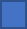 En representación de la empresa: ____________________________________________________Número N.I.F.: ____________________________________________________________________En calidad de (indicar la representación que ostenta la persona en la empresa): ________________________________________________________________________________Contrato en que participa (Número y nombre del expediente de contratación): ________________________________________________________________________________________________________________________________________________________________Entidad subcontratada: ____________________________________________________Número N.I.F.: ____________________________________________________________________Sector de actividad:Objeto de la subcontratación: ________________________________________________________________________________________________________________________________________________________________UBICACIÓN DEL/LOS SERVIDORE/S UBICACIÓN DEL/LOS SERVIDORE/S Servidor 1País: __________________________________ Localidad: _____________________________Tipo de servidor:       Comunicaciones    Aplicaciones 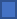       Propio    Ajeno SubcontrataciónNombre de la empresa: ___________________ _______________________________________Servidor 2  País:  ______________________________________ Localidad: __________________________________  Tipo de servidor:              Comunicaciones    Aplicaciones       Propio      AjenoSubcontrataciónNombre de la empresa: ___________________ _______________________________________En el caso de que para la prestación del servicio utilizase más servidores, que albergasen datos de  carácter personal, adjunte documento al presente, introduciendo la información aquí requerida.En el caso de que para la prestación del servicio utilizase más servidores, que albergasen datos de  carácter personal, adjunte documento al presente, introduciendo la información aquí requerida.LUGAR/ES DESDE DONDE SE PRESTAN LOS SERVICIOS (SOPORTE) ASOCIADOS A LOS SERVIDORESServidor 1a) En caso de que los servicios asociados a los servidores (recogida, almacenamiento, procesamiento y gestión de los datos) se presten por personal propio de la empresa, indique la localización desde donde se presta el soporte o asistencia:País: ______________________________________ Localidad: _________________________________ b) En caso de que se contrate los servicios de alojamiento de los servidores a un tercero, indique: Nombre de la empresa proveedora:  __________________________________________________País: ______________________________________ Localidad: _________________________________ Tipo de servicio contratado:    Housing    Hosting dedicado     Hosting compartido  Marcar en caso de ser un servicio de Cloud Computing  Servidor 2a) En caso de que los servicios asociados a los servidores recogida, almacenamiento, procesamiento y gestión de los datos) se presten por personal propio de la empresa, indique la localización desde donde se presta el soporte o asistencia:País: ______________________________________ Localidad: _________________________________ b) En caso de que se contrate los servicios de alojamiento de los servidores a un tercero, indique: Nombre de la empresa proveedora:  __________________________________________________País: ______________________________________ Localidad: _________________________________ Tipo de servicio contratado:    Housing    Hosting dedicado     Hosting compartido  Marcar en caso de ser un servicio de Cloud Computing  En el caso de que para la prestación del servicio utilizase más servidores, que albergasen datos de  carácter personal, adjunte documento al presente, introduciendo la información aquí requerida.□ Recogida□ Registro□ Organización □ Estructuración □ Conservación□ Adaptación o modificación□ Extracción□ Consulta□ Utilización□ Comunicación por transmisión□ Difusión□ Habilitación de acceso, cotejo o interconexión□ Limitación□ Supresión□ Destrucción